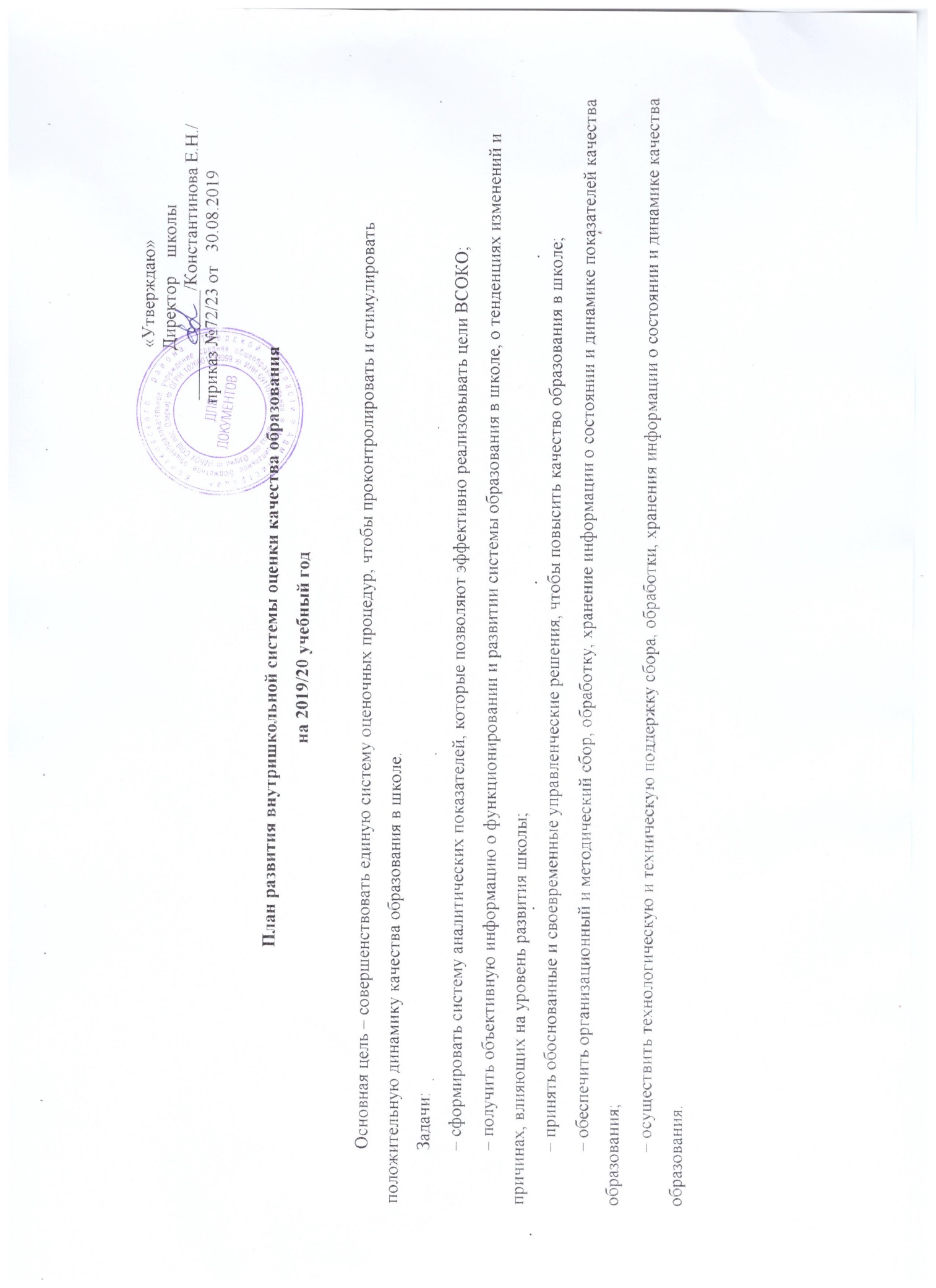 3.Качество условий, обеспечивающих образовательную деятельность4. Сохранение здоровья обучающихся5. Качество работы с педагогическими кадрами5. Качество работы по подготовке к ГИАНОЯБРЬ1. Качество образовательных результатов6.Качество работы с педагогическими кадрамиЯНВАРЬ1. Качество образовательных результатовКачество преподавания учебных предметов5. Качество работы по подготовке к ГИА7. Качество работы по подготовке к ГИАКачество работы по подготовке к ГИАИЮНЬ1. Качество образовательных результатовСодержаниеЦельВидОбъектыОтветственныйИтог мониторингамониторингамониторингамониторингамониторингаОтветственныйИтог мониторингамониторингамониторингамониторингамониторингаАВГУСТАВГУСТ1. Качество организации образовательной деятельности1. Качество организации образовательной деятельности1. Качество организации образовательной деятельности1. Качество организации образовательной деятельностиПрием в ОО,комплектование 1- х классовУчесть требования Устава ОО, новые требования приема в ОО (Изменения вПорядок приема граждан на обучение  по образовательным программам…,утвержденные приказом  Минпросвещения от 17.01.2019 № 19)         ТематическийДокументы обучающихся 1-х классов, в том числезаявление в выборе языкаобучения и родного языка для изучения.Списки обучающихся 1-х классовдиректорПриказ о комплектовании 1-х  классовПрием в ОО,комплектование 1- х классовУчесть требования Устава ОО, новые требования приема в ОО (Изменения вПорядок приема граждан на обучение  по образовательным программам…,утвержденные приказом  Минпросвещения от 17.01.2019 № 19)Документы обучающихся 1-х классов, в том числезаявление в выборе языкаобучения и родного языка для изучения.Списки обучающихся 1-х классовПриказ о комплектовании 1-х  классовПрием в ОО,комплектование 1- х классовУчесть требования Устава ОО, новые требования приема в ОО (Изменения вПорядок приема граждан на обучение  по образовательным программам…,утвержденные приказом  Минпросвещения от 17.01.2019 № 19)Документы обучающихся 1-х классов, в том числезаявление в выборе языкаобучения и родного языка для изучения.Списки обучающихся 1-х классовУчесть требования Устава ОО, новые требования приема в ОО (Изменения вПорядок приема граждан на обучение  по образовательным программам…,утвержденные приказом  Минпросвещения от 17.01.2019 № 19)Документы обучающихся 1-х классов, в том числезаявление в выборе языкаобучения и родного языка для изучения.Списки обучающихся 1-х классовКомплектованиеУчесть требования Устава ОО, новыетребования приема в ОО (Изменения в   Порядок приема граждан на обучение   по образовательным программам, утвержденные приказомМинпросвещения от 17.01.2019 № 19)Учесть требования Устава ОО, новыетребования приема в ОО (Изменения в   Порядок приема граждан на обучение   по образовательным программам, утвержденные приказомМинпросвещения от 17.01.2019 № 19)ТематическийТематическийДокументы обучающихся 10-го класса, в том числе заявление  в выборе языка обучения и родного языка для изучения.Список обучающихся 10-го классаЗам.директораПриказ о комплектовании 10- х классов10-ого классаУчесть требования Устава ОО, новыетребования приема в ОО (Изменения в   Порядок приема граждан на обучение   по образовательным программам, утвержденные приказомМинпросвещения от 17.01.2019 № 19)Учесть требования Устава ОО, новыетребования приема в ОО (Изменения в   Порядок приема граждан на обучение   по образовательным программам, утвержденные приказомМинпросвещения от 17.01.2019 № 19)Документы обучающихся 10-го класса, в том числе заявление  в выборе языка обучения и родного языка для изучения.Список обучающихся 10-го классапо УВРПриказ о комплектовании 10- х классовУчесть требования Устава ОО, новыетребования приема в ОО (Изменения в   Порядок приема граждан на обучение   по образовательным программам, утвержденные приказомМинпросвещения от 17.01.2019 № 19)Учесть требования Устава ОО, новыетребования приема в ОО (Изменения в   Порядок приема граждан на обучение   по образовательным программам, утвержденные приказомМинпросвещения от 17.01.2019 № 19)Документы обучающихся 10-го класса, в том числе заявление  в выборе языка обучения и родного языка для изучения.Список обучающихся 10-го классаУчесть требования Устава ОО, новыетребования приема в ОО (Изменения в   Порядок приема граждан на обучение   по образовательным программам, утвержденные приказомМинпросвещения от 17.01.2019 № 19)Учесть требования Устава ОО, новыетребования приема в ОО (Изменения в   Порядок приема граждан на обучение   по образовательным программам, утвержденные приказомМинпросвещения от 17.01.2019 № 19)Документы обучающихся 10-го класса, в том числе заявление  в выборе языка обучения и родного языка для изучения.Список обучающихся 10-го классаУчесть требования Устава ОО, новыетребования приема в ОО (Изменения в   Порядок приема граждан на обучение   по образовательным программам, утвержденные приказомМинпросвещения от 17.01.2019 № 19)Учесть требования Устава ОО, новыетребования приема в ОО (Изменения в   Порядок приема граждан на обучение   по образовательным программам, утвержденные приказомМинпросвещения от 17.01.2019 № 19)Документы обучающихся 10-го класса, в том числе заявление  в выборе языка обучения и родного языка для изучения.Список обучающихся 10-го классаУчесть требования Устава ОО, новыетребования приема в ОО (Изменения в   Порядок приема граждан на обучение   по образовательным программам, утвержденные приказомМинпросвещения от 17.01.2019 № 19)Учесть требования Устава ОО, новыетребования приема в ОО (Изменения в   Порядок приема граждан на обучение   по образовательным программам, утвержденные приказомМинпросвещения от 17.01.2019 № 19)РаспределениеСобрать информацию о продолженииобучения обучающихся.Пополнить базы данных для проведенияшкольного мониторингаСобрать информацию о продолженииобучения обучающихся.Пополнить базы данных для проведенияшкольного мониторингаТематическийТематическийИнформация классныхЗам.директора по УВРСписки распределениявыпускников 9-го классана новый учебный годвыпускников 9-х классов Собрать информацию о продолженииобучения обучающихся.Пополнить базы данных для проведенияшкольного мониторингаСобрать информацию о продолженииобучения обучающихся.Пополнить базы данных для проведенияшкольного мониторингаруководителей о поступленииСписки распределениявыпускников 9-го классана новый учебный годСобрать информацию о продолженииобучения обучающихся.Пополнить базы данных для проведенияшкольного мониторингаСобрать информацию о продолженииобучения обучающихся.Пополнить базы данных для проведенияшкольного мониторингавыпускников 9-х, 11-х классовСписки распределениявыпускников 9-го классана новый учебный годСобрать информацию о продолженииобучения обучающихся.Пополнить базы данных для проведенияшкольного мониторингаСобрать информацию о продолженииобучения обучающихся.Пополнить базы данных для проведенияшкольного мониторингав ОО ВПО и СПОСписки распределениявыпускников 9-го классана новый учебный год2. Качество работы с педагогическими кадрами2. Качество работы с педагогическими кадрами2. Качество работы с педагогическими кадрамиРаспределениеучебной нагрузкина 2019/2020учебный годВыполнить требования кпреемственности и рациональномураспределению нагрузки.Выявить соответствие уровняобразования записям в трудовой книжкеи в тарификационном спискеВыполнить требования кпреемственности и рациональномураспределению нагрузки.Выявить соответствие уровняобразования записям в трудовой книжкеи в тарификационном спискеФронтальный комплексно-обобщающийФронтальный комплексно-обобщающийУчебная нагрузкапедагогических работников.Трудовые книжки, документыоб образовании,аттестационные листыДиректор школы,Зам.директорапо УВРТарификационный списокРаспределениеучебной нагрузкина 2019/2020учебный годВыполнить требования кпреемственности и рациональномураспределению нагрузки.Выявить соответствие уровняобразования записям в трудовой книжкеи в тарификационном спискеВыполнить требования кпреемственности и рациональномураспределению нагрузки.Выявить соответствие уровняобразования записям в трудовой книжкеи в тарификационном спискеФронтальный комплексно-обобщающийФронтальный комплексно-обобщающийУчебная нагрузкапедагогических работников.Трудовые книжки, документыоб образовании,аттестационные листыДиректор школы,Зам.директорапо УВРработников ООРаспределениеучебной нагрузкина 2019/2020учебный годВыполнить требования кпреемственности и рациональномураспределению нагрузки.Выявить соответствие уровняобразования записям в трудовой книжкеи в тарификационном спискеВыполнить требования кпреемственности и рациональномураспределению нагрузки.Выявить соответствие уровняобразования записям в трудовой книжкеи в тарификационном спискеФронтальный комплексно-обобщающийФронтальный комплексно-обобщающийУчебная нагрузкапедагогических работников.Трудовые книжки, документыоб образовании,аттестационные листыДиректор школы,Зам.директорапо УВРРаспределениеучебной нагрузкина 2019/2020учебный годВыполнить требования кпреемственности и рациональномураспределению нагрузки.Выявить соответствие уровняобразования записям в трудовой книжкеи в тарификационном спискеВыполнить требования кпреемственности и рациональномураспределению нагрузки.Выявить соответствие уровняобразования записям в трудовой книжкеи в тарификационном спискеУчебная нагрузкапедагогических работников.Трудовые книжки, документыоб образовании,аттестационные листыДиректор школы,Зам.директорапо УВРВыполнить требования кпреемственности и рациональномураспределению нагрузки.Выявить соответствие уровняобразования записям в трудовой книжкеи в тарификационном спискеВыполнить требования кпреемственности и рациональномураспределению нагрузки.Выявить соответствие уровняобразования записям в трудовой книжкеи в тарификационном спискеУчебная нагрузкапедагогических работников.Трудовые книжки, документыоб образовании,аттестационные листыВыполнить требования кпреемственности и рациональномураспределению нагрузки.Выявить соответствие уровняобразования записям в трудовой книжкеи в тарификационном спискеВыполнить требования кпреемственности и рациональномураспределению нагрузки.Выявить соответствие уровняобразования записям в трудовой книжкеи в тарификационном спискеУчебная нагрузкапедагогических работников.Трудовые книжки, документыоб образовании,аттестационные листыОзнакомлениепедагогическихработников сдолжностнымиинструкциями,изменениями влокальных актахшколыПроконтролировать, как педагоги знаютсвои должностные инструкцииПроконтролировать, как педагоги знаютсвои должностные инструкцииФронтальныйФронтальныйИзучение должностныхДиректор школыПодписи работников в листахознакомления сдолжностнымиинструкциями,тарификационным списком и локальными актамиОзнакомлениепедагогическихработников сдолжностнымиинструкциями,изменениями влокальных актахшколыПроконтролировать, как педагоги знаютсвои должностные инструкцииПроконтролировать, как педагоги знаютсвои должностные инструкцииинструкций, локальных актовПодписи работников в листахознакомления сдолжностнымиинструкциями,тарификационным списком и локальными актамиОзнакомлениепедагогическихработников сдолжностнымиинструкциями,изменениями влокальных актахшколыПроконтролировать, как педагоги знаютсвои должностные инструкцииПроконтролировать, как педагоги знаютсвои должностные инструкциишколыПодписи работников в листахознакомления сдолжностнымиинструкциями,тарификационным списком и локальными актамиОзнакомлениепедагогическихработников сдолжностнымиинструкциями,изменениями влокальных актахшколыПодписи работников в листахознакомления сдолжностнымиинструкциями,тарификационным списком и локальными актамиОзнакомлениепедагогическихработников сдолжностнымиинструкциями,изменениями влокальных актахшколыПодписи работников в листахознакомления сдолжностнымиинструкциями,тарификационным списком и локальными актамиОзнакомлениепедагогическихработников сдолжностнымиинструкциями,изменениями влокальных актахшколыПодписи работников в листахознакомления сдолжностнымиинструкциями,тарификационным списком и локальными актамиПланированиеаттестацииработников в2019/20 учебномгоду и повышенияквалификацииСоставить списки работников нааттестацию и уточнить графикСоставить списки работников нааттестацию и уточнить графикТематическийперсональныйТематическийперсональныйСписки работников, которыепланируют повысить своюквалификационнуюкатегориюЗам.директораГрафик аттестации.Планированиеаттестацииработников в2019/20 учебномгоду и повышенияквалификацииСоставить списки работников нааттестацию и уточнить графикСоставить списки работников нааттестацию и уточнить графикТематическийперсональныйТематическийперсональныйСписки работников, которыепланируют повысить своюквалификационнуюкатегориюпо УВРСписок работников дляПланированиеаттестацииработников в2019/20 учебномгоду и повышенияквалификацииТематическийперсональныйТематическийперсональныйСписки работников, которыепланируют повысить своюквалификационнуюкатегориюкурсов повышенияПланированиеаттестацииработников в2019/20 учебномгоду и повышенияквалификацииТематическийперсональныйТематическийперсональныйСписки работников, которыепланируют повысить своюквалификационнуюкатегориюквалификации и/илиПланированиеаттестацииработников в2019/20 учебномгоду и повышенияквалификацииТематическийперсональныйТематическийперсональныйСписки работников, которыепланируют повысить своюквалификационнуюкатегориюпрофессиональнойПланированиеаттестацииработников в2019/20 учебномгоду и повышенияквалификациипереподготовкиКонтроль качестварабочих программучебныхпредметов икурсов, рабочихпрограмм курсоввнеурочнойдеятельностиПроконтролировать, насколькокачественно педагоги скорректировалирабочие программы на новый учебный год Проконтролировать, насколькокачественно педагоги скорректировалирабочие программы на новый учебный год ФронтальныйФронтальныйРабочие программы учебных предметов и курсовЗам.директораПриказ «О внесенииКонтроль качестварабочих программучебныхпредметов икурсов, рабочихпрограмм курсоввнеурочнойдеятельностиПроконтролировать, насколькокачественно педагоги скорректировалирабочие программы на новый учебный год Проконтролировать, насколькокачественно педагоги скорректировалирабочие программы на новый учебный год Рабочие программы учебных предметов и курсовпо УВР, ВР,изменений и/или дополненийКонтроль качестварабочих программучебныхпредметов икурсов, рабочихпрограмм курсоввнеурочнойдеятельностиПроконтролировать, насколькокачественно педагоги скорректировалирабочие программы на новый учебный год Проконтролировать, насколькокачественно педагоги скорректировалирабочие программы на новый учебный год в основную образовательнуюКонтроль качестварабочих программучебныхпредметов икурсов, рабочихпрограмм курсоввнеурочнойдеятельностипрограмму (указать уровень)Контроль качестварабочих программучебныхпредметов икурсов, рабочихпрограмм курсоввнеурочнойдеятельностиобщего образования Контроль качестварабочих программучебныхпредметов икурсов, рабочихпрограмм курсоввнеурочнойдеятельностиПодготовка ипроведениепедагогическогосовета «Итогиработы школы изадачи на 2019/20 учебный годПодготовить анализ работы школы в2018/2019 учебном году исформулировать задачи на новыйучебный год. Заранее ознакомитьпедагогов с планом работы ОО на год. Провести педсвоетПодготовить анализ работы школы в2018/2019 учебном году исформулировать задачи на новыйучебный год. Заранее ознакомитьпедагогов с планом работы ОО на год. Провести педсвоетТематическийТематическийМатериалы педсоветаДиректор школы,Протокол педсоветаПодготовка ипроведениепедагогическогосовета «Итогиработы школы изадачи на 2019/20 учебный годПодготовить анализ работы школы в2018/2019 учебном году исформулировать задачи на новыйучебный год. Заранее ознакомитьпедагогов с планом работы ОО на год. Провести педсвоетПодготовить анализ работы школы в2018/2019 учебном году исформулировать задачи на новыйучебный год. Заранее ознакомитьпедагогов с планом работы ОО на год. Провести педсвоетЗам.директораПодготовка ипроведениепедагогическогосовета «Итогиработы школы изадачи на 2019/20 учебный годПодготовить анализ работы школы в2018/2019 учебном году исформулировать задачи на новыйучебный год. Заранее ознакомитьпедагогов с планом работы ОО на год. Провести педсвоетПодготовить анализ работы школы в2018/2019 учебном году исформулировать задачи на новыйучебный год. Заранее ознакомитьпедагогов с планом работы ОО на год. Провести педсвоетпо УВР, ВР.Подготовка ипроведениепедагогическогосовета «Итогиработы школы изадачи на 2019/20 учебный годПодготовить анализ работы школы в2018/2019 учебном году исформулировать задачи на новыйучебный год. Заранее ознакомитьпедагогов с планом работы ОО на год. Провести педсвоетПодготовить анализ работы школы в2018/2019 учебном году исформулировать задачи на новыйучебный год. Заранее ознакомитьпедагогов с планом работы ОО на год. Провести педсвоетПодготовка ипроведениепедагогическогосовета «Итогиработы школы изадачи на 2019/20 учебный годПодготовить анализ работы школы в2018/2019 учебном году исформулировать задачи на новыйучебный год. Заранее ознакомитьпедагогов с планом работы ОО на год. Провести педсвоетПодготовить анализ работы школы в2018/2019 учебном году исформулировать задачи на новыйучебный год. Заранее ознакомитьпедагогов с планом работы ОО на год. Провести педсвоетПодготовка ипроведениепедагогическогосовета «Итогиработы школы изадачи на 2019/20 учебный годКонтрольсанитарногосостоянияпомещений школыВыполнить санитарно-гигиеническихтребований к организацииобразовательной деятельности исоблюдению техники безопасностиФронтальныйРабота педагогов поподготовке помещений кновому учебному годуРабота педагогов поподготовке помещений кновому учебному годуЗам.директораСобеседованиеКонтрольсанитарногосостоянияпомещений школыВыполнить санитарно-гигиеническихтребований к организацииобразовательной деятельности исоблюдению техники безопасностиРабота педагогов поподготовке помещений кновому учебному годуРабота педагогов поподготовке помещений кновому учебному годупо АХЧКонтрольсанитарногосостоянияпомещений школыВыполнить санитарно-гигиеническихтребований к организацииобразовательной деятельности исоблюдению техники безопасностиРабота педагогов поподготовке помещений кновому учебному годуРабота педагогов поподготовке помещений кновому учебному годуКонтрольсанитарногосостоянияпомещений школыВыполнить санитарно-гигиеническихтребований к организацииобразовательной деятельности исоблюдению техники безопасностиИнструктаж всехработников передначалом новогоучебного годаПроверить, как работники выполнилитребования охраны труда и техникибезопасности (ОТиТБ), правилбезопасности (ПБ),антитеррористической защищенностиобъектаТематическийПроведение инструктажаПроведение инструктажаДиректор школы,Зам.директорапо АХЧИнструктаж по ОТиТБ, ПБ,антитеррористическойзащищенности объектаИнструктаж всехработников передначалом новогоучебного годаПроверить, как работники выполнилитребования охраны труда и техникибезопасности (ОТиТБ), правилбезопасности (ПБ),антитеррористической защищенностиобъектаДиректор школы,Зам.директорапо АХЧИнструктаж по ОТиТБ, ПБ,антитеррористическойзащищенности объектаИнструктаж всехработников передначалом новогоучебного годаПроверить, как работники выполнилитребования охраны труда и техникибезопасности (ОТиТБ), правилбезопасности (ПБ),антитеррористической защищенностиобъектаДиректор школы,Зам.директорапо АХЧИнструктаж по ОТиТБ, ПБ,антитеррористическойзащищенности объектаИнструктаж всехработников передначалом новогоучебного годаПроверить, как работники выполнилитребования охраны труда и техникибезопасности (ОТиТБ), правилбезопасности (ПБ),антитеррористической защищенностиобъектаПроверить, как работники выполнилитребования охраны труда и техникибезопасности (ОТиТБ), правилбезопасности (ПБ),антитеррористической защищенностиобъектаПроверить, как работники выполнилитребования охраны труда и техникибезопасности (ОТиТБ), правилбезопасности (ПБ),антитеррористической защищенностиобъектаСЕНТЯБРЬСЕНТЯБРЬСЕНТЯБРЬСЕНТЯБРЬСЕНТЯБРЬ                              1. Качество организации образовательной деятельности                              1. Качество организации образовательной деятельности                              1. Качество организации образовательной деятельности                              1. Качество организации образовательной деятельности                              1. Качество организации образовательной деятельности                              1. Качество организации образовательной деятельности                              1. Качество организации образовательной деятельности                              1. Качество организации образовательной деятельностиИндивидуальноеобучениеобучающихся с ОВЗРеализовать требования к организацииТематическийТематическийНаличие комплектадокументов для организациииндивидуального обученияНаличие комплектадокументов для организациииндивидуального обученияЗам.директораДоговорыс родителями обучающихсяИндивидуальноеобучениеобучающихся с ОВЗиндивидуального обучения обучающихсяНаличие комплектадокументов для организациииндивидуального обученияНаличие комплектадокументов для организациииндивидуального обученияпо УВРДоговорыс родителями обучающихсяИндивидуальноеобучениеобучающихся с ОВЗНаличие комплектадокументов для организациииндивидуального обученияНаличие комплектадокументов для организациииндивидуального обученияПосещаемость учебных занятий Выявить обучающихся, не приступивших к занятиям ФронтальныйФронтальныйДанные классныхруководителей об учащихся,не приступивших к Данные классныхруководителей об учащихся,не приступивших к Посещаемость учебных занятий Данные классныхруководителей об учащихся,не приступивших к Данные классныхруководителей об учащихся,не приступивших к Директор школы,Зам.директораСобеседованиес классными 2. Качество образовательных результатов2. Качество образовательных результатов2. Качество образовательных результатов2. Качество образовательных результатов2. Качество образовательных результатов2. Качество образовательных результатовТематическийконтрольадаптацииучеников кобучению на новом уровнеобразованияВыявить стартовый уровень учеников1-го класса.Определить готовность учеников 5, 10-хклассов обучаться на новом уровне общего образованияТематическийТематическийОрганизация образовательнойдеятельности в классах впериод адаптации к новомууровню образованияОрганизация образовательнойдеятельности в классах впериод адаптации к новомууровню образованияОрганизация образовательнойдеятельности в классах впериод адаптации к новомууровню образованияДиректор школы,Приказ о проведениистартовых диагностическихработ в 2019/20 учебном году, справка по итогам стартовойдиагностикиТематическийконтрольадаптацииучеников кобучению на новом уровнеобразованияВыявить стартовый уровень учеников1-го класса.Определить готовность учеников 5, 10-хклассов обучаться на новом уровне общего образованияОрганизация образовательнойдеятельности в классах впериод адаптации к новомууровню образованияОрганизация образовательнойдеятельности в классах впериод адаптации к новомууровню образованияОрганизация образовательнойдеятельности в классах впериод адаптации к новомууровню образованияЗам.директора по УВР,Приказ о проведениистартовых диагностическихработ в 2019/20 учебном году, справка по итогам стартовойдиагностикиТематическийконтрольадаптацииучеников кобучению на новом уровнеобразованияВыявить стартовый уровень учеников1-го класса.Определить готовность учеников 5, 10-хклассов обучаться на новом уровне общего образованияОрганизация образовательнойдеятельности в классах впериод адаптации к новомууровню образованияОрганизация образовательнойдеятельности в классах впериод адаптации к новомууровню образованияОрганизация образовательнойдеятельности в классах впериод адаптации к новомууровню образованияВР, педагог-психологПриказ о проведениистартовых диагностическихработ в 2019/20 учебном году, справка по итогам стартовойдиагностикиТематическийконтрольадаптацииучеников кобучению на новом уровнеобразованияВыявить стартовый уровень учеников1-го класса.Определить готовность учеников 5, 10-хклассов обучаться на новом уровне общего образованияОрганизация образовательнойдеятельности в классах впериод адаптации к новомууровню образованияОрганизация образовательнойдеятельности в классах впериод адаптации к новомууровню образованияОрганизация образовательнойдеятельности в классах впериод адаптации к новомууровню образованияПриказ о проведениистартовых диагностическихработ в 2019/20 учебном году, справка по итогам стартовойдиагностикиТематическийконтрольадаптацииучеников кобучению на новом уровнеобразованияВыявить стартовый уровень учеников1-го класса.Определить готовность учеников 5, 10-хклассов обучаться на новом уровне общего образованияПриказ о проведениистартовых диагностическихработ в 2019/20 учебном году, справка по итогам стартовойдиагностикиВыявить стартовый уровень учеников1-го класса.Определить готовность учеников 5, 10-хклассов обучаться на новом уровне общего образованияТематическийконтрольпреодолениятрудностейучеников послестартовойдиагностикиЗапланировать и провести открытыеуроки учителей, у которых естьнаиболее успешный опыт отработкитрудных заданий с ученикамипо итогам стартовой диагностикиТематическийОрганизация образовательнойдеятельности в классах впериод адаптации к новомууровню образованияДиректор школы,Зам.директора по УВР,  ВР, педагог-психологАдминистративноесовещание, которое проводитдиректор школы.Протокол административногосовещанияТематическийконтрольпреодолениятрудностейучеников послестартовойдиагностикиЗапланировать и провести открытыеуроки учителей, у которых естьнаиболее успешный опыт отработкитрудных заданий с ученикамипо итогам стартовой диагностикиОрганизация образовательнойдеятельности в классах впериод адаптации к новомууровню образованияДиректор школы,Зам.директора по УВР,  ВР, педагог-психологАдминистративноесовещание, которое проводитдиректор школы.Протокол административногосовещанияТематическийконтрольпреодолениятрудностейучеников послестартовойдиагностикиЗапланировать и провести открытыеуроки учителей, у которых естьнаиболее успешный опыт отработкитрудных заданий с ученикамипо итогам стартовой диагностикиОрганизация образовательнойдеятельности в классах впериод адаптации к новомууровню образованияДиректор школы,Зам.директора по УВР,  ВР, педагог-психологАдминистративноесовещание, которое проводитдиректор школы.Протокол административногосовещанияТематическийконтрольпреодолениятрудностейучеников послестартовойдиагностикиЗапланировать и провести открытыеуроки учителей, у которых естьнаиболее успешный опыт отработкитрудных заданий с ученикамипо итогам стартовой диагностикиОрганизация образовательнойдеятельности в классах впериод адаптации к новомууровню образованияАдминистративноесовещание, которое проводитдиректор школы.Протокол административногосовещанияТематическийконтрольпреодолениятрудностейучеников послестартовойдиагностикиЗапланировать и провести открытыеуроки учителей, у которых естьнаиболее успешный опыт отработкитрудных заданий с ученикамипо итогам стартовой диагностикиАдминистративноесовещание, которое проводитдиректор школы.Протокол административногосовещания3. Качество ведения документации3. Качество ведения документацииОформлениеличных делобучающихся 1-х  классовВыполнить требования к оформлениюличных дел обучающихсяТематическийЛичные дела обучающихся 1-х классовУчителя 1-х классовПротокол административногосовещания при директореОформлениеличных делобучающихся 1-х  классовВыполнить требования к оформлениюличных дел обучающихсяЛичные дела обучающихся 1-х классовПротокол административногосовещания при директореОформлениеличных делобучающихся 1-х  классовПротокол административногосовещания при директореОформлениеличных делприбывшихобучающихсяВыполнить требования к оформлениюличных дел обучающихсяТематическийЛичные дела прибывшихобучающихсяИндивидуальныесобеседованияОформлениеличных делприбывшихобучающихсяВыполнить требования к оформлениюличных дел обучающихсяЛичные дела прибывшихобучающихсяучителяИндивидуальныесобеседованияОформлениеличных делприбывшихобучающихсяОформлениеалфавитных книгобучающихсяПрисвоить номера личных делобучающимся 1-х классов и прибывшим  обучающимсяТематическийАлфавитные книги обучающихсядиректорСобеседованиеОформлениеалфавитных книгобучающихсяПрисвоить номера личных делобучающимся 1-х классов и прибывшим  обучающимсяОформлениеалфавитных книгобучающихсяПрисвоить номера личных делобучающимся 1-х классов и прибывшим  обучающимсяОформлениеклассных,электронныхжурналовВыполнить требования к ведениюклассных журналов, правильностьоформления журналов класснымируководителямиФронтальныйКлассные журналы (после инструктажа)Администрация школыСобеседование по итогампроверкиОформлениеклассных,электронныхжурналовВыполнить требования к ведениюклассных журналов, правильностьоформления журналов класснымируководителямиКлассные журналы (после инструктажа)Собеседование по итогампроверкиОформлениеклассных,электронныхжурналовВыполнить требования к ведениюклассных журналов, правильностьоформления журналов класснымируководителямиОформлениеклассных,электронныхжурналовВыполнить требования к ведениюклассных журналов, правильностьоформления журналов класснымируководителямиКонтрольсоблюдениятребованийСанПиН кобразовательнойдеятельностиПроверить качество подготовкиучебных кабинетов к урокам,соблюдение режима образовательнойдеятельности в 1-х классах и 2–10-х классахФронтальныйТребования СанПиН к образовательнойдеятельности  Зам.директора по УВРСправка по результатамконтроля соблюдениясанитарно-гигиеническихтребований в учебныхкабинетах при организации  обученияКонтрольсоблюдениятребованийСанПиН кобразовательнойдеятельностиПроверить качество подготовкиучебных кабинетов к урокам,соблюдение режима образовательнойдеятельности в 1-х классах и 2–10-х классахТребования СанПиН к образовательнойдеятельности  Справка по результатамконтроля соблюдениясанитарно-гигиеническихтребований в учебныхкабинетах при организации  обученияКонтрольсоблюдениятребованийСанПиН кобразовательнойдеятельностиПроверить качество подготовкиучебных кабинетов к урокам,соблюдение режима образовательнойдеятельности в 1-х классах и 2–10-х классахТребования СанПиН к образовательнойдеятельности  Справка по результатамконтроля соблюдениясанитарно-гигиеническихтребований в учебныхкабинетах при организации  обученияКонтрольсоблюдениятребованийСанПиН кобразовательнойдеятельностиПроверить качество подготовкиучебных кабинетов к урокам,соблюдение режима образовательнойдеятельности в 1-х классах и 2–10-х классахСправка по результатамконтроля соблюдениясанитарно-гигиеническихтребований в учебныхкабинетах при организации  обученияКонтрольсоблюдениятребованийСанПиН кобразовательнойдеятельностиПроверить качество подготовкиучебных кабинетов к урокам,соблюдение режима образовательнойдеятельности в 1-х классах и 2–10-х классахСправка по результатамконтроля соблюдениясанитарно-гигиеническихтребований в учебныхкабинетах при организации  обученияОрганизацияпитания вшкольнойстоловойОхватить обучающихся горячим питанием,питание в ГПД ТематическийСостояние документации поЗам.директораПротокол административногосовещания Организацияпитания вшкольнойстоловойОхватить обучающихся горячим питанием,питание в ГПД питаниюпо ВРПротокол административногосовещания Организацияпитания вшкольнойстоловойПротокол административногосовещания Проверкавыполнениярабочих программПроверить качество оформлениязаписей в журналы в соответствии срабочими программами. Проверить  выполнение практических и  лабораторных работ   Проверить качество оформлениязаписей в журналы в соответствии срабочими программами. Проверить  выполнение практических и  лабораторных работ   Проверить качество оформлениязаписей в журналы в соответствии срабочими программами. Проверить  выполнение практических и  лабораторных работ   ФронтальныйФронтальныйФронтальныйФронтальныйРабочие программы иРабочие программы иРабочие программы иРабочие программы иАдминистрация,СобеседованиеПроверкавыполнениярабочих программПроверить качество оформлениязаписей в журналы в соответствии срабочими программами. Проверить  выполнение практических и  лабораторных работ   Проверить качество оформлениязаписей в журналы в соответствии срабочими программами. Проверить  выполнение практических и  лабораторных работ   Проверить качество оформлениязаписей в журналы в соответствии срабочими программами. Проверить  выполнение практических и  лабораторных работ   классные журналыклассные журналыклассные журналыклассные журналыПроверкавыполнениярабочих программПроверить качество оформлениязаписей в журналы в соответствии срабочими программами. Проверить  выполнение практических и  лабораторных работ   Проверить качество оформлениязаписей в журналы в соответствии срабочими программами. Проверить  выполнение практических и  лабораторных работ   Проверить качество оформлениязаписей в журналы в соответствии срабочими программами. Проверить  выполнение практических и  лабораторных работ   Проверить качество оформлениязаписей в журналы в соответствии срабочими программами. Проверить  выполнение практических и  лабораторных работ   Проверить качество оформлениязаписей в журналы в соответствии срабочими программами. Проверить  выполнение практических и  лабораторных работ   Проверить качество оформлениязаписей в журналы в соответствии срабочими программами. Проверить  выполнение практических и  лабораторных работ   Проверить качество оформлениязаписей в журналы в соответствии срабочими программами. Проверить  выполнение практических и  лабораторных работ   Проверить качество оформлениязаписей в журналы в соответствии срабочими программами. Проверить  выполнение практических и  лабораторных работ   Проверить качество оформлениязаписей в журналы в соответствии срабочими программами. Проверить  выполнение практических и  лабораторных работ   Контрольвзаимодействияпсихолого-педагогическойслужбыс администрацией, классными руководителямии обучающимися.Проверить соответствие плана работыпедагога-психолога плану работы  школы на 2019/20 учебный год.Проверить мероприятия в плане работы педагога-психолога, которые помогут  ученикам освоить ООППроверить соответствие плана работыпедагога-психолога плану работы  школы на 2019/20 учебный год.Проверить мероприятия в плане работы педагога-психолога, которые помогут  ученикам освоить ООППроверить соответствие плана работыпедагога-психолога плану работы  школы на 2019/20 учебный год.Проверить мероприятия в плане работы педагога-психолога, которые помогут  ученикам освоить ООПТематическийТематическийТематическийТематическийПлан работы педагога-План работы педагога-План работы педагога-План работы педагога-Педагог-психологСобеседованиеКонтрольвзаимодействияпсихолого-педагогическойслужбыс администрацией, классными руководителямии обучающимися.Проверить соответствие плана работыпедагога-психолога плану работы  школы на 2019/20 учебный год.Проверить мероприятия в плане работы педагога-психолога, которые помогут  ученикам освоить ООППроверить соответствие плана работыпедагога-психолога плану работы  школы на 2019/20 учебный год.Проверить мероприятия в плане работы педагога-психолога, которые помогут  ученикам освоить ООППроверить соответствие плана работыпедагога-психолога плану работы  школы на 2019/20 учебный год.Проверить мероприятия в плане работы педагога-психолога, которые помогут  ученикам освоить ООПпсихологапсихологапсихологапсихологаКонтрольвзаимодействияпсихолого-педагогическойслужбыс администрацией, классными руководителямии обучающимися.Проверить соответствие плана работыпедагога-психолога плану работы  школы на 2019/20 учебный год.Проверить мероприятия в плане работы педагога-психолога, которые помогут  ученикам освоить ООППроверить соответствие плана работыпедагога-психолога плану работы  школы на 2019/20 учебный год.Проверить мероприятия в плане работы педагога-психолога, которые помогут  ученикам освоить ООППроверить соответствие плана работыпедагога-психолога плану работы  школы на 2019/20 учебный год.Проверить мероприятия в плане работы педагога-психолога, которые помогут  ученикам освоить ООПКонтрольвзаимодействияпсихолого-педагогическойслужбыс администрацией, классными руководителямии обучающимися.Проверить соответствие плана работыпедагога-психолога плану работы  школы на 2019/20 учебный год.Проверить мероприятия в плане работы педагога-психолога, которые помогут  ученикам освоить ООППроверить соответствие плана работыпедагога-психолога плану работы  школы на 2019/20 учебный год.Проверить мероприятия в плане работы педагога-психолога, которые помогут  ученикам освоить ООППроверить соответствие плана работыпедагога-психолога плану работы  школы на 2019/20 учебный год.Проверить мероприятия в плане работы педагога-психолога, которые помогут  ученикам освоить ООПКонтрольвзаимодействияпсихолого-педагогическойслужбыс администрацией, классными руководителямии обучающимися.Проверить соответствие плана работыпедагога-психолога плану работы  школы на 2019/20 учебный год.Проверить мероприятия в плане работы педагога-психолога, которые помогут  ученикам освоить ООППроверить соответствие плана работыпедагога-психолога плану работы  школы на 2019/20 учебный год.Проверить мероприятия в плане работы педагога-психолога, которые помогут  ученикам освоить ООППроверить соответствие плана работыпедагога-психолога плану работы  школы на 2019/20 учебный год.Проверить мероприятия в плане работы педагога-психолога, которые помогут  ученикам освоить ООПКонтрольвзаимодействияпсихолого-педагогическойслужбыс администрацией, классными руководителямии обучающимися.Проверить соответствие плана работыпедагога-психолога плану работы  школы на 2019/20 учебный год.Проверить мероприятия в плане работы педагога-психолога, которые помогут  ученикам освоить ООППроверить соответствие плана работыпедагога-психолога плану работы  школы на 2019/20 учебный год.Проверить мероприятия в плане работы педагога-психолога, которые помогут  ученикам освоить ООППроверить соответствие плана работыпедагога-психолога плану работы  школы на 2019/20 учебный год.Проверить мероприятия в плане работы педагога-психолога, которые помогут  ученикам освоить ООПКонтрольвзаимодействияпсихолого-педагогическойслужбыс администрацией, классными руководителямии обучающимися.Контроль уровняпедагогическойдеятельностивновь пришедшихучителейВыявить   проблемы   образовательнойдеятельности вновь пришедшихучителейВыявить   проблемы   образовательнойдеятельности вновь пришедшихучителейВыявить   проблемы   образовательнойдеятельности вновь пришедшихучителейТематическийТематическийТематическийТематическийУчителя, которые работают вУчителя, которые работают вУчителя, которые работают вУчителя, которые работают вЗам.директораСобеседование.Приказ о назначениинаставников для молодыхпедагогов и вновь прибывшихучителейКонтроль уровняпедагогическойдеятельностивновь пришедшихучителейВыявить   проблемы   образовательнойдеятельности вновь пришедшихучителейВыявить   проблемы   образовательнойдеятельности вновь пришедшихучителейВыявить   проблемы   образовательнойдеятельности вновь пришедшихучителейпредупредительныйпредупредительныйпредупредительныйпредупредительныйшколе 1-й годшколе 1-й годшколе 1-й годшколе 1-й годпо УВРСобеседование.Приказ о назначениинаставников для молодыхпедагогов и вновь прибывшихучителейКонтроль уровняпедагогическойдеятельностивновь пришедшихучителейВыявить   проблемы   образовательнойдеятельности вновь пришедшихучителейВыявить   проблемы   образовательнойдеятельности вновь пришедшихучителейВыявить   проблемы   образовательнойдеятельности вновь пришедшихучителейСобеседование.Приказ о назначениинаставников для молодыхпедагогов и вновь прибывшихучителейКонтроль уровняпедагогическойдеятельностивновь пришедшихучителейСобеседование.Приказ о назначениинаставников для молодыхпедагогов и вновь прибывшихучителейКонтроль уровняпедагогическойдеятельностивновь пришедшихучителейСобеседование.Приказ о назначениинаставников для молодыхпедагогов и вновь прибывшихучителей6. Качество организации образовательной   деятельности6. Качество организации образовательной   деятельности6. Качество организации образовательной   деятельности6. Качество организации образовательной   деятельности6. Качество организации образовательной   деятельности6. Качество организации образовательной   деятельности6. Качество организации образовательной   деятельности6. Качество организации образовательной   деятельности6. Качество организации образовательной   деятельности6. Качество организации образовательной   деятельностиОбеспечениеобучающихсяучебникамиПроверить наличие учебников уобучающихся на 2019/20 учебный год всоответствии с обновленнымФедеральным перечнем учебников, утвержденном приказом Минпросвещения от 28.12.2018 № 345Проверить наличие учебников уобучающихся на 2019/20 учебный год всоответствии с обновленнымФедеральным перечнем учебников, утвержденном приказом Минпросвещения от 28.12.2018 № 345Проверить наличие учебников уобучающихся на 2019/20 учебный год всоответствии с обновленнымФедеральным перечнем учебников, утвержденном приказом Минпросвещения от 28.12.2018 № 345ТематическийТематическийТематическийТематическийДокументация библиотекиДокументация библиотекиДокументация библиотекиДокументация библиотекиБиблиотекарьАдминистративноеОбеспечениеобучающихсяучебникамиПроверить наличие учебников уобучающихся на 2019/20 учебный год всоответствии с обновленнымФедеральным перечнем учебников, утвержденном приказом Минпросвещения от 28.12.2018 № 345Проверить наличие учебников уобучающихся на 2019/20 учебный год всоответствии с обновленнымФедеральным перечнем учебников, утвержденном приказом Минпросвещения от 28.12.2018 № 345Проверить наличие учебников уобучающихся на 2019/20 учебный год всоответствии с обновленнымФедеральным перечнем учебников, утвержденном приказом Минпросвещения от 28.12.2018 № 345(учет учебного фонда)(учет учебного фонда)(учет учебного фонда)(учет учебного фонда)совещание, которое проводитОбеспечениеобучающихсяучебникамиПроверить наличие учебников уобучающихся на 2019/20 учебный год всоответствии с обновленнымФедеральным перечнем учебников, утвержденном приказом Минпросвещения от 28.12.2018 № 345Проверить наличие учебников уобучающихся на 2019/20 учебный год всоответствии с обновленнымФедеральным перечнем учебников, утвержденном приказом Минпросвещения от 28.12.2018 № 345Проверить наличие учебников уобучающихся на 2019/20 учебный год всоответствии с обновленнымФедеральным перечнем учебников, утвержденном приказом Минпросвещения от 28.12.2018 № 345директор школы, отчет.ОбеспечениеобучающихсяучебникамиПроверить наличие учебников уобучающихся на 2019/20 учебный год всоответствии с обновленнымФедеральным перечнем учебников, утвержденном приказом Минпросвещения от 28.12.2018 № 345Проверить наличие учебников уобучающихся на 2019/20 учебный год всоответствии с обновленнымФедеральным перечнем учебников, утвержденном приказом Минпросвещения от 28.12.2018 № 345Проверить наличие учебников уобучающихся на 2019/20 учебный год всоответствии с обновленнымФедеральным перечнем учебников, утвержденном приказом Минпросвещения от 28.12.2018 № 345Протокол административногоПроверить наличие учебников уобучающихся на 2019/20 учебный год всоответствии с обновленнымФедеральным перечнем учебников, утвержденном приказом Минпросвещения от 28.12.2018 № 345Проверить наличие учебников уобучающихся на 2019/20 учебный год всоответствии с обновленнымФедеральным перечнем учебников, утвержденном приказом Минпросвещения от 28.12.2018 № 345Проверить наличие учебников уобучающихся на 2019/20 учебный год всоответствии с обновленнымФедеральным перечнем учебников, утвержденном приказом Минпросвещения от 28.12.2018 № 345совещанияОрганизациядежурства пошколеРаспределить дежурства по школеРаспределить дежурства по школеРаспределить дежурства по школеРаспределить дежурства по школеФронтальныйФронтальныйФронтальныйГрафик дежурстваГрафик дежурстваГрафик дежурстваГрафик дежурстваЗаместитель директораПриказ «Об организациидежурства по школе в 2019/20 учебном году»Организациядежурства пошколепо ВРПриказ «Об организациидежурства по школе в 2019/20 учебном году»Организациядежурства пошколеПриказ «Об организациидежурства по школе в 2019/20 учебном году»Готовностьклассныхкабинетов кучебному годуПроверить состояние техникибезопасности, готовности материальнойбазы, методического обеспечения,соответствия нормам СанПиН.Проверить паспорта учебных кабинетов и перспективные планы развитияПроверить состояние техникибезопасности, готовности материальнойбазы, методического обеспечения,соответствия нормам СанПиН.Проверить паспорта учебных кабинетов и перспективные планы развитияПроверить состояние техникибезопасности, готовности материальнойбазы, методического обеспечения,соответствия нормам СанПиН.Проверить паспорта учебных кабинетов и перспективные планы развитияПроверить состояние техникибезопасности, готовности материальнойбазы, методического обеспечения,соответствия нормам СанПиН.Проверить паспорта учебных кабинетов и перспективные планы развитияТематическийТематическийТематическийУчебные кабинеты:оснащение, документацияУчебные кабинеты:оснащение, документацияУчебные кабинеты:оснащение, документацияУчебные кабинеты:оснащение, документацияКомиссия по смотруОбщешкольный планразвития учебных кабинетовна 2019–2021 годы.Приказ об установлениидоплат за заведованиекабинетамиГотовностьклассныхкабинетов кучебному годуПроверить состояние техникибезопасности, готовности материальнойбазы, методического обеспечения,соответствия нормам СанПиН.Проверить паспорта учебных кабинетов и перспективные планы развитияПроверить состояние техникибезопасности, готовности материальнойбазы, методического обеспечения,соответствия нормам СанПиН.Проверить паспорта учебных кабинетов и перспективные планы развитияПроверить состояние техникибезопасности, готовности материальнойбазы, методического обеспечения,соответствия нормам СанПиН.Проверить паспорта учебных кабинетов и перспективные планы развитияПроверить состояние техникибезопасности, готовности материальнойбазы, методического обеспечения,соответствия нормам СанПиН.Проверить паспорта учебных кабинетов и перспективные планы развитияУчебные кабинеты:оснащение, документацияУчебные кабинеты:оснащение, документацияУчебные кабинеты:оснащение, документацияУчебные кабинеты:оснащение, документациякабинетовОбщешкольный планразвития учебных кабинетовна 2019–2021 годы.Приказ об установлениидоплат за заведованиекабинетамиГотовностьклассныхкабинетов кучебному годуПроверить состояние техникибезопасности, готовности материальнойбазы, методического обеспечения,соответствия нормам СанПиН.Проверить паспорта учебных кабинетов и перспективные планы развитияПроверить состояние техникибезопасности, готовности материальнойбазы, методического обеспечения,соответствия нормам СанПиН.Проверить паспорта учебных кабинетов и перспективные планы развитияПроверить состояние техникибезопасности, готовности материальнойбазы, методического обеспечения,соответствия нормам СанПиН.Проверить паспорта учебных кабинетов и перспективные планы развитияПроверить состояние техникибезопасности, готовности материальнойбазы, методического обеспечения,соответствия нормам СанПиН.Проверить паспорта учебных кабинетов и перспективные планы развитияОбщешкольный планразвития учебных кабинетовна 2019–2021 годы.Приказ об установлениидоплат за заведованиекабинетамиГотовностьклассныхкабинетов кучебному годуПроверить состояние техникибезопасности, готовности материальнойбазы, методического обеспечения,соответствия нормам СанПиН.Проверить паспорта учебных кабинетов и перспективные планы развитияПроверить состояние техникибезопасности, готовности материальнойбазы, методического обеспечения,соответствия нормам СанПиН.Проверить паспорта учебных кабинетов и перспективные планы развитияПроверить состояние техникибезопасности, готовности материальнойбазы, методического обеспечения,соответствия нормам СанПиН.Проверить паспорта учебных кабинетов и перспективные планы развитияПроверить состояние техникибезопасности, готовности материальнойбазы, методического обеспечения,соответствия нормам СанПиН.Проверить паспорта учебных кабинетов и перспективные планы развитияОбщешкольный планразвития учебных кабинетовна 2019–2021 годы.Приказ об установлениидоплат за заведованиекабинетамиГотовностьклассныхкабинетов кучебному годуПроверить состояние техникибезопасности, готовности материальнойбазы, методического обеспечения,соответствия нормам СанПиН.Проверить паспорта учебных кабинетов и перспективные планы развитияПроверить состояние техникибезопасности, готовности материальнойбазы, методического обеспечения,соответствия нормам СанПиН.Проверить паспорта учебных кабинетов и перспективные планы развитияПроверить состояние техникибезопасности, готовности материальнойбазы, методического обеспечения,соответствия нормам СанПиН.Проверить паспорта учебных кабинетов и перспективные планы развитияПроверить состояние техникибезопасности, готовности материальнойбазы, методического обеспечения,соответствия нормам СанПиН.Проверить паспорта учебных кабинетов и перспективные планы развитияОбщешкольный планразвития учебных кабинетовна 2019–2021 годы.Приказ об установлениидоплат за заведованиекабинетамиПроверить состояние техникибезопасности, готовности материальнойбазы, методического обеспечения,соответствия нормам СанПиН.Проверить паспорта учебных кабинетов и перспективные планы развитияПроверить состояние техникибезопасности, готовности материальнойбазы, методического обеспечения,соответствия нормам СанПиН.Проверить паспорта учебных кабинетов и перспективные планы развитияПроверить состояние техникибезопасности, готовности материальнойбазы, методического обеспечения,соответствия нормам СанПиН.Проверить паспорта учебных кабинетов и перспективные планы развитияПроверить состояние техникибезопасности, готовности материальнойбазы, методического обеспечения,соответствия нормам СанПиН.Проверить паспорта учебных кабинетов и перспективные планы развитияОбщешкольный планразвития учебных кабинетовна 2019–2021 годы.Приказ об установлениидоплат за заведованиекабинетами7. Контроль образовательной деятельности выпускников, претендующих на аттестат с отличием7. Контроль образовательной деятельности выпускников, претендующих на аттестат с отличием7. Контроль образовательной деятельности выпускников, претендующих на аттестат с отличием7. Контроль образовательной деятельности выпускников, претендующих на аттестат с отличием7. Контроль образовательной деятельности выпускников, претендующих на аттестат с отличием7. Контроль образовательной деятельности выпускников, претендующих на аттестат с отличием7. Контроль образовательной деятельности выпускников, претендующих на аттестат с отличием7. Контроль образовательной деятельности выпускников, претендующих на аттестат с отличием7. Контроль образовательной деятельности выпускников, претендующих на аттестат с отличием7. Контроль образовательной деятельности выпускников, претендующих на аттестат с отличием7. Контроль образовательной деятельности выпускников, претендующих на аттестат с отличием7. Контроль образовательной деятельности выпускников, претендующих на аттестат с отличием7. Контроль образовательной деятельности выпускников, претендующих на аттестат с отличиемРабота с личнымиделами учеников9 классаОпределениеколичестваобучающихся,претендующих нааттестаты сотличиемПроверить, как образовательнаядеятельность школьников соответствуеттребованиям приказа Минпросвещенияот 17.12.2018 № 315 «О внесенииизменений в Порядок заполнения, учетаи выдачи аттестатов об основномобщем и среднем общемобразовании...»Проверить, как образовательнаядеятельность школьников соответствуеттребованиям приказа Минпросвещенияот 17.12.2018 № 315 «О внесенииизменений в Порядок заполнения, учетаи выдачи аттестатов об основномобщем и среднем общемобразовании...»Проверить, как образовательнаядеятельность школьников соответствуеттребованиям приказа Минпросвещенияот 17.12.2018 № 315 «О внесенииизменений в Порядок заполнения, учетаи выдачи аттестатов об основномобщем и среднем общемобразовании...»Проверить, как образовательнаядеятельность школьников соответствуеттребованиям приказа Минпросвещенияот 17.12.2018 № 315 «О внесенииизменений в Порядок заполнения, учетаи выдачи аттестатов об основномобщем и среднем общемобразовании...»Проверить, как образовательнаядеятельность школьников соответствуеттребованиям приказа Минпросвещенияот 17.12.2018 № 315 «О внесенииизменений в Порядок заполнения, учетаи выдачи аттестатов об основномобщем и среднем общемобразовании...»ТематическийТематическийЖурналы, электронныйдневник, личное дело ученикаЖурналы, электронныйдневник, личное дело ученикаЖурналы, электронныйдневник, личное дело ученикаДиректор школы,Зам.директорапо УВРПротокол административногосовещания при директореРабота с личнымиделами учеников9 классаОпределениеколичестваобучающихся,претендующих нааттестаты сотличиемПроверить, как образовательнаядеятельность школьников соответствуеттребованиям приказа Минпросвещенияот 17.12.2018 № 315 «О внесенииизменений в Порядок заполнения, учетаи выдачи аттестатов об основномобщем и среднем общемобразовании...»Проверить, как образовательнаядеятельность школьников соответствуеттребованиям приказа Минпросвещенияот 17.12.2018 № 315 «О внесенииизменений в Порядок заполнения, учетаи выдачи аттестатов об основномобщем и среднем общемобразовании...»Проверить, как образовательнаядеятельность школьников соответствуеттребованиям приказа Минпросвещенияот 17.12.2018 № 315 «О внесенииизменений в Порядок заполнения, учетаи выдачи аттестатов об основномобщем и среднем общемобразовании...»Проверить, как образовательнаядеятельность школьников соответствуеттребованиям приказа Минпросвещенияот 17.12.2018 № 315 «О внесенииизменений в Порядок заполнения, учетаи выдачи аттестатов об основномобщем и среднем общемобразовании...»Проверить, как образовательнаядеятельность школьников соответствуеттребованиям приказа Минпросвещенияот 17.12.2018 № 315 «О внесенииизменений в Порядок заполнения, учетаи выдачи аттестатов об основномобщем и среднем общемобразовании...»Журналы, электронныйдневник, личное дело ученикаЖурналы, электронныйдневник, личное дело ученикаЖурналы, электронныйдневник, личное дело ученикаДиректор школы,Зам.директорапо УВРРабота с личнымиделами учеников9 классаОпределениеколичестваобучающихся,претендующих нааттестаты сотличиемПроверить, как образовательнаядеятельность школьников соответствуеттребованиям приказа Минпросвещенияот 17.12.2018 № 315 «О внесенииизменений в Порядок заполнения, учетаи выдачи аттестатов об основномобщем и среднем общемобразовании...»Проверить, как образовательнаядеятельность школьников соответствуеттребованиям приказа Минпросвещенияот 17.12.2018 № 315 «О внесенииизменений в Порядок заполнения, учетаи выдачи аттестатов об основномобщем и среднем общемобразовании...»Проверить, как образовательнаядеятельность школьников соответствуеттребованиям приказа Минпросвещенияот 17.12.2018 № 315 «О внесенииизменений в Порядок заполнения, учетаи выдачи аттестатов об основномобщем и среднем общемобразовании...»Проверить, как образовательнаядеятельность школьников соответствуеттребованиям приказа Минпросвещенияот 17.12.2018 № 315 «О внесенииизменений в Порядок заполнения, учетаи выдачи аттестатов об основномобщем и среднем общемобразовании...»Проверить, как образовательнаядеятельность школьников соответствуеттребованиям приказа Минпросвещенияот 17.12.2018 № 315 «О внесенииизменений в Порядок заполнения, учетаи выдачи аттестатов об основномобщем и среднем общемобразовании...»Директор школы,Зам.директорапо УВРРабота с личнымиделами учеников9 классаОпределениеколичестваобучающихся,претендующих нааттестаты сотличиемПроверить, как образовательнаядеятельность школьников соответствуеттребованиям приказа Минпросвещенияот 17.12.2018 № 315 «О внесенииизменений в Порядок заполнения, учетаи выдачи аттестатов об основномобщем и среднем общемобразовании...»Проверить, как образовательнаядеятельность школьников соответствуеттребованиям приказа Минпросвещенияот 17.12.2018 № 315 «О внесенииизменений в Порядок заполнения, учетаи выдачи аттестатов об основномобщем и среднем общемобразовании...»Проверить, как образовательнаядеятельность школьников соответствуеттребованиям приказа Минпросвещенияот 17.12.2018 № 315 «О внесенииизменений в Порядок заполнения, учетаи выдачи аттестатов об основномобщем и среднем общемобразовании...»Проверить, как образовательнаядеятельность школьников соответствуеттребованиям приказа Минпросвещенияот 17.12.2018 № 315 «О внесенииизменений в Порядок заполнения, учетаи выдачи аттестатов об основномобщем и среднем общемобразовании...»Проверить, как образовательнаядеятельность школьников соответствуеттребованиям приказа Минпросвещенияот 17.12.2018 № 315 «О внесенииизменений в Порядок заполнения, учетаи выдачи аттестатов об основномобщем и среднем общемобразовании...»Работа с личнымиделами учеников9 классаОпределениеколичестваобучающихся,претендующих нааттестаты сотличиемПроверить, как образовательнаядеятельность школьников соответствуеттребованиям приказа Минпросвещенияот 17.12.2018 № 315 «О внесенииизменений в Порядок заполнения, учетаи выдачи аттестатов об основномобщем и среднем общемобразовании...»Проверить, как образовательнаядеятельность школьников соответствуеттребованиям приказа Минпросвещенияот 17.12.2018 № 315 «О внесенииизменений в Порядок заполнения, учетаи выдачи аттестатов об основномобщем и среднем общемобразовании...»Проверить, как образовательнаядеятельность школьников соответствуеттребованиям приказа Минпросвещенияот 17.12.2018 № 315 «О внесенииизменений в Порядок заполнения, учетаи выдачи аттестатов об основномобщем и среднем общемобразовании...»Проверить, как образовательнаядеятельность школьников соответствуеттребованиям приказа Минпросвещенияот 17.12.2018 № 315 «О внесенииизменений в Порядок заполнения, учетаи выдачи аттестатов об основномобщем и среднем общемобразовании...»Проверить, как образовательнаядеятельность школьников соответствуеттребованиям приказа Минпросвещенияот 17.12.2018 № 315 «О внесенииизменений в Порядок заполнения, учетаи выдачи аттестатов об основномобщем и среднем общемобразовании...»Работа с личнымиделами учеников9 классаОпределениеколичестваобучающихся,претендующих нааттестаты сотличиемПроверить, как образовательнаядеятельность школьников соответствуеттребованиям приказа Минпросвещенияот 17.12.2018 № 315 «О внесенииизменений в Порядок заполнения, учетаи выдачи аттестатов об основномобщем и среднем общемобразовании...»Проверить, как образовательнаядеятельность школьников соответствуеттребованиям приказа Минпросвещенияот 17.12.2018 № 315 «О внесенииизменений в Порядок заполнения, учетаи выдачи аттестатов об основномобщем и среднем общемобразовании...»Проверить, как образовательнаядеятельность школьников соответствуеттребованиям приказа Минпросвещенияот 17.12.2018 № 315 «О внесенииизменений в Порядок заполнения, учетаи выдачи аттестатов об основномобщем и среднем общемобразовании...»Проверить, как образовательнаядеятельность школьников соответствуеттребованиям приказа Минпросвещенияот 17.12.2018 № 315 «О внесенииизменений в Порядок заполнения, учетаи выдачи аттестатов об основномобщем и среднем общемобразовании...»Проверить, как образовательнаядеятельность школьников соответствуеттребованиям приказа Минпросвещенияот 17.12.2018 № 315 «О внесенииизменений в Порядок заполнения, учетаи выдачи аттестатов об основномобщем и среднем общемобразовании...»ОКТЯБРЬОКТЯБРЬОКТЯБРЬОКТЯБРЬОКТЯБРЬ1. Качество образовательных результатов1. Качество образовательных результатов1. Качество образовательных результатов1. Качество образовательных результатов1. Качество образовательных результатов1. Качество образовательных результатов1. Качество образовательных результатовИндивидуальноеобучение на дому,семейноеобучениеПроконтролировать выполнениеиндивидуальных планов и рабочих программПроконтролировать выполнениеиндивидуальных планов и рабочих программПроконтролировать выполнениеиндивидуальных планов и рабочих программПроконтролировать выполнениеиндивидуальных планов и рабочих программПроконтролировать выполнениеиндивидуальных планов и рабочих программТематическийТематическийЖурналы индивидуальногоЖурналы индивидуальногоЖурналы индивидуальногоЗам.директораСобеседование с учителямиИндивидуальноеобучение на дому,семейноеобучениеПроконтролировать выполнениеиндивидуальных планов и рабочих программПроконтролировать выполнениеиндивидуальных планов и рабочих программПроконтролировать выполнениеиндивидуальных планов и рабочих программПроконтролировать выполнениеиндивидуальных планов и рабочих программПроконтролировать выполнениеиндивидуальных планов и рабочих программобученияобученияобученияпо УВРИндивидуальноеобучение на дому,семейноеобучениеПроконтролировать выполнениеиндивидуальных планов и рабочих программПроконтролировать выполнениеиндивидуальных планов и рабочих программПроконтролировать выполнениеиндивидуальных планов и рабочих программПроконтролировать выполнениеиндивидуальных планов и рабочих программПроконтролировать выполнениеиндивидуальных планов и рабочих программИндивидуальноеобучение на дому,семейноеобучениеПодготовка  кПровести мониторинг результатов за три года. Подготовить анализ условий  для поддержания результатов 4-х классов.Проанализировать низкие результаты обучающихся по ВПР, а также как педагоги  внедряют на уроках задания и критерии  оценки ответов обучающихся по  требованиям ВПРПровести мониторинг результатов за три года. Подготовить анализ условий  для поддержания результатов 4-х классов.Проанализировать низкие результаты обучающихся по ВПР, а также как педагоги  внедряют на уроках задания и критерии  оценки ответов обучающихся по  требованиям ВПРПровести мониторинг результатов за три года. Подготовить анализ условий  для поддержания результатов 4-х классов.Проанализировать низкие результаты обучающихся по ВПР, а также как педагоги  внедряют на уроках задания и критерии  оценки ответов обучающихся по  требованиям ВПРПровести мониторинг результатов за три года. Подготовить анализ условий  для поддержания результатов 4-х классов.Проанализировать низкие результаты обучающихся по ВПР, а также как педагоги  внедряют на уроках задания и критерии  оценки ответов обучающихся по  требованиям ВПРПровести мониторинг результатов за три года. Подготовить анализ условий  для поддержания результатов 4-х классов.Проанализировать низкие результаты обучающихся по ВПР, а также как педагоги  внедряют на уроках задания и критерии  оценки ответов обучающихся по  требованиям ВПРПровести мониторинг результатов за три года. Подготовить анализ условий  для поддержания результатов 4-х классов.Проанализировать низкие результаты обучающихся по ВПР, а также как педагоги  внедряют на уроках задания и критерии  оценки ответов обучающихся по  требованиям ВПРТематическийТематическийТематическийРаботы обучающихся.Работы обучающихся.АдминистрацияАдминистрацияОценочные листы,разработанные с учетомтрудных заданий и ошибок на  ВПР.Справка по итогам контроляпроведению ВПРПровести мониторинг результатов за три года. Подготовить анализ условий  для поддержания результатов 4-х классов.Проанализировать низкие результаты обучающихся по ВПР, а также как педагоги  внедряют на уроках задания и критерии  оценки ответов обучающихся по  требованиям ВПРПровести мониторинг результатов за три года. Подготовить анализ условий  для поддержания результатов 4-х классов.Проанализировать низкие результаты обучающихся по ВПР, а также как педагоги  внедряют на уроках задания и критерии  оценки ответов обучающихся по  требованиям ВПРПровести мониторинг результатов за три года. Подготовить анализ условий  для поддержания результатов 4-х классов.Проанализировать низкие результаты обучающихся по ВПР, а также как педагоги  внедряют на уроках задания и критерии  оценки ответов обучающихся по  требованиям ВПРПровести мониторинг результатов за три года. Подготовить анализ условий  для поддержания результатов 4-х классов.Проанализировать низкие результаты обучающихся по ВПР, а также как педагоги  внедряют на уроках задания и критерии  оценки ответов обучающихся по  требованиям ВПРПровести мониторинг результатов за три года. Подготовить анализ условий  для поддержания результатов 4-х классов.Проанализировать низкие результаты обучающихся по ВПР, а также как педагоги  внедряют на уроках задания и критерии  оценки ответов обучающихся по  требованиям ВПРПровести мониторинг результатов за три года. Подготовить анализ условий  для поддержания результатов 4-х классов.Проанализировать низкие результаты обучающихся по ВПР, а также как педагоги  внедряют на уроках задания и критерии  оценки ответов обучающихся по  требованиям ВПРАнализ уроковАнализ уроковОценочные листы,разработанные с учетомтрудных заданий и ошибок на  ВПР.Справка по итогам контроляПровести мониторинг результатов за три года. Подготовить анализ условий  для поддержания результатов 4-х классов.Проанализировать низкие результаты обучающихся по ВПР, а также как педагоги  внедряют на уроках задания и критерии  оценки ответов обучающихся по  требованиям ВПРПровести мониторинг результатов за три года. Подготовить анализ условий  для поддержания результатов 4-х классов.Проанализировать низкие результаты обучающихся по ВПР, а также как педагоги  внедряют на уроках задания и критерии  оценки ответов обучающихся по  требованиям ВПРПровести мониторинг результатов за три года. Подготовить анализ условий  для поддержания результатов 4-х классов.Проанализировать низкие результаты обучающихся по ВПР, а также как педагоги  внедряют на уроках задания и критерии  оценки ответов обучающихся по  требованиям ВПРПровести мониторинг результатов за три года. Подготовить анализ условий  для поддержания результатов 4-х классов.Проанализировать низкие результаты обучающихся по ВПР, а также как педагоги  внедряют на уроках задания и критерии  оценки ответов обучающихся по  требованиям ВПРПровести мониторинг результатов за три года. Подготовить анализ условий  для поддержания результатов 4-х классов.Проанализировать низкие результаты обучающихся по ВПР, а также как педагоги  внедряют на уроках задания и критерии  оценки ответов обучающихся по  требованиям ВПРПровести мониторинг результатов за три года. Подготовить анализ условий  для поддержания результатов 4-х классов.Проанализировать низкие результаты обучающихся по ВПР, а также как педагоги  внедряют на уроках задания и критерии  оценки ответов обучающихся по  требованиям ВПРОценочные листы,разработанные с учетомтрудных заданий и ошибок на  ВПР.Справка по итогам контроляПровести мониторинг результатов за три года. Подготовить анализ условий  для поддержания результатов 4-х классов.Проанализировать низкие результаты обучающихся по ВПР, а также как педагоги  внедряют на уроках задания и критерии  оценки ответов обучающихся по  требованиям ВПРПровести мониторинг результатов за три года. Подготовить анализ условий  для поддержания результатов 4-х классов.Проанализировать низкие результаты обучающихся по ВПР, а также как педагоги  внедряют на уроках задания и критерии  оценки ответов обучающихся по  требованиям ВПРПровести мониторинг результатов за три года. Подготовить анализ условий  для поддержания результатов 4-х классов.Проанализировать низкие результаты обучающихся по ВПР, а также как педагоги  внедряют на уроках задания и критерии  оценки ответов обучающихся по  требованиям ВПРПровести мониторинг результатов за три года. Подготовить анализ условий  для поддержания результатов 4-х классов.Проанализировать низкие результаты обучающихся по ВПР, а также как педагоги  внедряют на уроках задания и критерии  оценки ответов обучающихся по  требованиям ВПРПровести мониторинг результатов за три года. Подготовить анализ условий  для поддержания результатов 4-х классов.Проанализировать низкие результаты обучающихся по ВПР, а также как педагоги  внедряют на уроках задания и критерии  оценки ответов обучающихся по  требованиям ВПРПровести мониторинг результатов за три года. Подготовить анализ условий  для поддержания результатов 4-х классов.Проанализировать низкие результаты обучающихся по ВПР, а также как педагоги  внедряют на уроках задания и критерии  оценки ответов обучающихся по  требованиям ВПРОценочные листы,разработанные с учетомтрудных заданий и ошибок на  ВПР.Справка по итогам контроляПровести мониторинг результатов за три года. Подготовить анализ условий  для поддержания результатов 4-х классов.Проанализировать низкие результаты обучающихся по ВПР, а также как педагоги  внедряют на уроках задания и критерии  оценки ответов обучающихся по  требованиям ВПРПровести мониторинг результатов за три года. Подготовить анализ условий  для поддержания результатов 4-х классов.Проанализировать низкие результаты обучающихся по ВПР, а также как педагоги  внедряют на уроках задания и критерии  оценки ответов обучающихся по  требованиям ВПРПровести мониторинг результатов за три года. Подготовить анализ условий  для поддержания результатов 4-х классов.Проанализировать низкие результаты обучающихся по ВПР, а также как педагоги  внедряют на уроках задания и критерии  оценки ответов обучающихся по  требованиям ВПРПровести мониторинг результатов за три года. Подготовить анализ условий  для поддержания результатов 4-х классов.Проанализировать низкие результаты обучающихся по ВПР, а также как педагоги  внедряют на уроках задания и критерии  оценки ответов обучающихся по  требованиям ВПРПровести мониторинг результатов за три года. Подготовить анализ условий  для поддержания результатов 4-х классов.Проанализировать низкие результаты обучающихся по ВПР, а также как педагоги  внедряют на уроках задания и критерии  оценки ответов обучающихся по  требованиям ВПРПровести мониторинг результатов за три года. Подготовить анализ условий  для поддержания результатов 4-х классов.Проанализировать низкие результаты обучающихся по ВПР, а также как педагоги  внедряют на уроках задания и критерии  оценки ответов обучающихся по  требованиям ВПРОценочные листы,разработанные с учетомтрудных заданий и ошибок на  ВПР.Справка по итогам контроляПровести мониторинг результатов за три года. Подготовить анализ условий  для поддержания результатов 4-х классов.Проанализировать низкие результаты обучающихся по ВПР, а также как педагоги  внедряют на уроках задания и критерии  оценки ответов обучающихся по  требованиям ВПРПровести мониторинг результатов за три года. Подготовить анализ условий  для поддержания результатов 4-х классов.Проанализировать низкие результаты обучающихся по ВПР, а также как педагоги  внедряют на уроках задания и критерии  оценки ответов обучающихся по  требованиям ВПРПровести мониторинг результатов за три года. Подготовить анализ условий  для поддержания результатов 4-х классов.Проанализировать низкие результаты обучающихся по ВПР, а также как педагоги  внедряют на уроках задания и критерии  оценки ответов обучающихся по  требованиям ВПРПровести мониторинг результатов за три года. Подготовить анализ условий  для поддержания результатов 4-х классов.Проанализировать низкие результаты обучающихся по ВПР, а также как педагоги  внедряют на уроках задания и критерии  оценки ответов обучающихся по  требованиям ВПРПровести мониторинг результатов за три года. Подготовить анализ условий  для поддержания результатов 4-х классов.Проанализировать низкие результаты обучающихся по ВПР, а также как педагоги  внедряют на уроках задания и критерии  оценки ответов обучающихся по  требованиям ВПРПровести мониторинг результатов за три года. Подготовить анализ условий  для поддержания результатов 4-х классов.Проанализировать низкие результаты обучающихся по ВПР, а также как педагоги  внедряют на уроках задания и критерии  оценки ответов обучающихся по  требованиям ВПРОценочные листы,разработанные с учетомтрудных заданий и ошибок на  ВПР.Справка по итогам контроляПровести мониторинг результатов за три года. Подготовить анализ условий  для поддержания результатов 4-х классов.Проанализировать низкие результаты обучающихся по ВПР, а также как педагоги  внедряют на уроках задания и критерии  оценки ответов обучающихся по  требованиям ВПРПровести мониторинг результатов за три года. Подготовить анализ условий  для поддержания результатов 4-х классов.Проанализировать низкие результаты обучающихся по ВПР, а также как педагоги  внедряют на уроках задания и критерии  оценки ответов обучающихся по  требованиям ВПРПровести мониторинг результатов за три года. Подготовить анализ условий  для поддержания результатов 4-х классов.Проанализировать низкие результаты обучающихся по ВПР, а также как педагоги  внедряют на уроках задания и критерии  оценки ответов обучающихся по  требованиям ВПРПровести мониторинг результатов за три года. Подготовить анализ условий  для поддержания результатов 4-х классов.Проанализировать низкие результаты обучающихся по ВПР, а также как педагоги  внедряют на уроках задания и критерии  оценки ответов обучающихся по  требованиям ВПРПровести мониторинг результатов за три года. Подготовить анализ условий  для поддержания результатов 4-х классов.Проанализировать низкие результаты обучающихся по ВПР, а также как педагоги  внедряют на уроках задания и критерии  оценки ответов обучающихся по  требованиям ВПРПровести мониторинг результатов за три года. Подготовить анализ условий  для поддержания результатов 4-х классов.Проанализировать низкие результаты обучающихся по ВПР, а также как педагоги  внедряют на уроках задания и критерии  оценки ответов обучающихся по  требованиям ВПРПровести мониторинг результатов за три года. Подготовить анализ условий  для поддержания результатов 4-х классов.Проанализировать низкие результаты обучающихся по ВПР, а также как педагоги  внедряют на уроках задания и критерии  оценки ответов обучающихся по  требованиям ВПРПровести мониторинг результатов за три года. Подготовить анализ условий  для поддержания результатов 4-х классов.Проанализировать низкие результаты обучающихся по ВПР, а также как педагоги  внедряют на уроках задания и критерии  оценки ответов обучающихся по  требованиям ВПРПровести мониторинг результатов за три года. Подготовить анализ условий  для поддержания результатов 4-х классов.Проанализировать низкие результаты обучающихся по ВПР, а также как педагоги  внедряют на уроках задания и критерии  оценки ответов обучающихся по  требованиям ВПРПровести мониторинг результатов за три года. Подготовить анализ условий  для поддержания результатов 4-х классов.Проанализировать низкие результаты обучающихся по ВПР, а также как педагоги  внедряют на уроках задания и критерии  оценки ответов обучающихся по  требованиям ВПРПровести мониторинг результатов за три года. Подготовить анализ условий  для поддержания результатов 4-х классов.Проанализировать низкие результаты обучающихся по ВПР, а также как педагоги  внедряют на уроках задания и критерии  оценки ответов обучающихся по  требованиям ВПРПровести мониторинг результатов за три года. Подготовить анализ условий  для поддержания результатов 4-х классов.Проанализировать низкие результаты обучающихся по ВПР, а также как педагоги  внедряют на уроках задания и критерии  оценки ответов обучающихся по  требованиям ВПР2. Качество преподавания учебных предметов2. Качество преподавания учебных предметов2. Качество преподавания учебных предметов2. Качество преподавания учебных предметов2. Качество преподавания учебных предметовТематическийконтроль 5-хклассов –проверкаадаптации кобучению нановом уровнеПроконтролировать выполнение ООП основного общего образования.Проконтролировать адаптациюпятиклассников. Учесть принципы преемственности в образовательнойдеятельностиПроконтролировать выполнение ООП основного общего образования.Проконтролировать адаптациюпятиклассников. Учесть принципы преемственности в образовательнойдеятельностиПроконтролировать выполнение ООП основного общего образования.Проконтролировать адаптациюпятиклассников. Учесть принципы преемственности в образовательнойдеятельностиПроконтролировать выполнение ООП основного общего образования.Проконтролировать адаптациюпятиклассников. Учесть принципы преемственности в образовательнойдеятельностиПроконтролировать выполнение ООП основного общего образования.Проконтролировать адаптациюпятиклассников. Учесть принципы преемственности в образовательнойдеятельностиПроконтролировать выполнение ООП основного общего образования.Проконтролировать адаптациюпятиклассников. Учесть принципы преемственности в образовательнойдеятельностиТематическийТематическийТематическийОрганизация образовательнойОрганизация образовательнойДиректор школы,Зам.директорапо УВР, ВР, педагог-психологДиректор школы,Зам.директорапо УВР, ВР, педагог-психологСправка о результатахконтроля процесса адаптации обучающихся к обучению на новом уровне образованияТематическийконтроль 5-хклассов –проверкаадаптации кобучению нановом уровнеПроконтролировать выполнение ООП основного общего образования.Проконтролировать адаптациюпятиклассников. Учесть принципы преемственности в образовательнойдеятельностиПроконтролировать выполнение ООП основного общего образования.Проконтролировать адаптациюпятиклассников. Учесть принципы преемственности в образовательнойдеятельностиПроконтролировать выполнение ООП основного общего образования.Проконтролировать адаптациюпятиклассников. Учесть принципы преемственности в образовательнойдеятельностиПроконтролировать выполнение ООП основного общего образования.Проконтролировать адаптациюпятиклассников. Учесть принципы преемственности в образовательнойдеятельностиПроконтролировать выполнение ООП основного общего образования.Проконтролировать адаптациюпятиклассников. Учесть принципы преемственности в образовательнойдеятельностиПроконтролировать выполнение ООП основного общего образования.Проконтролировать адаптациюпятиклассников. Учесть принципы преемственности в образовательнойдеятельностиклассно-обобщающийклассно-обобщающийклассно-обобщающийдеятельности в 5-х классахдеятельности в 5-х классахДиректор школы,Зам.директорапо УВР, ВР, педагог-психологДиректор школы,Зам.директорапо УВР, ВР, педагог-психологСправка о результатахконтроля процесса адаптации обучающихся к обучению на новом уровне образованияТематическийконтроль 5-хклассов –проверкаадаптации кобучению нановом уровнеПроконтролировать выполнение ООП основного общего образования.Проконтролировать адаптациюпятиклассников. Учесть принципы преемственности в образовательнойдеятельностиПроконтролировать выполнение ООП основного общего образования.Проконтролировать адаптациюпятиклассников. Учесть принципы преемственности в образовательнойдеятельностиПроконтролировать выполнение ООП основного общего образования.Проконтролировать адаптациюпятиклассников. Учесть принципы преемственности в образовательнойдеятельностиПроконтролировать выполнение ООП основного общего образования.Проконтролировать адаптациюпятиклассников. Учесть принципы преемственности в образовательнойдеятельностиПроконтролировать выполнение ООП основного общего образования.Проконтролировать адаптациюпятиклассников. Учесть принципы преемственности в образовательнойдеятельностиПроконтролировать выполнение ООП основного общего образования.Проконтролировать адаптациюпятиклассников. Учесть принципы преемственности в образовательнойдеятельностиДиректор школы,Зам.директорапо УВР, ВР, педагог-психологДиректор школы,Зам.директорапо УВР, ВР, педагог-психологСправка о результатахконтроля процесса адаптации обучающихся к обучению на новом уровне образованияТематическийконтроль 5-хклассов –проверкаадаптации кобучению нановом уровнеПроконтролировать выполнение ООП основного общего образования.Проконтролировать адаптациюпятиклассников. Учесть принципы преемственности в образовательнойдеятельностиПроконтролировать выполнение ООП основного общего образования.Проконтролировать адаптациюпятиклассников. Учесть принципы преемственности в образовательнойдеятельностиПроконтролировать выполнение ООП основного общего образования.Проконтролировать адаптациюпятиклассников. Учесть принципы преемственности в образовательнойдеятельностиПроконтролировать выполнение ООП основного общего образования.Проконтролировать адаптациюпятиклассников. Учесть принципы преемственности в образовательнойдеятельностиПроконтролировать выполнение ООП основного общего образования.Проконтролировать адаптациюпятиклассников. Учесть принципы преемственности в образовательнойдеятельностиПроконтролировать выполнение ООП основного общего образования.Проконтролировать адаптациюпятиклассников. Учесть принципы преемственности в образовательнойдеятельностиДиректор школы,Зам.директорапо УВР, ВР, педагог-психологДиректор школы,Зам.директорапо УВР, ВР, педагог-психологСправка о результатахконтроля процесса адаптации обучающихся к обучению на новом уровне образованияТематическийконтроль 5-хклассов –проверкаадаптации кобучению нановом уровнеПроконтролировать выполнение ООП основного общего образования.Проконтролировать адаптациюпятиклассников. Учесть принципы преемственности в образовательнойдеятельностиПроконтролировать выполнение ООП основного общего образования.Проконтролировать адаптациюпятиклассников. Учесть принципы преемственности в образовательнойдеятельностиПроконтролировать выполнение ООП основного общего образования.Проконтролировать адаптациюпятиклассников. Учесть принципы преемственности в образовательнойдеятельностиПроконтролировать выполнение ООП основного общего образования.Проконтролировать адаптациюпятиклассников. Учесть принципы преемственности в образовательнойдеятельностиПроконтролировать выполнение ООП основного общего образования.Проконтролировать адаптациюпятиклассников. Учесть принципы преемственности в образовательнойдеятельностиПроконтролировать выполнение ООП основного общего образования.Проконтролировать адаптациюпятиклассников. Учесть принципы преемственности в образовательнойдеятельностиСправка о результатахконтроля процесса адаптации обучающихся к обучению на новом уровне образованияI (школьный) этапВсОШ поучебнымпредметамПроконтролировать, как учителя ведут подготовку обучающихся к этапу ВсОШПроконтролировать, как учителя ведут подготовку обучающихся к этапу ВсОШПроконтролировать, как учителя ведут подготовку обучающихся к этапу ВсОШПроконтролировать, как учителя ведут подготовку обучающихся к этапу ВсОШПроконтролировать, как учителя ведут подготовку обучающихся к этапу ВсОШТематическийТематическийТематическийТематическийТематическийПроведение и результатыПроведение и результатыЗам.директораПриказ об итогах проведенияшкольного этапа ВсОШ.Награждение победителей и  призеров.I (школьный) этапВсОШ поучебнымпредметамПроконтролировать, как учителя ведут подготовку обучающихся к этапу ВсОШПроконтролировать, как учителя ведут подготовку обучающихся к этапу ВсОШПроконтролировать, как учителя ведут подготовку обучающихся к этапу ВсОШПроконтролировать, как учителя ведут подготовку обучающихся к этапу ВсОШПроконтролировать, как учителя ведут подготовку обучающихся к этапу ВсОШшкольного этапа ВсОШшкольного этапа ВсОШпо УВРПриказ об итогах проведенияшкольного этапа ВсОШ.Награждение победителей и  призеров.I (школьный) этапВсОШ поучебнымпредметамПриказ об итогах проведенияшкольного этапа ВсОШ.Награждение победителей и  призеров.I (школьный) этапВсОШ поучебнымпредметамПриказ об итогах проведенияшкольного этапа ВсОШ.Награждение победителей и  призеров.ОбъективностьоценкиобразовательныхрезультатовПровести мониторинг оценивания попредметам на основе критериев ВПР, региональных и муниципальных проверочных работ. Сопоставитьтекущие отметки и результатыпроверочных работ разных уровнейПровести мониторинг оценивания попредметам на основе критериев ВПР, региональных и муниципальных проверочных работ. Сопоставитьтекущие отметки и результатыпроверочных работ разных уровнейПровести мониторинг оценивания попредметам на основе критериев ВПР, региональных и муниципальных проверочных работ. Сопоставитьтекущие отметки и результатыпроверочных работ разных уровнейПровести мониторинг оценивания попредметам на основе критериев ВПР, региональных и муниципальных проверочных работ. Сопоставитьтекущие отметки и результатыпроверочных работ разных уровнейПровести мониторинг оценивания попредметам на основе критериев ВПР, региональных и муниципальных проверочных работ. Сопоставитьтекущие отметки и результатыпроверочных работ разных уровнейТематическийТематическийТематическийТематическийТематическийПосещение уроков, проверка оценочных материаловПосещение уроков, проверка оценочных материаловАдминистрацияМатериалы для проведенияпедсовета.Выводы и рекомендации в протоколе педсоветаОбъективностьоценкиобразовательныхрезультатовПровести мониторинг оценивания попредметам на основе критериев ВПР, региональных и муниципальных проверочных работ. Сопоставитьтекущие отметки и результатыпроверочных работ разных уровнейПровести мониторинг оценивания попредметам на основе критериев ВПР, региональных и муниципальных проверочных работ. Сопоставитьтекущие отметки и результатыпроверочных работ разных уровнейПровести мониторинг оценивания попредметам на основе критериев ВПР, региональных и муниципальных проверочных работ. Сопоставитьтекущие отметки и результатыпроверочных работ разных уровнейПровести мониторинг оценивания попредметам на основе критериев ВПР, региональных и муниципальных проверочных работ. Сопоставитьтекущие отметки и результатыпроверочных работ разных уровнейПровести мониторинг оценивания попредметам на основе критериев ВПР, региональных и муниципальных проверочных работ. Сопоставитьтекущие отметки и результатыпроверочных работ разных уровнейПосещение уроков, проверка оценочных материаловПосещение уроков, проверка оценочных материаловМатериалы для проведенияпедсовета.Выводы и рекомендации в протоколе педсоветаОбъективностьоценкиобразовательныхрезультатовПровести мониторинг оценивания попредметам на основе критериев ВПР, региональных и муниципальных проверочных работ. Сопоставитьтекущие отметки и результатыпроверочных работ разных уровнейПровести мониторинг оценивания попредметам на основе критериев ВПР, региональных и муниципальных проверочных работ. Сопоставитьтекущие отметки и результатыпроверочных работ разных уровнейПровести мониторинг оценивания попредметам на основе критериев ВПР, региональных и муниципальных проверочных работ. Сопоставитьтекущие отметки и результатыпроверочных работ разных уровнейПровести мониторинг оценивания попредметам на основе критериев ВПР, региональных и муниципальных проверочных работ. Сопоставитьтекущие отметки и результатыпроверочных работ разных уровнейПровести мониторинг оценивания попредметам на основе критериев ВПР, региональных и муниципальных проверочных работ. Сопоставитьтекущие отметки и результатыпроверочных работ разных уровнейМатериалы для проведенияпедсовета.Выводы и рекомендации в протоколе педсоветаОбъективностьоценкиобразовательныхрезультатовПровести мониторинг оценивания попредметам на основе критериев ВПР, региональных и муниципальных проверочных работ. Сопоставитьтекущие отметки и результатыпроверочных работ разных уровнейПровести мониторинг оценивания попредметам на основе критериев ВПР, региональных и муниципальных проверочных работ. Сопоставитьтекущие отметки и результатыпроверочных работ разных уровнейПровести мониторинг оценивания попредметам на основе критериев ВПР, региональных и муниципальных проверочных работ. Сопоставитьтекущие отметки и результатыпроверочных работ разных уровнейПровести мониторинг оценивания попредметам на основе критериев ВПР, региональных и муниципальных проверочных работ. Сопоставитьтекущие отметки и результатыпроверочных работ разных уровнейПровести мониторинг оценивания попредметам на основе критериев ВПР, региональных и муниципальных проверочных работ. Сопоставитьтекущие отметки и результатыпроверочных работ разных уровнейМатериалы для проведенияпедсовета.Выводы и рекомендации в протоколе педсоветаОбъективностьоценкиобразовательныхрезультатовПровести мониторинг оценивания попредметам на основе критериев ВПР, региональных и муниципальных проверочных работ. Сопоставитьтекущие отметки и результатыпроверочных работ разных уровнейПровести мониторинг оценивания попредметам на основе критериев ВПР, региональных и муниципальных проверочных работ. Сопоставитьтекущие отметки и результатыпроверочных работ разных уровнейПровести мониторинг оценивания попредметам на основе критериев ВПР, региональных и муниципальных проверочных работ. Сопоставитьтекущие отметки и результатыпроверочных работ разных уровнейПровести мониторинг оценивания попредметам на основе критериев ВПР, региональных и муниципальных проверочных работ. Сопоставитьтекущие отметки и результатыпроверочных работ разных уровнейПровести мониторинг оценивания попредметам на основе критериев ВПР, региональных и муниципальных проверочных работ. Сопоставитьтекущие отметки и результатыпроверочных работ разных уровнейПровести мониторинг оценивания попредметам на основе критериев ВПР, региональных и муниципальных проверочных работ. Сопоставитьтекущие отметки и результатыпроверочных работ разных уровнейПровести мониторинг оценивания попредметам на основе критериев ВПР, региональных и муниципальных проверочных работ. Сопоставитьтекущие отметки и результатыпроверочных работ разных уровнейПровести мониторинг оценивания попредметам на основе критериев ВПР, региональных и муниципальных проверочных работ. Сопоставитьтекущие отметки и результатыпроверочных работ разных уровнейПровести мониторинг оценивания попредметам на основе критериев ВПР, региональных и муниципальных проверочных работ. Сопоставитьтекущие отметки и результатыпроверочных работ разных уровнейПровести мониторинг оценивания попредметам на основе критериев ВПР, региональных и муниципальных проверочных работ. Сопоставитьтекущие отметки и результатыпроверочных работ разных уровней3. Качество ведения документации3. Качество ведения документации3. Качество ведения документации3. Качество ведения документации3. Качество ведения документации3. Качество ведения документации3. Качество ведения документацииПроверкаэлектронных, бумажныхжурналовПроверить выполнение требований в  работе с электронным, бумажным журналамиПроверить выполнение требований в  работе с электронным, бумажным журналамиПроверить выполнение требований в  работе с электронным, бумажным журналамиПроверить выполнение требований в  работе с электронным, бумажным журналамиПроверить выполнение требований в  работе с электронным, бумажным журналамиТематическийТематическийТематическийТематическийТематическийЭлектронные, бумажные  журналы  классовЭлектронные, бумажные  журналы  классовЗам.директорапо УВРПротокол административногосовещания. Справка по итогам контроляжурналовПроверкаэлектронных, бумажныхжурналовПроверить выполнение требований в  работе с электронным, бумажным журналамиПроверить выполнение требований в  работе с электронным, бумажным журналамиПроверить выполнение требований в  работе с электронным, бумажным журналамиПроверить выполнение требований в  работе с электронным, бумажным журналамиПроверить выполнение требований в  работе с электронным, бумажным журналамиЭлектронные, бумажные  журналы  классовЭлектронные, бумажные  журналы  классовЗам.директорапо УВРПротокол административногосовещания. Справка по итогам контроляжурналовЖурналыэлективныхкурсовПроверить выполнение требований кведению журналовэлективных курсовПроверить выполнение требований кведению журналовэлективных курсовПроверить выполнение требований кведению журналовэлективных курсовПроверить выполнение требований кведению журналовэлективных курсовПроверить выполнение требований кведению журналовэлективных курсовТематическийТематическийТематическийТематическийТематическийЖурналыэлективных курсовЖурналыэлективных курсовЗам.директорапо УВРСобеседованиеЖурналыдополнительногообразованияПроверить выполнение требований кПроверить выполнение требований кПроверить выполнение требований кПроверить выполнение требований кПроверить выполнение требований кТематическийТематическийТематическийТематическийТематическийЖурналы дополнительногообразованияЖурналы дополнительногообразованияЗам.директорапо УВРСправка по итогам контроляжурналовЖурналыдополнительногообразованияведению журналов допобразованияведению журналов допобразованияведению журналов допобразованияведению журналов допобразованияведению журналов допобразованияЖурналы дополнительногообразованияЖурналы дополнительногообразованияЗам.директорапо УВРСправка по итогам контроляжурналовПроверка плановвоспитательнойработы классныхруководителейВыполнить рекомендации посоставлению планов воспитательнойработы на 2019/20 учебный годВыполнить рекомендации посоставлению планов воспитательнойработы на 2019/20 учебный годВыполнить рекомендации посоставлению планов воспитательнойработы на 2019/20 учебный годВыполнить рекомендации посоставлению планов воспитательнойработы на 2019/20 учебный годВыполнить рекомендации посоставлению планов воспитательнойработы на 2019/20 учебный годТематическийТематическийТематическийТематическийТематическийПланы воспитательнойработы классныхруководителейПланы воспитательнойработы классныхруководителейЗам.директораИнформация, собеседованиеПроверка плановвоспитательнойработы классныхруководителейВыполнить рекомендации посоставлению планов воспитательнойработы на 2019/20 учебный годВыполнить рекомендации посоставлению планов воспитательнойработы на 2019/20 учебный годВыполнить рекомендации посоставлению планов воспитательнойработы на 2019/20 учебный годВыполнить рекомендации посоставлению планов воспитательнойработы на 2019/20 учебный годВыполнить рекомендации посоставлению планов воспитательнойработы на 2019/20 учебный годПланы воспитательнойработы классныхруководителейПланы воспитательнойработы классныхруководителейпо ВРПроверка плановвоспитательнойработы классныхруководителейВыполнить рекомендации посоставлению планов воспитательнойработы на 2019/20 учебный годВыполнить рекомендации посоставлению планов воспитательнойработы на 2019/20 учебный годВыполнить рекомендации посоставлению планов воспитательнойработы на 2019/20 учебный годВыполнить рекомендации посоставлению планов воспитательнойработы на 2019/20 учебный годВыполнить рекомендации посоставлению планов воспитательнойработы на 2019/20 учебный годПланы воспитательнойработы классныхруководителейПланы воспитательнойработы классныхруководителей4. Сохранение здоровья обучающихся4. Сохранение здоровья обучающихся4. Сохранение здоровья обучающихся4. Сохранение здоровья обучающихся4. Сохранение здоровья обучающихся4. Сохранение здоровья обучающихся4. Сохранение здоровья обучающихсяПроверкавыполнениятребований ФГОСи СанПиН кобразовательнойдеятельности вобластиздоровьесбереженияПроконтролировать, как педагоги выполняют требования ФГОС к формированию компетенций школьников, которые помогаютученикам вести ЗОЖ.Проконтролировать соблюдениетребований СанПиН к образовательнойдеятельностиПроконтролировать, как педагоги выполняют требования ФГОС к формированию компетенций школьников, которые помогаютученикам вести ЗОЖ.Проконтролировать соблюдениетребований СанПиН к образовательнойдеятельностиПроконтролировать, как педагоги выполняют требования ФГОС к формированию компетенций школьников, которые помогаютученикам вести ЗОЖ.Проконтролировать соблюдениетребований СанПиН к образовательнойдеятельностиПроконтролировать, как педагоги выполняют требования ФГОС к формированию компетенций школьников, которые помогаютученикам вести ЗОЖ.Проконтролировать соблюдениетребований СанПиН к образовательнойдеятельностиПроконтролировать, как педагоги выполняют требования ФГОС к формированию компетенций школьников, которые помогаютученикам вести ЗОЖ.Проконтролировать соблюдениетребований СанПиН к образовательнойдеятельностиФронтальныйФронтальныйФронтальныйФронтальныйФронтальныйПосещение уроков и контроль педагогических технологий,контроль выполнениятребований СанПиН Посещение уроков и контроль педагогических технологий,контроль выполнениятребований СанПиН Зам.директорапо УВР, классныеруководителиПротокол административногосовещания.Справка по итогам урочных ивнеурочных занятийПроверкавыполнениятребований ФГОСи СанПиН кобразовательнойдеятельности вобластиздоровьесбереженияПроконтролировать, как педагоги выполняют требования ФГОС к формированию компетенций школьников, которые помогаютученикам вести ЗОЖ.Проконтролировать соблюдениетребований СанПиН к образовательнойдеятельностиПроконтролировать, как педагоги выполняют требования ФГОС к формированию компетенций школьников, которые помогаютученикам вести ЗОЖ.Проконтролировать соблюдениетребований СанПиН к образовательнойдеятельностиПроконтролировать, как педагоги выполняют требования ФГОС к формированию компетенций школьников, которые помогаютученикам вести ЗОЖ.Проконтролировать соблюдениетребований СанПиН к образовательнойдеятельностиПроконтролировать, как педагоги выполняют требования ФГОС к формированию компетенций школьников, которые помогаютученикам вести ЗОЖ.Проконтролировать соблюдениетребований СанПиН к образовательнойдеятельностиПроконтролировать, как педагоги выполняют требования ФГОС к формированию компетенций школьников, которые помогаютученикам вести ЗОЖ.Проконтролировать соблюдениетребований СанПиН к образовательнойдеятельностиПосещение уроков и контроль педагогических технологий,контроль выполнениятребований СанПиН Посещение уроков и контроль педагогических технологий,контроль выполнениятребований СанПиН Зам.директорапо УВР, классныеруководителиПротокол административногосовещания.Справка по итогам урочных ивнеурочных занятийПроверкавыполнениятребований ФГОСи СанПиН кобразовательнойдеятельности вобластиздоровьесбереженияПроконтролировать, как педагоги выполняют требования ФГОС к формированию компетенций школьников, которые помогаютученикам вести ЗОЖ.Проконтролировать соблюдениетребований СанПиН к образовательнойдеятельностиПроконтролировать, как педагоги выполняют требования ФГОС к формированию компетенций школьников, которые помогаютученикам вести ЗОЖ.Проконтролировать соблюдениетребований СанПиН к образовательнойдеятельностиПроконтролировать, как педагоги выполняют требования ФГОС к формированию компетенций школьников, которые помогаютученикам вести ЗОЖ.Проконтролировать соблюдениетребований СанПиН к образовательнойдеятельностиПроконтролировать, как педагоги выполняют требования ФГОС к формированию компетенций школьников, которые помогаютученикам вести ЗОЖ.Проконтролировать соблюдениетребований СанПиН к образовательнойдеятельностиПроконтролировать, как педагоги выполняют требования ФГОС к формированию компетенций школьников, которые помогаютученикам вести ЗОЖ.Проконтролировать соблюдениетребований СанПиН к образовательнойдеятельностиПосещение уроков и контроль педагогических технологий,контроль выполнениятребований СанПиН Посещение уроков и контроль педагогических технологий,контроль выполнениятребований СанПиН Зам.директорапо УВР, классныеруководителиПротокол административногосовещания.Справка по итогам урочных ивнеурочных занятийПроверкавыполнениятребований ФГОСи СанПиН кобразовательнойдеятельности вобластиздоровьесбереженияПроконтролировать, как педагоги выполняют требования ФГОС к формированию компетенций школьников, которые помогаютученикам вести ЗОЖ.Проконтролировать соблюдениетребований СанПиН к образовательнойдеятельностиПроконтролировать, как педагоги выполняют требования ФГОС к формированию компетенций школьников, которые помогаютученикам вести ЗОЖ.Проконтролировать соблюдениетребований СанПиН к образовательнойдеятельностиПроконтролировать, как педагоги выполняют требования ФГОС к формированию компетенций школьников, которые помогаютученикам вести ЗОЖ.Проконтролировать соблюдениетребований СанПиН к образовательнойдеятельностиПроконтролировать, как педагоги выполняют требования ФГОС к формированию компетенций школьников, которые помогаютученикам вести ЗОЖ.Проконтролировать соблюдениетребований СанПиН к образовательнойдеятельностиПроконтролировать, как педагоги выполняют требования ФГОС к формированию компетенций школьников, которые помогаютученикам вести ЗОЖ.Проконтролировать соблюдениетребований СанПиН к образовательнойдеятельностиПосещение уроков и контроль педагогических технологий,контроль выполнениятребований СанПиН Посещение уроков и контроль педагогических технологий,контроль выполнениятребований СанПиН Протокол административногосовещания.Справка по итогам урочных ивнеурочных занятийПроверкавыполнениятребований ФГОСи СанПиН кобразовательнойдеятельности вобластиздоровьесбереженияПроконтролировать, как педагоги выполняют требования ФГОС к формированию компетенций школьников, которые помогаютученикам вести ЗОЖ.Проконтролировать соблюдениетребований СанПиН к образовательнойдеятельностиПроконтролировать, как педагоги выполняют требования ФГОС к формированию компетенций школьников, которые помогаютученикам вести ЗОЖ.Проконтролировать соблюдениетребований СанПиН к образовательнойдеятельностиПроконтролировать, как педагоги выполняют требования ФГОС к формированию компетенций школьников, которые помогаютученикам вести ЗОЖ.Проконтролировать соблюдениетребований СанПиН к образовательнойдеятельностиПроконтролировать, как педагоги выполняют требования ФГОС к формированию компетенций школьников, которые помогаютученикам вести ЗОЖ.Проконтролировать соблюдениетребований СанПиН к образовательнойдеятельностиПроконтролировать, как педагоги выполняют требования ФГОС к формированию компетенций школьников, которые помогаютученикам вести ЗОЖ.Проконтролировать соблюдениетребований СанПиН к образовательнойдеятельностиПротокол административногосовещания.Справка по итогам урочных ивнеурочных занятийПроверкавыполнениятребований ФГОСи СанПиН кобразовательнойдеятельности вобластиздоровьесбереженияПроконтролировать, как педагоги выполняют требования ФГОС к формированию компетенций школьников, которые помогаютученикам вести ЗОЖ.Проконтролировать соблюдениетребований СанПиН к образовательнойдеятельностиПроконтролировать, как педагоги выполняют требования ФГОС к формированию компетенций школьников, которые помогаютученикам вести ЗОЖ.Проконтролировать соблюдениетребований СанПиН к образовательнойдеятельностиПроконтролировать, как педагоги выполняют требования ФГОС к формированию компетенций школьников, которые помогаютученикам вести ЗОЖ.Проконтролировать соблюдениетребований СанПиН к образовательнойдеятельностиПроконтролировать, как педагоги выполняют требования ФГОС к формированию компетенций школьников, которые помогаютученикам вести ЗОЖ.Проконтролировать соблюдениетребований СанПиН к образовательнойдеятельностиПроконтролировать, как педагоги выполняют требования ФГОС к формированию компетенций школьников, которые помогаютученикам вести ЗОЖ.Проконтролировать соблюдениетребований СанПиН к образовательнойдеятельностиПротокол административногосовещания.Справка по итогам урочных ивнеурочных занятийПроверкавыполнениятребований ФГОСи СанПиН кобразовательнойдеятельности вобластиздоровьесбереженияПроконтролировать, как педагоги выполняют требования ФГОС к формированию компетенций школьников, которые помогаютученикам вести ЗОЖ.Проконтролировать соблюдениетребований СанПиН к образовательнойдеятельностиПроконтролировать, как педагоги выполняют требования ФГОС к формированию компетенций школьников, которые помогаютученикам вести ЗОЖ.Проконтролировать соблюдениетребований СанПиН к образовательнойдеятельностиПроконтролировать, как педагоги выполняют требования ФГОС к формированию компетенций школьников, которые помогаютученикам вести ЗОЖ.Проконтролировать соблюдениетребований СанПиН к образовательнойдеятельностиПроконтролировать, как педагоги выполняют требования ФГОС к формированию компетенций школьников, которые помогаютученикам вести ЗОЖ.Проконтролировать соблюдениетребований СанПиН к образовательнойдеятельностиПроконтролировать, как педагоги выполняют требования ФГОС к формированию компетенций школьников, которые помогаютученикам вести ЗОЖ.Проконтролировать соблюдениетребований СанПиН к образовательнойдеятельностиПротокол административногосовещания.Справка по итогам урочных ивнеурочных занятийПодготовкаобучающихся 9-х классов к ГИАСоставить предварительные списки для сдачи экзаменов по выбору Составить предварительные списки для сдачи экзаменов по выбору Составить предварительные списки для сдачи экзаменов по выбору Составить предварительные списки для сдачи экзаменов по выбору Составить предварительные списки для сдачи экзаменов по выбору ТематическийАнкетирование обучающихся 9-х классовКлассныйруководитель9 классаПредварительные спискиобучающихсяПодготовкаобучающихся 9-х классов к ГИАСоставить предварительные списки для сдачи экзаменов по выбору Составить предварительные списки для сдачи экзаменов по выбору Составить предварительные списки для сдачи экзаменов по выбору Составить предварительные списки для сдачи экзаменов по выбору Составить предварительные списки для сдачи экзаменов по выбору Классныйруководитель9 классаПредварительные спискиобучающихся6. Качество работы с педагогическим кадрами6. Качество работы с педагогическим кадрамиКачествовыполнениядолжностныхобязанностейПроверить   готовностьпедагогов   к аттестации на соответствие занимаемойдолжности, на квалификационнуюкатегорию. Проверить работу молодых педагогов ивновь принятых учителейПроверить   готовностьпедагогов   к аттестации на соответствие занимаемойдолжности, на квалификационнуюкатегорию. Проверить работу молодых педагогов ивновь принятых учителейПроверить   готовностьпедагогов   к аттестации на соответствие занимаемойдолжности, на квалификационнуюкатегорию. Проверить работу молодых педагогов ивновь принятых учителейПроверить   готовностьпедагогов   к аттестации на соответствие занимаемойдолжности, на квалификационнуюкатегорию. Проверить работу молодых педагогов ивновь принятых учителейПроверить   готовностьпедагогов   к аттестации на соответствие занимаемойдолжности, на квалификационнуюкатегорию. Проверить работу молодых педагогов ивновь принятых учителейПерсональныйАнализ работы педагогаЗам.директорапо УВРМатериалы, необходимые для аттестации учителя КачествовыполнениядолжностныхобязанностейПроверить   готовностьпедагогов   к аттестации на соответствие занимаемойдолжности, на квалификационнуюкатегорию. Проверить работу молодых педагогов ивновь принятых учителейПроверить   готовностьпедагогов   к аттестации на соответствие занимаемойдолжности, на квалификационнуюкатегорию. Проверить работу молодых педагогов ивновь принятых учителейПроверить   готовностьпедагогов   к аттестации на соответствие занимаемойдолжности, на квалификационнуюкатегорию. Проверить работу молодых педагогов ивновь принятых учителейПроверить   готовностьпедагогов   к аттестации на соответствие занимаемойдолжности, на квалификационнуюкатегорию. Проверить работу молодых педагогов ивновь принятых учителейПроверить   готовностьпедагогов   к аттестации на соответствие занимаемойдолжности, на квалификационнуюкатегорию. Проверить работу молодых педагогов ивновь принятых учителейЗам.директорапо УВРМатериалы, необходимые для аттестации учителя КачествовыполнениядолжностныхобязанностейПроверить   готовностьпедагогов   к аттестации на соответствие занимаемойдолжности, на квалификационнуюкатегорию. Проверить работу молодых педагогов ивновь принятых учителейПроверить   готовностьпедагогов   к аттестации на соответствие занимаемойдолжности, на квалификационнуюкатегорию. Проверить работу молодых педагогов ивновь принятых учителейПроверить   готовностьпедагогов   к аттестации на соответствие занимаемойдолжности, на квалификационнуюкатегорию. Проверить работу молодых педагогов ивновь принятых учителейПроверить   готовностьпедагогов   к аттестации на соответствие занимаемойдолжности, на квалификационнуюкатегорию. Проверить работу молодых педагогов ивновь принятых учителейПроверить   готовностьпедагогов   к аттестации на соответствие занимаемойдолжности, на квалификационнуюкатегорию. Проверить работу молодых педагогов ивновь принятых учителейКачествовыполнениядолжностныхобязанностейПроверить   готовностьпедагогов   к аттестации на соответствие занимаемойдолжности, на квалификационнуюкатегорию. Проверить работу молодых педагогов ивновь принятых учителейПроверить   готовностьпедагогов   к аттестации на соответствие занимаемойдолжности, на квалификационнуюкатегорию. Проверить работу молодых педагогов ивновь принятых учителейПроверить   готовностьпедагогов   к аттестации на соответствие занимаемойдолжности, на квалификационнуюкатегорию. Проверить работу молодых педагогов ивновь принятых учителейПроверить   готовностьпедагогов   к аттестации на соответствие занимаемойдолжности, на квалификационнуюкатегорию. Проверить работу молодых педагогов ивновь принятых учителейПроверить   готовностьпедагогов   к аттестации на соответствие занимаемойдолжности, на квалификационнуюкатегорию. Проверить работу молодых педагогов ивновь принятых учителейПроверить   готовностьпедагогов   к аттестации на соответствие занимаемойдолжности, на квалификационнуюкатегорию. Проверить работу молодых педагогов ивновь принятых учителейПроверить   готовностьпедагогов   к аттестации на соответствие занимаемойдолжности, на квалификационнуюкатегорию. Проверить работу молодых педагогов ивновь принятых учителейПроверить   готовностьпедагогов   к аттестации на соответствие занимаемойдолжности, на квалификационнуюкатегорию. Проверить работу молодых педагогов ивновь принятых учителейПроверить   готовностьпедагогов   к аттестации на соответствие занимаемойдолжности, на квалификационнуюкатегорию. Проверить работу молодых педагогов ивновь принятых учителейПроверить   готовностьпедагогов   к аттестации на соответствие занимаемойдолжности, на квалификационнуюкатегорию. Проверить работу молодых педагогов ивновь принятых учителейУспеваемостьобучающихся.Результативность работы учителейУспеваемостьобучающихся.Результативность работы учителейПодвести итоги I четвертиПодвести итоги I четвертиПодвести итоги I четвертиФронтальныйФронтальныйМониторинг успеваемости поитогам I четверти во 2–11-х классахМониторинг успеваемости поитогам I четверти во 2–11-х классахЗам. директорапо УВРСправка по итогам контроляСправка по итогам контроляСправка по итогам контроляУспеваемостьобучающихся.Результативность работы учителейУспеваемостьобучающихся.Результативность работы учителейМониторинг успеваемости поитогам I четверти во 2–11-х классахМониторинг успеваемости поитогам I четверти во 2–11-х классахЗам. директорапо УВРобразовательных результатовобразовательных результатовобразовательных результатовУспеваемостьобучающихся.Результативность работы учителейУспеваемостьобучающихся.Результативность работы учителейМониторинг успеваемости поитогам I четверти во 2–11-х классахМониторинг успеваемости поитогам I четверти во 2–11-х классахобучающихсяобучающихсяобучающихсяИндивидуальнаяработа собучающимисягруппы рискаИндивидуальнаяработа собучающимисягруппы рискаОрганизовать индивидуальную работу  по предупреждению неуспеваемости и правонарушенийОрганизовать индивидуальную работу  по предупреждению неуспеваемости и правонарушенийОрганизовать индивидуальную работу  по предупреждению неуспеваемости и правонарушенийТематический,Тематический,Совет профилактикиСовет профилактикидиректор,зам.директорапо ВР, педагог-психологИндивидуальнаяработа собучающимисягруппы рискаИндивидуальнаяработа собучающимисягруппы рискаОрганизовать индивидуальную работу  по предупреждению неуспеваемости и правонарушенийОрганизовать индивидуальную работу  по предупреждению неуспеваемости и правонарушенийОрганизовать индивидуальную работу  по предупреждению неуспеваемости и правонарушенийперсональныйперсональныйдиректор,зам.директорапо ВР, педагог-психологСправка по итогам контроля образовательных результатовобучающихсяСправка по итогам контроля образовательных результатовобучающихсяСправка по итогам контроля образовательных результатовобучающихсяСправка по итогам контроля образовательных результатовобучающихсяИндивидуальнаяработа собучающимисягруппы рискаИндивидуальнаяработа собучающимисягруппы рискаОрганизовать индивидуальную работу  по предупреждению неуспеваемости и правонарушенийОрганизовать индивидуальную работу  по предупреждению неуспеваемости и правонарушенийОрганизовать индивидуальную работу  по предупреждению неуспеваемости и правонарушенийдиректор,зам.директорапо ВР, педагог-психологСправка по итогам контроля образовательных результатовобучающихсяСправка по итогам контроля образовательных результатовобучающихсяСправка по итогам контроля образовательных результатовобучающихсяСправка по итогам контроля образовательных результатовобучающихсяИндивидуальнаяработа собучающимисягруппы рискаИндивидуальнаяработа собучающимисягруппы рискаОрганизовать индивидуальную работу  по предупреждению неуспеваемости и правонарушенийОрганизовать индивидуальную работу  по предупреждению неуспеваемости и правонарушенийОрганизовать индивидуальную работу  по предупреждению неуспеваемости и правонарушенийдиректор,зам.директорапо ВР, педагог-психологСправка по итогам контроля образовательных результатовобучающихсяСправка по итогам контроля образовательных результатовобучающихсяСправка по итогам контроля образовательных результатовобучающихсяСправка по итогам контроля образовательных результатовобучающихсяПодготовка кПодготовка кПровести мониторинг результатов за  три года. Подготовить анализ условий для поддержания результатов 4-х  классов.Проанализировать, как педагогивнедряют на уроках задания и критерии  оценки ответов обучающихся по требованиям ВПРПровести мониторинг результатов за  три года. Подготовить анализ условий для поддержания результатов 4-х  классов.Проанализировать, как педагогивнедряют на уроках задания и критерии  оценки ответов обучающихся по требованиям ВПРПровести мониторинг результатов за  три года. Подготовить анализ условий для поддержания результатов 4-х  классов.Проанализировать, как педагогивнедряют на уроках задания и критерии  оценки ответов обучающихся по требованиям ВПРТематическийТематическийРаботы обучающихся.Работы обучающихся.АдминистрацияОценочные листы,разработанные с учетомтрудных заданий и ошибок наВПР.Справка по итогам контроляОценочные листы,разработанные с учетомтрудных заданий и ошибок наВПР.Справка по итогам контроляОценочные листы,разработанные с учетомтрудных заданий и ошибок наВПР.Справка по итогам контроляОценочные листы,разработанные с учетомтрудных заданий и ошибок наВПР.Справка по итогам контроляпроведению ВПРпроведению ВПРПровести мониторинг результатов за  три года. Подготовить анализ условий для поддержания результатов 4-х  классов.Проанализировать, как педагогивнедряют на уроках задания и критерии  оценки ответов обучающихся по требованиям ВПРПровести мониторинг результатов за  три года. Подготовить анализ условий для поддержания результатов 4-х  классов.Проанализировать, как педагогивнедряют на уроках задания и критерии  оценки ответов обучающихся по требованиям ВПРПровести мониторинг результатов за  три года. Подготовить анализ условий для поддержания результатов 4-х  классов.Проанализировать, как педагогивнедряют на уроках задания и критерии  оценки ответов обучающихся по требованиям ВПРАнализ уроковАнализ уроковОценочные листы,разработанные с учетомтрудных заданий и ошибок наВПР.Справка по итогам контроляОценочные листы,разработанные с учетомтрудных заданий и ошибок наВПР.Справка по итогам контроляОценочные листы,разработанные с учетомтрудных заданий и ошибок наВПР.Справка по итогам контроляОценочные листы,разработанные с учетомтрудных заданий и ошибок наВПР.Справка по итогам контроляПровести мониторинг результатов за  три года. Подготовить анализ условий для поддержания результатов 4-х  классов.Проанализировать, как педагогивнедряют на уроках задания и критерии  оценки ответов обучающихся по требованиям ВПРПровести мониторинг результатов за  три года. Подготовить анализ условий для поддержания результатов 4-х  классов.Проанализировать, как педагогивнедряют на уроках задания и критерии  оценки ответов обучающихся по требованиям ВПРПровести мониторинг результатов за  три года. Подготовить анализ условий для поддержания результатов 4-х  классов.Проанализировать, как педагогивнедряют на уроках задания и критерии  оценки ответов обучающихся по требованиям ВПРОценочные листы,разработанные с учетомтрудных заданий и ошибок наВПР.Справка по итогам контроляОценочные листы,разработанные с учетомтрудных заданий и ошибок наВПР.Справка по итогам контроляОценочные листы,разработанные с учетомтрудных заданий и ошибок наВПР.Справка по итогам контроляОценочные листы,разработанные с учетомтрудных заданий и ошибок наВПР.Справка по итогам контроляПровести мониторинг результатов за  три года. Подготовить анализ условий для поддержания результатов 4-х  классов.Проанализировать, как педагогивнедряют на уроках задания и критерии  оценки ответов обучающихся по требованиям ВПРПровести мониторинг результатов за  три года. Подготовить анализ условий для поддержания результатов 4-х  классов.Проанализировать, как педагогивнедряют на уроках задания и критерии  оценки ответов обучающихся по требованиям ВПРПровести мониторинг результатов за  три года. Подготовить анализ условий для поддержания результатов 4-х  классов.Проанализировать, как педагогивнедряют на уроках задания и критерии  оценки ответов обучающихся по требованиям ВПРОценочные листы,разработанные с учетомтрудных заданий и ошибок наВПР.Справка по итогам контроляОценочные листы,разработанные с учетомтрудных заданий и ошибок наВПР.Справка по итогам контроляОценочные листы,разработанные с учетомтрудных заданий и ошибок наВПР.Справка по итогам контроляОценочные листы,разработанные с учетомтрудных заданий и ошибок наВПР.Справка по итогам контроляПровести мониторинг результатов за  три года. Подготовить анализ условий для поддержания результатов 4-х  классов.Проанализировать, как педагогивнедряют на уроках задания и критерии  оценки ответов обучающихся по требованиям ВПРПровести мониторинг результатов за  три года. Подготовить анализ условий для поддержания результатов 4-х  классов.Проанализировать, как педагогивнедряют на уроках задания и критерии  оценки ответов обучающихся по требованиям ВПРПровести мониторинг результатов за  три года. Подготовить анализ условий для поддержания результатов 4-х  классов.Проанализировать, как педагогивнедряют на уроках задания и критерии  оценки ответов обучающихся по требованиям ВПРОценочные листы,разработанные с учетомтрудных заданий и ошибок наВПР.Справка по итогам контроляОценочные листы,разработанные с учетомтрудных заданий и ошибок наВПР.Справка по итогам контроляОценочные листы,разработанные с учетомтрудных заданий и ошибок наВПР.Справка по итогам контроляОценочные листы,разработанные с учетомтрудных заданий и ошибок наВПР.Справка по итогам контроляПровести мониторинг результатов за  три года. Подготовить анализ условий для поддержания результатов 4-х  классов.Проанализировать, как педагогивнедряют на уроках задания и критерии  оценки ответов обучающихся по требованиям ВПРПровести мониторинг результатов за  три года. Подготовить анализ условий для поддержания результатов 4-х  классов.Проанализировать, как педагогивнедряют на уроках задания и критерии  оценки ответов обучающихся по требованиям ВПРПровести мониторинг результатов за  три года. Подготовить анализ условий для поддержания результатов 4-х  классов.Проанализировать, как педагогивнедряют на уроках задания и критерии  оценки ответов обучающихся по требованиям ВПРОценочные листы,разработанные с учетомтрудных заданий и ошибок наВПР.Справка по итогам контроляОценочные листы,разработанные с учетомтрудных заданий и ошибок наВПР.Справка по итогам контроляОценочные листы,разработанные с учетомтрудных заданий и ошибок наВПР.Справка по итогам контроляОценочные листы,разработанные с учетомтрудных заданий и ошибок наВПР.Справка по итогам контроля2. Качество преподавания учебных предметов2. Качество преподавания учебных предметов2. Качество преподавания учебных предметов2. Качество преподавания учебных предметовРабота учителей, преподающих во 2-3 классах в рамках ФГОС НОО, ФГОС НОО ОВЗ.   Работа учителей, преподающих во 2-3 классах в рамках ФГОС НОО, ФГОС НОО ОВЗ.   Проконтролировать выполнение ООП  начального общего образованияПроконтролировать выполнение ООП  начального общего образованияПроконтролировать выполнение ООП  начального общего образованияТематическийТематическийОрганизация образовательнойдеятельности в 1-х классахОрганизация образовательнойдеятельности в 1-х классахДиректор школы,Справка о результатах контроля Справка о результатах контроля Справка о результатах контроля Справка о результатах контроля Тематическийконтроль 1-хклассов«Адаптацияобучающихся 1-х  классов кобучению в школеТематическийконтроль 1-хклассов«Адаптацияобучающихся 1-х  классов кобучению в школеПроконтролировать выполнение ООП  начального общего образованияПроконтролировать выполнение ООП  начального общего образованияПроконтролировать выполнение ООП  начального общего образованияТематическийклассно-обобщающийОрганизация образовательнойдеятельности в 1-х классахОрганизация образовательнойдеятельности в 1-х классахОрганизация образовательнойдеятельности в 1-х классахДиректор школы,Зам.директорапо УВР, ВР, педагог-психолог, логопедПротоколадминистративногосовещания.Справка о результатах контроля процесса адаптацииобучающихся к обучению на новом уровне образованияПротоколадминистративногосовещания.Справка о результатах контроля процесса адаптацииобучающихся к обучению на новом уровне образованияПротоколадминистративногосовещания.Справка о результатах контроля процесса адаптацииобучающихся к обучению на новом уровне образованияТематическийконтроль 1-хклассов«Адаптацияобучающихся 1-х  классов кобучению в школеТематическийконтроль 1-хклассов«Адаптацияобучающихся 1-х  классов кобучению в школеПроконтролировать выполнение ООП  начального общего образованияПроконтролировать выполнение ООП  начального общего образованияПроконтролировать выполнение ООП  начального общего образованияОрганизация образовательнойдеятельности в 1-х классахОрганизация образовательнойдеятельности в 1-х классахОрганизация образовательнойдеятельности в 1-х классахДиректор школы,Зам.директорапо УВР, ВР, педагог-психолог, логопедПротоколадминистративногосовещания.Справка о результатах контроля процесса адаптацииобучающихся к обучению на новом уровне образованияПротоколадминистративногосовещания.Справка о результатах контроля процесса адаптацииобучающихся к обучению на новом уровне образованияПротоколадминистративногосовещания.Справка о результатах контроля процесса адаптацииобучающихся к обучению на новом уровне образованияТематическийконтроль 1-хклассов«Адаптацияобучающихся 1-х  классов кобучению в школеТематическийконтроль 1-хклассов«Адаптацияобучающихся 1-х  классов кобучению в школеПроконтролировать выполнение ООП  начального общего образованияПроконтролировать выполнение ООП  начального общего образованияПроконтролировать выполнение ООП  начального общего образованияОрганизация образовательнойдеятельности в 1-х классахОрганизация образовательнойдеятельности в 1-х классахОрганизация образовательнойдеятельности в 1-х классахДиректор школы,Зам.директорапо УВР, ВР, педагог-психолог, логопедПротоколадминистративногосовещания.Справка о результатах контроля процесса адаптацииобучающихся к обучению на новом уровне образованияПротоколадминистративногосовещания.Справка о результатах контроля процесса адаптацииобучающихся к обучению на новом уровне образованияПротоколадминистративногосовещания.Справка о результатах контроля процесса адаптацииобучающихся к обучению на новом уровне образованияТематическийконтроль 1-хклассов«Адаптацияобучающихся 1-х  классов кобучению в школеТематическийконтроль 1-хклассов«Адаптацияобучающихся 1-х  классов кобучению в школеПроконтролировать выполнение ООП  начального общего образованияПроконтролировать выполнение ООП  начального общего образованияПроконтролировать выполнение ООП  начального общего образованияОрганизация образовательнойдеятельности в 1-х классахОрганизация образовательнойдеятельности в 1-х классахОрганизация образовательнойдеятельности в 1-х классахПротоколадминистративногосовещания.Справка о результатах контроля процесса адаптацииобучающихся к обучению на новом уровне образованияПротоколадминистративногосовещания.Справка о результатах контроля процесса адаптацииобучающихся к обучению на новом уровне образованияПротоколадминистративногосовещания.Справка о результатах контроля процесса адаптацииобучающихся к обучению на новом уровне образованияТематическийконтроль 1-хклассов«Адаптацияобучающихся 1-х  классов кобучению в школеТематическийконтроль 1-хклассов«Адаптацияобучающихся 1-х  классов кобучению в школеОрганизация образовательнойдеятельности в 1-х классахОрганизация образовательнойдеятельности в 1-х классахОрганизация образовательнойдеятельности в 1-х классахПротоколадминистративногосовещания.Справка о результатах контроля процесса адаптацииобучающихся к обучению на новом уровне образованияПротоколадминистративногосовещания.Справка о результатах контроля процесса адаптацииобучающихся к обучению на новом уровне образованияПротоколадминистративногосовещания.Справка о результатах контроля процесса адаптацииобучающихся к обучению на новом уровне образования3. Качество ведения документации3. Качество ведения документации3. Качество ведения документации3. Качество ведения документацииПроверкаВыполнение закона «об Образовании»Выполнение закона «об Образовании»Выполнение закона «об Образовании»ТематическийЗам.директора по ВРЗам.директора по ВРЗам.директора по ВРпосещаемости обучающихся 1-10 классов Справка по итогам контроля посещаемостиКачествовыполнениядолжностныхобязанностейПроверить работу молодых педагогов  и вновь принятых учителей.Проверить работу молодых педагогов  и вновь принятых учителей.КачествовыполнениядолжностныхобязанностейПерсональныйАнализ работы педагоговАнализ работы педагоговЗам.директораКачествовыполнениядолжностныхобязанностейпо УВРсправкаДЕКАБРЬДЕКАБРЬДЕКАБРЬ1. Качество образовательных результатов1. Качество образовательных результатов1. Качество образовательных результатов1. Качество образовательных результатовПосещаемостьуроков,успеваемость,организациядосуговойдеятельностиобучающихся группы рискаПроконтролировать работу классногоруководителя с обучающимися группы  риска и их родителямиПроконтролировать работу классногоруководителя с обучающимися группы  риска и их родителямиПроконтролировать работу классногоруководителя с обучающимися группы  риска и их родителямиФронтальныйПланы классныхруководителей по работе собучающимися группы риска и их родителями, классныежурналы, анкетированиеПланы классныхруководителей по работе собучающимися группы риска и их родителями, классныежурналы, анкетированиеЗам.директорапо ВРЗам.директорапо ВРМетодические объединенияпо итогам проверки.Протоколы методическихобъединений.Консультации для учеников и их родителей (законныхпредставителей), педагоговПосещаемостьуроков,успеваемость,организациядосуговойдеятельностиобучающихся группы рискаПроконтролировать работу классногоруководителя с обучающимися группы  риска и их родителямиПроконтролировать работу классногоруководителя с обучающимися группы  риска и их родителямиПроконтролировать работу классногоруководителя с обучающимися группы  риска и их родителямиПланы классныхруководителей по работе собучающимися группы риска и их родителями, классныежурналы, анкетированиеПланы классныхруководителей по работе собучающимися группы риска и их родителями, классныежурналы, анкетированиеЗам.директорапо ВРЗам.директорапо ВРМетодические объединенияпо итогам проверки.Протоколы методическихобъединений.Консультации для учеников и их родителей (законныхпредставителей), педагоговПосещаемостьуроков,успеваемость,организациядосуговойдеятельностиобучающихся группы рискаПроконтролировать работу классногоруководителя с обучающимися группы  риска и их родителямиПроконтролировать работу классногоруководителя с обучающимися группы  риска и их родителямиПроконтролировать работу классногоруководителя с обучающимися группы  риска и их родителямиПланы классныхруководителей по работе собучающимися группы риска и их родителями, классныежурналы, анкетированиеПланы классныхруководителей по работе собучающимися группы риска и их родителями, классныежурналы, анкетированиеМетодические объединенияпо итогам проверки.Протоколы методическихобъединений.Консультации для учеников и их родителей (законныхпредставителей), педагоговПосещаемостьуроков,успеваемость,организациядосуговойдеятельностиобучающихся группы рискаПроконтролировать работу классногоруководителя с обучающимися группы  риска и их родителямиПроконтролировать работу классногоруководителя с обучающимися группы  риска и их родителямиПроконтролировать работу классногоруководителя с обучающимися группы  риска и их родителямиПланы классныхруководителей по работе собучающимися группы риска и их родителями, классныежурналы, анкетированиеПланы классныхруководителей по работе собучающимися группы риска и их родителями, классныежурналы, анкетированиеМетодические объединенияпо итогам проверки.Протоколы методическихобъединений.Консультации для учеников и их родителей (законныхпредставителей), педагоговПосещаемостьуроков,успеваемость,организациядосуговойдеятельностиобучающихся группы рискаПланы классныхруководителей по работе собучающимися группы риска и их родителями, классныежурналы, анкетированиеПланы классныхруководителей по работе собучающимися группы риска и их родителями, классныежурналы, анкетированиеМетодические объединенияпо итогам проверки.Протоколы методическихобъединений.Консультации для учеников и их родителей (законныхпредставителей), педагоговПосещаемостьуроков,успеваемость,организациядосуговойдеятельностиобучающихся группы рискаМетодические объединенияпо итогам проверки.Протоколы методическихобъединений.Консультации для учеников и их родителей (законныхпредставителей), педагоговПосещаемостьуроков,успеваемость,организациядосуговойдеятельностиобучающихся группы рискаМетодические объединенияпо итогам проверки.Протоколы методическихобъединений.Консультации для учеников и их родителей (законныхпредставителей), педагоговРезультатыобучения в 1-мполугодииучеников, а также учеников  с ОВЗПровести анализ реализации  НОО, ООП, АООП иобразовательных результатовобучающихсяПровести анализ реализации  НОО, ООП, АООП иобразовательных результатовобучающихсяПровести анализ реализации  НОО, ООП, АООП иобразовательных результатовобучающихсяФронтальныйФронтальныйжурналыжурналыЗам.директораЗам.директораАнализ выполненных работ.Справка по итогам контроляуровня образовательныхрезультатов обучающихся иобъективности оцениванияРезультатыобучения в 1-мполугодииучеников, а также учеников  с ОВЗПровести анализ реализации  НОО, ООП, АООП иобразовательных результатовобучающихсяПровести анализ реализации  НОО, ООП, АООП иобразовательных результатовобучающихсяПровести анализ реализации  НОО, ООП, АООП иобразовательных результатовобучающихсяпо УВРпо УВРАнализ выполненных работ.Справка по итогам контроляуровня образовательныхрезультатов обучающихся иобъективности оцениванияРезультатыобучения в 1-мполугодииучеников, а также учеников  с ОВЗПровести анализ реализации  НОО, ООП, АООП иобразовательных результатовобучающихсяПровести анализ реализации  НОО, ООП, АООП иобразовательных результатовобучающихсяПровести анализ реализации  НОО, ООП, АООП иобразовательных результатовобучающихсяАнализ выполненных работ.Справка по итогам контроляуровня образовательныхрезультатов обучающихся иобъективности оцениванияРезультатыобучения в 1-мполугодииучеников, а также учеников  с ОВЗАнализ выполненных работ.Справка по итогам контроляуровня образовательныхрезультатов обучающихся иобъективности оцениванияПробное собеседование порусскому языку в9-м классеПодготовить выпускников основнойшколы к собеседованиюПодготовить выпускников основнойшколы к собеседованиюПодготовить выпускников основнойшколы к собеседованиюТематическийТематическийУстные ответы обучающихся(выполнение ученикамитребований к итоговомусобеседованию)Устные ответы обучающихся(выполнение ученикамитребований к итоговомусобеседованию)Зам.директораЗам.директораАнализ устных ответов.Справка по итогам контроляуровня образовательныхрезультатов обучающихся иобъективности оценивания сучетом критериев оценкиответов на итоговомсобеседованииПробное собеседование порусскому языку в9-м классеПодготовить выпускников основнойшколы к собеседованиюПодготовить выпускников основнойшколы к собеседованиюПодготовить выпускников основнойшколы к собеседованиюУстные ответы обучающихся(выполнение ученикамитребований к итоговомусобеседованию)Устные ответы обучающихся(выполнение ученикамитребований к итоговомусобеседованию)по УВРпо УВРАнализ устных ответов.Справка по итогам контроляуровня образовательныхрезультатов обучающихся иобъективности оценивания сучетом критериев оценкиответов на итоговомсобеседованииПробное собеседование порусскому языку в9-м классеУстные ответы обучающихся(выполнение ученикамитребований к итоговомусобеседованию)Устные ответы обучающихся(выполнение ученикамитребований к итоговомусобеседованию)Анализ устных ответов.Справка по итогам контроляуровня образовательныхрезультатов обучающихся иобъективности оценивания сучетом критериев оценкиответов на итоговомсобеседованииПробное собеседование порусскому языку в9-м классеУстные ответы обучающихся(выполнение ученикамитребований к итоговомусобеседованию)Устные ответы обучающихся(выполнение ученикамитребований к итоговомусобеседованию)Анализ устных ответов.Справка по итогам контроляуровня образовательныхрезультатов обучающихся иобъективности оценивания сучетом критериев оценкиответов на итоговомсобеседованииАнализ устных ответов.Справка по итогам контроляуровня образовательныхрезультатов обучающихся иобъективности оценивания сучетом критериев оценкиответов на итоговомсобеседованииАнализ устных ответов.Справка по итогам контроляуровня образовательныхрезультатов обучающихся иобъективности оценивания сучетом критериев оценкиответов на итоговомсобеседованииАнализ устных ответов.Справка по итогам контроляуровня образовательныхрезультатов обучающихся иобъективности оценивания сучетом критериев оценкиответов на итоговомсобеседованииПодготовка кПровести мониторинг результатов затри года. Подготовить анализ условий для поддержания результатов 4-хклассов. Проанализировать, как педагоги внедряют на уроках задания и критерии оценки ответов обучающихся по требованиям ВПРПровести мониторинг результатов затри года. Подготовить анализ условий для поддержания результатов 4-хклассов. Проанализировать, как педагоги внедряют на уроках задания и критерии оценки ответов обучающихся по требованиям ВПРПровести мониторинг результатов затри года. Подготовить анализ условий для поддержания результатов 4-хклассов. Проанализировать, как педагоги внедряют на уроках задания и критерии оценки ответов обучающихся по требованиям ВПРТематическийТематическийРаботы обучающихся.Работы обучающихся.АдминистрацияАдминистрацияОценочные листы,разработанные с учетомтрудных заданий и ошибок на  ВПР.Справка по итогам контроляпроведению ВПРПровести мониторинг результатов затри года. Подготовить анализ условий для поддержания результатов 4-хклассов. Проанализировать, как педагоги внедряют на уроках задания и критерии оценки ответов обучающихся по требованиям ВПРПровести мониторинг результатов затри года. Подготовить анализ условий для поддержания результатов 4-хклассов. Проанализировать, как педагоги внедряют на уроках задания и критерии оценки ответов обучающихся по требованиям ВПРПровести мониторинг результатов затри года. Подготовить анализ условий для поддержания результатов 4-хклассов. Проанализировать, как педагоги внедряют на уроках задания и критерии оценки ответов обучающихся по требованиям ВПРАнализ уроковАнализ уроковОценочные листы,разработанные с учетомтрудных заданий и ошибок на  ВПР.Справка по итогам контроляПровести мониторинг результатов затри года. Подготовить анализ условий для поддержания результатов 4-хклассов. Проанализировать, как педагоги внедряют на уроках задания и критерии оценки ответов обучающихся по требованиям ВПРПровести мониторинг результатов затри года. Подготовить анализ условий для поддержания результатов 4-хклассов. Проанализировать, как педагоги внедряют на уроках задания и критерии оценки ответов обучающихся по требованиям ВПРПровести мониторинг результатов затри года. Подготовить анализ условий для поддержания результатов 4-хклассов. Проанализировать, как педагоги внедряют на уроках задания и критерии оценки ответов обучающихся по требованиям ВПРОценочные листы,разработанные с учетомтрудных заданий и ошибок на  ВПР.Справка по итогам контроляПровести мониторинг результатов затри года. Подготовить анализ условий для поддержания результатов 4-хклассов. Проанализировать, как педагоги внедряют на уроках задания и критерии оценки ответов обучающихся по требованиям ВПРПровести мониторинг результатов затри года. Подготовить анализ условий для поддержания результатов 4-хклассов. Проанализировать, как педагоги внедряют на уроках задания и критерии оценки ответов обучающихся по требованиям ВПРПровести мониторинг результатов затри года. Подготовить анализ условий для поддержания результатов 4-хклассов. Проанализировать, как педагоги внедряют на уроках задания и критерии оценки ответов обучающихся по требованиям ВПРОценочные листы,разработанные с учетомтрудных заданий и ошибок на  ВПР.Справка по итогам контроляПровести мониторинг результатов затри года. Подготовить анализ условий для поддержания результатов 4-хклассов. Проанализировать, как педагоги внедряют на уроках задания и критерии оценки ответов обучающихся по требованиям ВПРПровести мониторинг результатов затри года. Подготовить анализ условий для поддержания результатов 4-хклассов. Проанализировать, как педагоги внедряют на уроках задания и критерии оценки ответов обучающихся по требованиям ВПРПровести мониторинг результатов затри года. Подготовить анализ условий для поддержания результатов 4-хклассов. Проанализировать, как педагоги внедряют на уроках задания и критерии оценки ответов обучающихся по требованиям ВПРОценочные листы,разработанные с учетомтрудных заданий и ошибок на  ВПР.Справка по итогам контроляПровести мониторинг результатов затри года. Подготовить анализ условий для поддержания результатов 4-хклассов. Проанализировать, как педагоги внедряют на уроках задания и критерии оценки ответов обучающихся по требованиям ВПРПровести мониторинг результатов затри года. Подготовить анализ условий для поддержания результатов 4-хклассов. Проанализировать, как педагоги внедряют на уроках задания и критерии оценки ответов обучающихся по требованиям ВПРПровести мониторинг результатов затри года. Подготовить анализ условий для поддержания результатов 4-хклассов. Проанализировать, как педагоги внедряют на уроках задания и критерии оценки ответов обучающихся по требованиям ВПР2. Качество преподавания учебных предметов2. Качество преподавания учебных предметов2. Качество преподавания учебных предметов2. Качество преподавания учебных предметовИтогимуниципальногоэтапа ВсОШ поучебнымпредметамВыяснить результативность участияшколы во II (муниципального) этапаВсОШ по учебным предметамВыяснить результативность участияшколы во II (муниципального) этапаВсОШ по учебным предметамВыяснить результативность участияшколы во II (муниципального) этапаВсОШ по учебным предметамТематическийТематическийТематическийПриказ по управлениюобразованияПриказ по управлениюобразованияЗам.директораИнформация на стенды и насайт ОО.Награждение призеров ипобедителейИтогимуниципальногоэтапа ВсОШ поучебнымпредметамВыяснить результативность участияшколы во II (муниципального) этапаВсОШ по учебным предметамВыяснить результативность участияшколы во II (муниципального) этапаВсОШ по учебным предметамВыяснить результативность участияшколы во II (муниципального) этапаВсОШ по учебным предметамПриказ по управлениюобразованияПриказ по управлениюобразованияпо УВРИнформация на стенды и насайт ОО.Награждение призеров ипобедителейИтогимуниципальногоэтапа ВсОШ поучебнымпредметамВыяснить результативность участияшколы во II (муниципального) этапаВсОШ по учебным предметамВыяснить результативность участияшколы во II (муниципального) этапаВсОШ по учебным предметамВыяснить результативность участияшколы во II (муниципального) этапаВсОШ по учебным предметамИнформация на стенды и насайт ОО.Награждение призеров ипобедителейИтогимуниципальногоэтапа ВсОШ поучебнымпредметамИнформация на стенды и насайт ОО.Награждение призеров ипобедителей3. Качество ведения документации3. Качество ведения документации3. Качество ведения документации3. Качество ведения документации3. Качество ведения документацииИтоги проверкиклассныхжурналов  попроблемепредупреждениянеуспеваемостишкольников.Работа классногоруководителя попредупреждениюпропусков уроковобучающимися Предупредить неуспеваемостьшкольников.Проконтролировать работу классногоруководителя по предупреждениюпропусков уроков обучающимисяПредупредить неуспеваемостьшкольников.Проконтролировать работу классногоруководителя по предупреждениюпропусков уроков обучающимисяПредупредить неуспеваемостьшкольников.Проконтролировать работу классногоруководителя по предупреждениюпропусков уроков обучающимисяФронтальныйФронтальныйФронтальныйКлассные журналыКлассные журналыАдминистрацияСправка  по итогам проверки журналовИтоги проверкиклассныхжурналов  попроблемепредупреждениянеуспеваемостишкольников.Работа классногоруководителя попредупреждениюпропусков уроковобучающимися Предупредить неуспеваемостьшкольников.Проконтролировать работу классногоруководителя по предупреждениюпропусков уроков обучающимисяПредупредить неуспеваемостьшкольников.Проконтролировать работу классногоруководителя по предупреждениюпропусков уроков обучающимисяПредупредить неуспеваемостьшкольников.Проконтролировать работу классногоруководителя по предупреждениюпропусков уроков обучающимисяСправка  по итогам проверки журналовИтоги проверкиклассныхжурналов  попроблемепредупреждениянеуспеваемостишкольников.Работа классногоруководителя попредупреждениюпропусков уроковобучающимися Предупредить неуспеваемостьшкольников.Проконтролировать работу классногоруководителя по предупреждениюпропусков уроков обучающимисяПредупредить неуспеваемостьшкольников.Проконтролировать работу классногоруководителя по предупреждениюпропусков уроков обучающимисяПредупредить неуспеваемостьшкольников.Проконтролировать работу классногоруководителя по предупреждениюпропусков уроков обучающимисяИтоги проверкиклассныхжурналов  попроблемепредупреждениянеуспеваемостишкольников.Работа классногоруководителя попредупреждениюпропусков уроковобучающимися Предупредить неуспеваемостьшкольников.Проконтролировать работу классногоруководителя по предупреждениюпропусков уроков обучающимисяПредупредить неуспеваемостьшкольников.Проконтролировать работу классногоруководителя по предупреждениюпропусков уроков обучающимисяПредупредить неуспеваемостьшкольников.Проконтролировать работу классногоруководителя по предупреждениюпропусков уроков обучающимисяИтоги проверкиклассныхжурналов  попроблемепредупреждениянеуспеваемостишкольников.Работа классногоруководителя попредупреждениюпропусков уроковобучающимися Предупредить неуспеваемостьшкольников.Проконтролировать работу классногоруководителя по предупреждениюпропусков уроков обучающимисяПредупредить неуспеваемостьшкольников.Проконтролировать работу классногоруководителя по предупреждениюпропусков уроков обучающимисяПредупредить неуспеваемостьшкольников.Проконтролировать работу классногоруководителя по предупреждениюпропусков уроков обучающимисяИтоги проверкиклассныхжурналов  попроблемепредупреждениянеуспеваемостишкольников.Работа классногоруководителя попредупреждениюпропусков уроковобучающимися Предупредить неуспеваемостьшкольников.Проконтролировать работу классногоруководителя по предупреждениюпропусков уроков обучающимисяПредупредить неуспеваемостьшкольников.Проконтролировать работу классногоруководителя по предупреждениюпропусков уроков обучающимисяПредупредить неуспеваемостьшкольников.Проконтролировать работу классногоруководителя по предупреждениюпропусков уроков обучающимисяИтоги проверкиклассныхжурналов  попроблемепредупреждениянеуспеваемостишкольников.Работа классногоруководителя попредупреждениюпропусков уроковобучающимися Итоги проверкиклассныхжурналов  попроблемепредупреждениянеуспеваемостишкольников.Работа классногоруководителя попредупреждениюпропусков уроковобучающимися Итоги проверкиклассныхжурналов  попроблемепредупреждениянеуспеваемостишкольников.Работа классногоруководителя попредупреждениюпропусков уроковобучающимися Итоги проверкиклассныхжурналов  попроблемепредупреждениянеуспеваемостишкольников.Работа классногоруководителя попредупреждениюпропусков уроковобучающимися Выполнениерабочих программучебныхпредметов и курсов за первоеполугодие 2019/20учебного годаВыполнить требования к реализациирабочих программВыполнить требования к реализациирабочих программВыполнить требования к реализациирабочих программТематическийТематическийРабочие программы учебныхпредметов и курсовРабочие программы учебныхпредметов и курсовЗам.директорапо УВРЗам.директорапо УВРСправка по итогам проверки.Выполнениерабочих программучебныхпредметов и курсов за первоеполугодие 2019/20учебного годаВыполнить требования к реализациирабочих программВыполнить требования к реализациирабочих программВыполнить требования к реализациирабочих программРабочие программы учебныхпредметов и курсовРабочие программы учебныхпредметов и курсовЗам.директорапо УВРЗам.директорапо УВРИндивидуальныеконсультации педагогов поитогам проверкиВыполнениерабочих программучебныхпредметов и курсов за первоеполугодие 2019/20учебного годаВыполнениерабочих программучебныхпредметов и курсов за первоеполугодие 2019/20учебного года4. Сохранение здоровья обучающихся4. Сохранение здоровья обучающихся4. Сохранение здоровья обучающихсяСоблюдениетребованийСанПиН кпредупреждениюперегрузкишкольниковПроверить, как школа соблюдаеттребований СанПиН к предупреждениюперегрузки школьниковТематическийТематическийУроки в 5–6-х классахАдминистрацияСправка по итогам проверки.Индивидуальные консультации для педагоговСправка по итогам проверки.Индивидуальные консультации для педагоговСоблюдениетребованийСанПиН кпредупреждениюперегрузкишкольниковПроверить, как школа соблюдаеттребований СанПиН к предупреждениюперегрузки школьниковСправка по итогам проверки.Индивидуальные консультации для педагоговСправка по итогам проверки.Индивидуальные консультации для педагоговСоблюдениетребованийСанПиН кпредупреждениюперегрузкишкольниковПроверить, как школа соблюдаеттребований СанПиН к предупреждениюперегрузки школьниковСправка по итогам проверки.Индивидуальные консультации для педагоговСправка по итогам проверки.Индивидуальные консультации для педагоговСоблюдениетребованийСанПиН кпредупреждениюперегрузкишкольниковСоблюдениетребованийСанПиН кпредупреждениюперегрузкишкольников6. Качество работы с педагогическими кадрами6. Качество работы с педагогическими кадрами6. Качество работы с педагогическими кадрамиВыполнениемуниципальногозадания   в   2019годуПроконтролировать,   как   выполнено муниципальное задание в 2019 годуТематическийВыполнение муниципальногоВыполнение муниципальногоДиректор школыМониторинг выполнениямуниципального задания.Мониторинг выполнениямуниципального задания.Выполнениемуниципальногозадания   в   2019годуПроконтролировать,   как   выполнено муниципальное задание в 2019 годузадания в 2019 годузадания в 2019 годуМониторинг выполнениямуниципального задания.Мониторинг выполнениямуниципального задания.Выполнениемуниципальногозадания   в   2019годуМониторинг выполнениямуниципального задания.Мониторинг выполнениямуниципального задания.Успеваемостьобучающихся вo II четверти  (1-мполугодии)Подвести итоги II четверти (1-гополугодия).Определить результативность работыучителейПодвести итоги II четверти (1-гополугодия).Определить результативность работыучителейФронтальныйМониторинг успеваемости по итогам II четверти (1-гополугодия) Зам.директорапо УВРВопрос в повестке дняпедагогического совета.Протокол и решениепедсоветаУспеваемостьобучающихся вo II четверти  (1-мполугодии)Подвести итоги II четверти (1-гополугодия).Определить результативность работыучителейПодвести итоги II четверти (1-гополугодия).Определить результативность работыучителейМониторинг успеваемости по итогам II четверти (1-гополугодия) Зам.директорапо УВРВопрос в повестке дняпедагогического совета.Протокол и решениепедсоветаУспеваемостьобучающихся вo II четверти  (1-мполугодии)Подвести итоги II четверти (1-гополугодия).Определить результативность работыучителейПодвести итоги II четверти (1-гополугодия).Определить результативность работыучителейМониторинг успеваемости по итогам II четверти (1-гополугодия) Вопрос в повестке дняпедагогического совета.Протокол и решениепедсовета  Работа соСлабоуспевающими обучающимися,обучающимися,стоящими наВШК и  в  КДН  и их родителями  Проконтролировать  качествовнеурочных    занятий,    на    которых присутствуют ученики группы риска.Проверить систему работы с учениками группы риска по предупреждениюнеуспеваемости и правонарушений  Проконтролировать  качествовнеурочных    занятий,    на    которых присутствуют ученики группы риска.Проверить систему работы с учениками группы риска по предупреждениюнеуспеваемости и правонарушенийФронтальныйработа со слабоуспевающимиобучающимися, обучающимися,стоящими на ВШКи в        КДНЗам.директорапо УВР, ВР, классныеруководители, учителя-предметникиМониторинг качестваобразовательнойдеятельности.Вопрос в повестке дняпедагогического совета.Протокол и решениепедсовета  Работа соСлабоуспевающими обучающимися,обучающимися,стоящими наВШК и  в  КДН  и их родителями  Проконтролировать  качествовнеурочных    занятий,    на    которых присутствуют ученики группы риска.Проверить систему работы с учениками группы риска по предупреждениюнеуспеваемости и правонарушений  Проконтролировать  качествовнеурочных    занятий,    на    которых присутствуют ученики группы риска.Проверить систему работы с учениками группы риска по предупреждениюнеуспеваемости и правонарушенийработа со слабоуспевающимиобучающимися, обучающимися,стоящими на ВШКи в        КДНЗам.директорапо УВР, ВР, классныеруководители, учителя-предметникиМониторинг качестваобразовательнойдеятельности.Вопрос в повестке дняпедагогического совета.Протокол и решениепедсовета  Работа соСлабоуспевающими обучающимися,обучающимися,стоящими наВШК и  в  КДН  и их родителями  Проконтролировать  качествовнеурочных    занятий,    на    которых присутствуют ученики группы риска.Проверить систему работы с учениками группы риска по предупреждениюнеуспеваемости и правонарушений  Проконтролировать  качествовнеурочных    занятий,    на    которых присутствуют ученики группы риска.Проверить систему работы с учениками группы риска по предупреждениюнеуспеваемости и правонарушенийработа со слабоуспевающимиобучающимися, обучающимися,стоящими на ВШКи в        КДНЗам.директорапо УВР, ВР, классныеруководители, учителя-предметникиМониторинг качестваобразовательнойдеятельности.Вопрос в повестке дняпедагогического совета.Протокол и решениепедсовета  Работа соСлабоуспевающими обучающимися,обучающимися,стоящими наВШК и  в  КДН  и их родителями  Проконтролировать  качествовнеурочных    занятий,    на    которых присутствуют ученики группы риска.Проверить систему работы с учениками группы риска по предупреждениюнеуспеваемости и правонарушений  Проконтролировать  качествовнеурочных    занятий,    на    которых присутствуют ученики группы риска.Проверить систему работы с учениками группы риска по предупреждениюнеуспеваемости и правонарушенийработа со слабоуспевающимиобучающимися, обучающимися,стоящими на ВШКи в        КДНЗам.директорапо УВР, ВР, классныеруководители, учителя-предметникиМониторинг качестваобразовательнойдеятельности.Вопрос в повестке дняпедагогического совета.Протокол и решениепедсовета  Работа соСлабоуспевающими обучающимися,обучающимися,стоящими наВШК и  в  КДН  и их родителями  Проконтролировать  качествовнеурочных    занятий,    на    которых присутствуют ученики группы риска.Проверить систему работы с учениками группы риска по предупреждениюнеуспеваемости и правонарушений  Проконтролировать  качествовнеурочных    занятий,    на    которых присутствуют ученики группы риска.Проверить систему работы с учениками группы риска по предупреждениюнеуспеваемости и правонарушенийработа со слабоуспевающимиобучающимися, обучающимися,стоящими на ВШКи в        КДНМониторинг качестваобразовательнойдеятельности.Вопрос в повестке дняпедагогического совета.Протокол и решениепедсовета  Работа соСлабоуспевающими обучающимися,обучающимися,стоящими наВШК и  в  КДН  и их родителями  Проконтролировать  качествовнеурочных    занятий,    на    которых присутствуют ученики группы риска.Проверить систему работы с учениками группы риска по предупреждениюнеуспеваемости и правонарушений  Проконтролировать  качествовнеурочных    занятий,    на    которых присутствуют ученики группы риска.Проверить систему работы с учениками группы риска по предупреждениюнеуспеваемости и правонарушенийработа со слабоуспевающимиобучающимися, обучающимися,стоящими на ВШКи в        КДНМониторинг качестваобразовательнойдеятельности.Вопрос в повестке дняпедагогического совета.Протокол и решениепедсовета  Работа соСлабоуспевающими обучающимися,обучающимися,стоящими наВШК и  в  КДН  и их родителямиМониторинг качестваобразовательнойдеятельности.Вопрос в повестке дняпедагогического совета.Протокол и решениепедсоветаКлассно-обобщающийконтроль 10-хклассов –проверкаадаптации кобучению нановом уровнеПроконтролировать выполнение ООП среднего общего образования.Проконтролировать адаптацию десятиклассников. Учесть принципы  преемственности в образовательнойдеятельностиПроконтролировать выполнение ООП среднего общего образования.Проконтролировать адаптацию десятиклассников. Учесть принципы  преемственности в образовательнойдеятельностиПроконтролировать выполнение ООП среднего общего образования.Проконтролировать адаптацию десятиклассников. Учесть принципы  преемственности в образовательнойдеятельностиПроконтролировать выполнение ООП среднего общего образования.Проконтролировать адаптацию десятиклассников. Учесть принципы  преемственности в образовательнойдеятельностиТематическийОрганизация образовательной деятельности классно-обобщающийОрганизация образовательной деятельности классно-обобщающийДиректор школы, Зам.директора по УВР, ВР, педагог- психолог, классный руководительСправка о результатах контроля процесса адаптации обучающихся к обучению на новом уровне образованияКлассно-обобщающийконтроль 10-хклассов –проверкаадаптации кобучению нановом уровнеОрганизация образовательной деятельности классно-обобщающийОрганизация образовательной деятельности классно-обобщающийДиректор школы, Зам.директора по УВР, ВР, педагог- психолог, классный руководитель3. Качество ведения документации3. Качество ведения документации3. Качество ведения документацииВыполнениеобразовательнойпрограммы школы(1–10-е классы) за1-е полугодиеУстановить,Установить,соответствуетсоответствуетлиТематическийКлассные журналы.Классные журналы.Зам.директорапо УВРВыполнениеобразовательнойпрограммы школы(1–10-е классы) за1-е полугодиепрограмме   выполнениепрограмме   выполнениепрограмме   выполнениекалендарно-календарно-Зам.директорапо УВРСправка о результатах контроляВыполнениеобразовательнойпрограммы школы(1–10-е классы) за1-е полугодиетематического планированиятематического планированиятематического планированиятематического планированияВыполнениеобразовательнойпрограммы школы(1–10-е классы) за1-е полугодиеОформлениеклассных, электронного, ГПДжурналовПроверить правильность,своевременность,  полноту  записей  в классных журналах и электронных журналах и журналах ГПД.Проверить объективность  выставления  оценок за II четверть (1-е полугодие)Проверить правильность,своевременность,  полноту  записей  в классных журналах и электронных журналах и журналах ГПД.Проверить объективность  выставления  оценок за II четверть (1-е полугодие)Проверить правильность,своевременность,  полноту  записей  в классных журналах и электронных журналах и журналах ГПД.Проверить объективность  выставления  оценок за II четверть (1-е полугодие)Проверить правильность,своевременность,  полноту  записей  в классных журналах и электронных журналах и журналах ГПД.Проверить объективность  выставления  оценок за II четверть (1-е полугодие)Проверить правильность,своевременность,  полноту  записей  в классных журналах и электронных журналах и журналах ГПД.Проверить объективность  выставления  оценок за II четверть (1-е полугодие)ТематическийТематическийКлассные бумажные иэлектронные журналы и журналы ГПДЗам.директорапо УВРСправка по результатах проверкиОформлениеклассных, электронного, ГПДжурналовПроверить правильность,своевременность,  полноту  записей  в классных журналах и электронных журналах и журналах ГПД.Проверить объективность  выставления  оценок за II четверть (1-е полугодие)Проверить правильность,своевременность,  полноту  записей  в классных журналах и электронных журналах и журналах ГПД.Проверить объективность  выставления  оценок за II четверть (1-е полугодие)Проверить правильность,своевременность,  полноту  записей  в классных журналах и электронных журналах и журналах ГПД.Проверить объективность  выставления  оценок за II четверть (1-е полугодие)Проверить правильность,своевременность,  полноту  записей  в классных журналах и электронных журналах и журналах ГПД.Проверить объективность  выставления  оценок за II четверть (1-е полугодие)Проверить правильность,своевременность,  полноту  записей  в классных журналах и электронных журналах и журналах ГПД.Проверить объективность  выставления  оценок за II четверть (1-е полугодие)Классные бумажные иэлектронные журналы и журналы ГПДЗам.директорапо УВРОформлениеклассных, электронного, ГПДжурналовПроверить правильность,своевременность,  полноту  записей  в классных журналах и электронных журналах и журналах ГПД.Проверить объективность  выставления  оценок за II четверть (1-е полугодие)Проверить правильность,своевременность,  полноту  записей  в классных журналах и электронных журналах и журналах ГПД.Проверить объективность  выставления  оценок за II четверть (1-е полугодие)Проверить правильность,своевременность,  полноту  записей  в классных журналах и электронных журналах и журналах ГПД.Проверить объективность  выставления  оценок за II четверть (1-е полугодие)Проверить правильность,своевременность,  полноту  записей  в классных журналах и электронных журналах и журналах ГПД.Проверить объективность  выставления  оценок за II четверть (1-е полугодие)Проверить правильность,своевременность,  полноту  записей  в классных журналах и электронных журналах и журналах ГПД.Проверить объективность  выставления  оценок за II четверть (1-е полугодие)Проверить правильность,своевременность,  полноту  записей  в классных журналах и электронных журналах и журналах ГПД.Проверить объективность  выставления  оценок за II четверть (1-е полугодие)Проверить правильность,своевременность,  полноту  записей  в классных журналах и электронных журналах и журналах ГПД.Проверить объективность  выставления  оценок за II четверть (1-е полугодие)Проверить правильность,своевременность,  полноту  записей  в классных журналах и электронных журналах и журналах ГПД.Проверить объективность  выставления  оценок за II четверть (1-е полугодие)Проверить правильность,своевременность,  полноту  записей  в классных журналах и электронных журналах и журналах ГПД.Проверить объективность  выставления  оценок за II четверть (1-е полугодие)Проверить правильность,своевременность,  полноту  записей  в классных журналах и электронных журналах и журналах ГПД.Проверить объективность  выставления  оценок за II четверть (1-е полугодие)Проверить правильность,своевременность,  полноту  записей  в классных журналах и электронных журналах и журналах ГПД.Проверить объективность  выставления  оценок за II четверть (1-е полугодие)Проверить правильность,своевременность,  полноту  записей  в классных журналах и электронных журналах и журналах ГПД.Проверить объективность  выставления  оценок за II четверть (1-е полугодие)Проверить правильность,своевременность,  полноту  записей  в классных журналах и электронных журналах и журналах ГПД.Проверить объективность  выставления  оценок за II четверть (1-е полугодие)Проверить правильность,своевременность,  полноту  записей  в классных журналах и электронных журналах и журналах ГПД.Проверить объективность  выставления  оценок за II четверть (1-е полугодие)Проверить правильность,своевременность,  полноту  записей  в классных журналах и электронных журналах и журналах ГПД.Проверить объективность  выставления  оценок за II четверть (1-е полугодие)4. Сохранение здоровья обучающихся4. Сохранение здоровья обучающихся4. Сохранение здоровья обучающихсяАнализзаболеваемостиобучающихся в 1-м полугодии.Контрольреализациипрограмм посоциализации издоровьесбережениюПровести анализ заболеваемостиобучающихся.Проконтролировать, как педагогивыполняют:1. Программу формированияэкологической культуры, здорового ибезопасного образа жизни в начальной школе.2. Программу воспитания исоциализации обучающихся присоциализации обучающихся при получении основного общего		  образования, включающую такиенаправления, как духовно-нравственное развитие и воспитание обучающихся, их социализация и профессиональная ориентация, формирование экологической культуры, культуры здорового и безопасного образа жизни восновной школе.Провести анализ заболеваемостиобучающихся.Проконтролировать, как педагогивыполняют:1. Программу формированияэкологической культуры, здорового ибезопасного образа жизни в начальной школе.2. Программу воспитания исоциализации обучающихся присоциализации обучающихся при получении основного общего		  образования, включающую такиенаправления, как духовно-нравственное развитие и воспитание обучающихся, их социализация и профессиональная ориентация, формирование экологической культуры, культуры здорового и безопасного образа жизни восновной школе.Провести анализ заболеваемостиобучающихся.Проконтролировать, как педагогивыполняют:1. Программу формированияэкологической культуры, здорового ибезопасного образа жизни в начальной школе.2. Программу воспитания исоциализации обучающихся присоциализации обучающихся при получении основного общего		  образования, включающую такиенаправления, как духовно-нравственное развитие и воспитание обучающихся, их социализация и профессиональная ориентация, формирование экологической культуры, культуры здорового и безопасного образа жизни восновной школе.Провести анализ заболеваемостиобучающихся.Проконтролировать, как педагогивыполняют:1. Программу формированияэкологической культуры, здорового ибезопасного образа жизни в начальной школе.2. Программу воспитания исоциализации обучающихся присоциализации обучающихся при получении основного общего		  образования, включающую такиенаправления, как духовно-нравственное развитие и воспитание обучающихся, их социализация и профессиональная ориентация, формирование экологической культуры, культуры здорового и безопасного образа жизни восновной школе.Провести анализ заболеваемостиобучающихся.Проконтролировать, как педагогивыполняют:1. Программу формированияэкологической культуры, здорового ибезопасного образа жизни в начальной школе.2. Программу воспитания исоциализации обучающихся присоциализации обучающихся при получении основного общего		  образования, включающую такиенаправления, как духовно-нравственное развитие и воспитание обучающихся, их социализация и профессиональная ориентация, формирование экологической культуры, культуры здорового и безопасного образа жизни восновной школе.ТематическийТематическийМониторингЗам.директора по УВР, ВР, медсестра, учителя-предметники,Справка по итогам контроля.Административноесовещание, которое проводитдиректор школы.Протокол административногосовещанияАнализзаболеваемостиобучающихся в 1-м полугодии.Контрольреализациипрограмм посоциализации издоровьесбережениюПровести анализ заболеваемостиобучающихся.Проконтролировать, как педагогивыполняют:1. Программу формированияэкологической культуры, здорового ибезопасного образа жизни в начальной школе.2. Программу воспитания исоциализации обучающихся присоциализации обучающихся при получении основного общего		  образования, включающую такиенаправления, как духовно-нравственное развитие и воспитание обучающихся, их социализация и профессиональная ориентация, формирование экологической культуры, культуры здорового и безопасного образа жизни восновной школе.Провести анализ заболеваемостиобучающихся.Проконтролировать, как педагогивыполняют:1. Программу формированияэкологической культуры, здорового ибезопасного образа жизни в начальной школе.2. Программу воспитания исоциализации обучающихся присоциализации обучающихся при получении основного общего		  образования, включающую такиенаправления, как духовно-нравственное развитие и воспитание обучающихся, их социализация и профессиональная ориентация, формирование экологической культуры, культуры здорового и безопасного образа жизни восновной школе.Провести анализ заболеваемостиобучающихся.Проконтролировать, как педагогивыполняют:1. Программу формированияэкологической культуры, здорового ибезопасного образа жизни в начальной школе.2. Программу воспитания исоциализации обучающихся присоциализации обучающихся при получении основного общего		  образования, включающую такиенаправления, как духовно-нравственное развитие и воспитание обучающихся, их социализация и профессиональная ориентация, формирование экологической культуры, культуры здорового и безопасного образа жизни восновной школе.Провести анализ заболеваемостиобучающихся.Проконтролировать, как педагогивыполняют:1. Программу формированияэкологической культуры, здорового ибезопасного образа жизни в начальной школе.2. Программу воспитания исоциализации обучающихся присоциализации обучающихся при получении основного общего		  образования, включающую такиенаправления, как духовно-нравственное развитие и воспитание обучающихся, их социализация и профессиональная ориентация, формирование экологической культуры, культуры здорового и безопасного образа жизни восновной школе.Провести анализ заболеваемостиобучающихся.Проконтролировать, как педагогивыполняют:1. Программу формированияэкологической культуры, здорового ибезопасного образа жизни в начальной школе.2. Программу воспитания исоциализации обучающихся присоциализации обучающихся при получении основного общего		  образования, включающую такиенаправления, как духовно-нравственное развитие и воспитание обучающихся, их социализация и профессиональная ориентация, формирование экологической культуры, культуры здорового и безопасного образа жизни восновной школе.Зам.директора по УВР, ВР, медсестра, учителя-предметники,Справка по итогам контроля.Административноесовещание, которое проводитдиректор школы.Протокол административногосовещанияАнализзаболеваемостиобучающихся в 1-м полугодии.Контрольреализациипрограмм посоциализации издоровьесбережениюПровести анализ заболеваемостиобучающихся.Проконтролировать, как педагогивыполняют:1. Программу формированияэкологической культуры, здорового ибезопасного образа жизни в начальной школе.2. Программу воспитания исоциализации обучающихся присоциализации обучающихся при получении основного общего		  образования, включающую такиенаправления, как духовно-нравственное развитие и воспитание обучающихся, их социализация и профессиональная ориентация, формирование экологической культуры, культуры здорового и безопасного образа жизни восновной школе.Провести анализ заболеваемостиобучающихся.Проконтролировать, как педагогивыполняют:1. Программу формированияэкологической культуры, здорового ибезопасного образа жизни в начальной школе.2. Программу воспитания исоциализации обучающихся присоциализации обучающихся при получении основного общего		  образования, включающую такиенаправления, как духовно-нравственное развитие и воспитание обучающихся, их социализация и профессиональная ориентация, формирование экологической культуры, культуры здорового и безопасного образа жизни восновной школе.Провести анализ заболеваемостиобучающихся.Проконтролировать, как педагогивыполняют:1. Программу формированияэкологической культуры, здорового ибезопасного образа жизни в начальной школе.2. Программу воспитания исоциализации обучающихся присоциализации обучающихся при получении основного общего		  образования, включающую такиенаправления, как духовно-нравственное развитие и воспитание обучающихся, их социализация и профессиональная ориентация, формирование экологической культуры, культуры здорового и безопасного образа жизни восновной школе.Провести анализ заболеваемостиобучающихся.Проконтролировать, как педагогивыполняют:1. Программу формированияэкологической культуры, здорового ибезопасного образа жизни в начальной школе.2. Программу воспитания исоциализации обучающихся присоциализации обучающихся при получении основного общего		  образования, включающую такиенаправления, как духовно-нравственное развитие и воспитание обучающихся, их социализация и профессиональная ориентация, формирование экологической культуры, культуры здорового и безопасного образа жизни восновной школе.Провести анализ заболеваемостиобучающихся.Проконтролировать, как педагогивыполняют:1. Программу формированияэкологической культуры, здорового ибезопасного образа жизни в начальной школе.2. Программу воспитания исоциализации обучающихся присоциализации обучающихся при получении основного общего		  образования, включающую такиенаправления, как духовно-нравственное развитие и воспитание обучающихся, их социализация и профессиональная ориентация, формирование экологической культуры, культуры здорового и безопасного образа жизни восновной школе.Зам.директора по УВР, ВР, медсестра, учителя-предметники,Справка по итогам контроля.Административноесовещание, которое проводитдиректор школы.Протокол административногосовещанияАнализзаболеваемостиобучающихся в 1-м полугодии.Контрольреализациипрограмм посоциализации издоровьесбережениюПровести анализ заболеваемостиобучающихся.Проконтролировать, как педагогивыполняют:1. Программу формированияэкологической культуры, здорового ибезопасного образа жизни в начальной школе.2. Программу воспитания исоциализации обучающихся присоциализации обучающихся при получении основного общего		  образования, включающую такиенаправления, как духовно-нравственное развитие и воспитание обучающихся, их социализация и профессиональная ориентация, формирование экологической культуры, культуры здорового и безопасного образа жизни восновной школе.Провести анализ заболеваемостиобучающихся.Проконтролировать, как педагогивыполняют:1. Программу формированияэкологической культуры, здорового ибезопасного образа жизни в начальной школе.2. Программу воспитания исоциализации обучающихся присоциализации обучающихся при получении основного общего		  образования, включающую такиенаправления, как духовно-нравственное развитие и воспитание обучающихся, их социализация и профессиональная ориентация, формирование экологической культуры, культуры здорового и безопасного образа жизни восновной школе.Провести анализ заболеваемостиобучающихся.Проконтролировать, как педагогивыполняют:1. Программу формированияэкологической культуры, здорового ибезопасного образа жизни в начальной школе.2. Программу воспитания исоциализации обучающихся присоциализации обучающихся при получении основного общего		  образования, включающую такиенаправления, как духовно-нравственное развитие и воспитание обучающихся, их социализация и профессиональная ориентация, формирование экологической культуры, культуры здорового и безопасного образа жизни восновной школе.Провести анализ заболеваемостиобучающихся.Проконтролировать, как педагогивыполняют:1. Программу формированияэкологической культуры, здорового ибезопасного образа жизни в начальной школе.2. Программу воспитания исоциализации обучающихся присоциализации обучающихся при получении основного общего		  образования, включающую такиенаправления, как духовно-нравственное развитие и воспитание обучающихся, их социализация и профессиональная ориентация, формирование экологической культуры, культуры здорового и безопасного образа жизни восновной школе.Провести анализ заболеваемостиобучающихся.Проконтролировать, как педагогивыполняют:1. Программу формированияэкологической культуры, здорового ибезопасного образа жизни в начальной школе.2. Программу воспитания исоциализации обучающихся присоциализации обучающихся при получении основного общего		  образования, включающую такиенаправления, как духовно-нравственное развитие и воспитание обучающихся, их социализация и профессиональная ориентация, формирование экологической культуры, культуры здорового и безопасного образа жизни восновной школе.Справка по итогам контроля.Административноесовещание, которое проводитдиректор школы.Протокол административногосовещанияАнализзаболеваемостиобучающихся в 1-м полугодии.Контрольреализациипрограмм посоциализации издоровьесбережениюПровести анализ заболеваемостиобучающихся.Проконтролировать, как педагогивыполняют:1. Программу формированияэкологической культуры, здорового ибезопасного образа жизни в начальной школе.2. Программу воспитания исоциализации обучающихся присоциализации обучающихся при получении основного общего		  образования, включающую такиенаправления, как духовно-нравственное развитие и воспитание обучающихся, их социализация и профессиональная ориентация, формирование экологической культуры, культуры здорового и безопасного образа жизни восновной школе.Провести анализ заболеваемостиобучающихся.Проконтролировать, как педагогивыполняют:1. Программу формированияэкологической культуры, здорового ибезопасного образа жизни в начальной школе.2. Программу воспитания исоциализации обучающихся присоциализации обучающихся при получении основного общего		  образования, включающую такиенаправления, как духовно-нравственное развитие и воспитание обучающихся, их социализация и профессиональная ориентация, формирование экологической культуры, культуры здорового и безопасного образа жизни восновной школе.Провести анализ заболеваемостиобучающихся.Проконтролировать, как педагогивыполняют:1. Программу формированияэкологической культуры, здорового ибезопасного образа жизни в начальной школе.2. Программу воспитания исоциализации обучающихся присоциализации обучающихся при получении основного общего		  образования, включающую такиенаправления, как духовно-нравственное развитие и воспитание обучающихся, их социализация и профессиональная ориентация, формирование экологической культуры, культуры здорового и безопасного образа жизни восновной школе.Провести анализ заболеваемостиобучающихся.Проконтролировать, как педагогивыполняют:1. Программу формированияэкологической культуры, здорового ибезопасного образа жизни в начальной школе.2. Программу воспитания исоциализации обучающихся присоциализации обучающихся при получении основного общего		  образования, включающую такиенаправления, как духовно-нравственное развитие и воспитание обучающихся, их социализация и профессиональная ориентация, формирование экологической культуры, культуры здорового и безопасного образа жизни восновной школе.Провести анализ заболеваемостиобучающихся.Проконтролировать, как педагогивыполняют:1. Программу формированияэкологической культуры, здорового ибезопасного образа жизни в начальной школе.2. Программу воспитания исоциализации обучающихся присоциализации обучающихся при получении основного общего		  образования, включающую такиенаправления, как духовно-нравственное развитие и воспитание обучающихся, их социализация и профессиональная ориентация, формирование экологической культуры, культуры здорового и безопасного образа жизни восновной школе.Справка по итогам контроля.Административноесовещание, которое проводитдиректор школы.Протокол административногосовещанияАнализзаболеваемостиобучающихся в 1-м полугодии.Контрольреализациипрограмм посоциализации издоровьесбережениюПровести анализ заболеваемостиобучающихся.Проконтролировать, как педагогивыполняют:1. Программу формированияэкологической культуры, здорового ибезопасного образа жизни в начальной школе.2. Программу воспитания исоциализации обучающихся присоциализации обучающихся при получении основного общего		  образования, включающую такиенаправления, как духовно-нравственное развитие и воспитание обучающихся, их социализация и профессиональная ориентация, формирование экологической культуры, культуры здорового и безопасного образа жизни восновной школе.Провести анализ заболеваемостиобучающихся.Проконтролировать, как педагогивыполняют:1. Программу формированияэкологической культуры, здорового ибезопасного образа жизни в начальной школе.2. Программу воспитания исоциализации обучающихся присоциализации обучающихся при получении основного общего		  образования, включающую такиенаправления, как духовно-нравственное развитие и воспитание обучающихся, их социализация и профессиональная ориентация, формирование экологической культуры, культуры здорового и безопасного образа жизни восновной школе.Провести анализ заболеваемостиобучающихся.Проконтролировать, как педагогивыполняют:1. Программу формированияэкологической культуры, здорового ибезопасного образа жизни в начальной школе.2. Программу воспитания исоциализации обучающихся присоциализации обучающихся при получении основного общего		  образования, включающую такиенаправления, как духовно-нравственное развитие и воспитание обучающихся, их социализация и профессиональная ориентация, формирование экологической культуры, культуры здорового и безопасного образа жизни восновной школе.Провести анализ заболеваемостиобучающихся.Проконтролировать, как педагогивыполняют:1. Программу формированияэкологической культуры, здорового ибезопасного образа жизни в начальной школе.2. Программу воспитания исоциализации обучающихся присоциализации обучающихся при получении основного общего		  образования, включающую такиенаправления, как духовно-нравственное развитие и воспитание обучающихся, их социализация и профессиональная ориентация, формирование экологической культуры, культуры здорового и безопасного образа жизни восновной школе.Провести анализ заболеваемостиобучающихся.Проконтролировать, как педагогивыполняют:1. Программу формированияэкологической культуры, здорового ибезопасного образа жизни в начальной школе.2. Программу воспитания исоциализации обучающихся присоциализации обучающихся при получении основного общего		  образования, включающую такиенаправления, как духовно-нравственное развитие и воспитание обучающихся, их социализация и профессиональная ориентация, формирование экологической культуры, культуры здорового и безопасного образа жизни восновной школе.Справка по итогам контроля.Административноесовещание, которое проводитдиректор школы.Протокол административногосовещанияАнализзаболеваемостиобучающихся в 1-м полугодии.Контрольреализациипрограмм посоциализации издоровьесбережениюПровести анализ заболеваемостиобучающихся.Проконтролировать, как педагогивыполняют:1. Программу формированияэкологической культуры, здорового ибезопасного образа жизни в начальной школе.2. Программу воспитания исоциализации обучающихся присоциализации обучающихся при получении основного общего		  образования, включающую такиенаправления, как духовно-нравственное развитие и воспитание обучающихся, их социализация и профессиональная ориентация, формирование экологической культуры, культуры здорового и безопасного образа жизни восновной школе.Провести анализ заболеваемостиобучающихся.Проконтролировать, как педагогивыполняют:1. Программу формированияэкологической культуры, здорового ибезопасного образа жизни в начальной школе.2. Программу воспитания исоциализации обучающихся присоциализации обучающихся при получении основного общего		  образования, включающую такиенаправления, как духовно-нравственное развитие и воспитание обучающихся, их социализация и профессиональная ориентация, формирование экологической культуры, культуры здорового и безопасного образа жизни восновной школе.Провести анализ заболеваемостиобучающихся.Проконтролировать, как педагогивыполняют:1. Программу формированияэкологической культуры, здорового ибезопасного образа жизни в начальной школе.2. Программу воспитания исоциализации обучающихся присоциализации обучающихся при получении основного общего		  образования, включающую такиенаправления, как духовно-нравственное развитие и воспитание обучающихся, их социализация и профессиональная ориентация, формирование экологической культуры, культуры здорового и безопасного образа жизни восновной школе.Провести анализ заболеваемостиобучающихся.Проконтролировать, как педагогивыполняют:1. Программу формированияэкологической культуры, здорового ибезопасного образа жизни в начальной школе.2. Программу воспитания исоциализации обучающихся присоциализации обучающихся при получении основного общего		  образования, включающую такиенаправления, как духовно-нравственное развитие и воспитание обучающихся, их социализация и профессиональная ориентация, формирование экологической культуры, культуры здорового и безопасного образа жизни восновной школе.Провести анализ заболеваемостиобучающихся.Проконтролировать, как педагогивыполняют:1. Программу формированияэкологической культуры, здорового ибезопасного образа жизни в начальной школе.2. Программу воспитания исоциализации обучающихся присоциализации обучающихся при получении основного общего		  образования, включающую такиенаправления, как духовно-нравственное развитие и воспитание обучающихся, их социализация и профессиональная ориентация, формирование экологической культуры, культуры здорового и безопасного образа жизни восновной школе.Анализзаболеваемостиобучающихся в 1-м полугодии.Контрольреализациипрограмм посоциализации издоровьесбережениюПровести анализ заболеваемостиобучающихся.Проконтролировать, как педагогивыполняют:1. Программу формированияэкологической культуры, здорового ибезопасного образа жизни в начальной школе.2. Программу воспитания исоциализации обучающихся присоциализации обучающихся при получении основного общего		  образования, включающую такиенаправления, как духовно-нравственное развитие и воспитание обучающихся, их социализация и профессиональная ориентация, формирование экологической культуры, культуры здорового и безопасного образа жизни восновной школе.Провести анализ заболеваемостиобучающихся.Проконтролировать, как педагогивыполняют:1. Программу формированияэкологической культуры, здорового ибезопасного образа жизни в начальной школе.2. Программу воспитания исоциализации обучающихся присоциализации обучающихся при получении основного общего		  образования, включающую такиенаправления, как духовно-нравственное развитие и воспитание обучающихся, их социализация и профессиональная ориентация, формирование экологической культуры, культуры здорового и безопасного образа жизни восновной школе.Провести анализ заболеваемостиобучающихся.Проконтролировать, как педагогивыполняют:1. Программу формированияэкологической культуры, здорового ибезопасного образа жизни в начальной школе.2. Программу воспитания исоциализации обучающихся присоциализации обучающихся при получении основного общего		  образования, включающую такиенаправления, как духовно-нравственное развитие и воспитание обучающихся, их социализация и профессиональная ориентация, формирование экологической культуры, культуры здорового и безопасного образа жизни восновной школе.Провести анализ заболеваемостиобучающихся.Проконтролировать, как педагогивыполняют:1. Программу формированияэкологической культуры, здорового ибезопасного образа жизни в начальной школе.2. Программу воспитания исоциализации обучающихся присоциализации обучающихся при получении основного общего		  образования, включающую такиенаправления, как духовно-нравственное развитие и воспитание обучающихся, их социализация и профессиональная ориентация, формирование экологической культуры, культуры здорового и безопасного образа жизни восновной школе.Провести анализ заболеваемостиобучающихся.Проконтролировать, как педагогивыполняют:1. Программу формированияэкологической культуры, здорового ибезопасного образа жизни в начальной школе.2. Программу воспитания исоциализации обучающихся присоциализации обучающихся при получении основного общего		  образования, включающую такиенаправления, как духовно-нравственное развитие и воспитание обучающихся, их социализация и профессиональная ориентация, формирование экологической культуры, культуры здорового и безопасного образа жизни восновной школе.Анализзаболеваемостиобучающихся в 1-м полугодии.Контрольреализациипрограмм посоциализации издоровьесбережениюПровести анализ заболеваемостиобучающихся.Проконтролировать, как педагогивыполняют:1. Программу формированияэкологической культуры, здорового ибезопасного образа жизни в начальной школе.2. Программу воспитания исоциализации обучающихся присоциализации обучающихся при получении основного общего		  образования, включающую такиенаправления, как духовно-нравственное развитие и воспитание обучающихся, их социализация и профессиональная ориентация, формирование экологической культуры, культуры здорового и безопасного образа жизни восновной школе.Провести анализ заболеваемостиобучающихся.Проконтролировать, как педагогивыполняют:1. Программу формированияэкологической культуры, здорового ибезопасного образа жизни в начальной школе.2. Программу воспитания исоциализации обучающихся присоциализации обучающихся при получении основного общего		  образования, включающую такиенаправления, как духовно-нравственное развитие и воспитание обучающихся, их социализация и профессиональная ориентация, формирование экологической культуры, культуры здорового и безопасного образа жизни восновной школе.Провести анализ заболеваемостиобучающихся.Проконтролировать, как педагогивыполняют:1. Программу формированияэкологической культуры, здорового ибезопасного образа жизни в начальной школе.2. Программу воспитания исоциализации обучающихся присоциализации обучающихся при получении основного общего		  образования, включающую такиенаправления, как духовно-нравственное развитие и воспитание обучающихся, их социализация и профессиональная ориентация, формирование экологической культуры, культуры здорового и безопасного образа жизни восновной школе.Провести анализ заболеваемостиобучающихся.Проконтролировать, как педагогивыполняют:1. Программу формированияэкологической культуры, здорового ибезопасного образа жизни в начальной школе.2. Программу воспитания исоциализации обучающихся присоциализации обучающихся при получении основного общего		  образования, включающую такиенаправления, как духовно-нравственное развитие и воспитание обучающихся, их социализация и профессиональная ориентация, формирование экологической культуры, культуры здорового и безопасного образа жизни восновной школе.Провести анализ заболеваемостиобучающихся.Проконтролировать, как педагогивыполняют:1. Программу формированияэкологической культуры, здорового ибезопасного образа жизни в начальной школе.2. Программу воспитания исоциализации обучающихся присоциализации обучающихся при получении основного общего		  образования, включающую такиенаправления, как духовно-нравственное развитие и воспитание обучающихся, их социализация и профессиональная ориентация, формирование экологической культуры, культуры здорового и безопасного образа жизни восновной школе.Анализзаболеваемостиобучающихся в 1-м полугодии.Контрольреализациипрограмм посоциализации издоровьесбережениюПровести анализ заболеваемостиобучающихся.Проконтролировать, как педагогивыполняют:1. Программу формированияэкологической культуры, здорового ибезопасного образа жизни в начальной школе.2. Программу воспитания исоциализации обучающихся присоциализации обучающихся при получении основного общего		  образования, включающую такиенаправления, как духовно-нравственное развитие и воспитание обучающихся, их социализация и профессиональная ориентация, формирование экологической культуры, культуры здорового и безопасного образа жизни восновной школе.Провести анализ заболеваемостиобучающихся.Проконтролировать, как педагогивыполняют:1. Программу формированияэкологической культуры, здорового ибезопасного образа жизни в начальной школе.2. Программу воспитания исоциализации обучающихся присоциализации обучающихся при получении основного общего		  образования, включающую такиенаправления, как духовно-нравственное развитие и воспитание обучающихся, их социализация и профессиональная ориентация, формирование экологической культуры, культуры здорового и безопасного образа жизни восновной школе.Провести анализ заболеваемостиобучающихся.Проконтролировать, как педагогивыполняют:1. Программу формированияэкологической культуры, здорового ибезопасного образа жизни в начальной школе.2. Программу воспитания исоциализации обучающихся присоциализации обучающихся при получении основного общего		  образования, включающую такиенаправления, как духовно-нравственное развитие и воспитание обучающихся, их социализация и профессиональная ориентация, формирование экологической культуры, культуры здорового и безопасного образа жизни восновной школе.Провести анализ заболеваемостиобучающихся.Проконтролировать, как педагогивыполняют:1. Программу формированияэкологической культуры, здорового ибезопасного образа жизни в начальной школе.2. Программу воспитания исоциализации обучающихся присоциализации обучающихся при получении основного общего		  образования, включающую такиенаправления, как духовно-нравственное развитие и воспитание обучающихся, их социализация и профессиональная ориентация, формирование экологической культуры, культуры здорового и безопасного образа жизни восновной школе.Провести анализ заболеваемостиобучающихся.Проконтролировать, как педагогивыполняют:1. Программу формированияэкологической культуры, здорового ибезопасного образа жизни в начальной школе.2. Программу воспитания исоциализации обучающихся присоциализации обучающихся при получении основного общего		  образования, включающую такиенаправления, как духовно-нравственное развитие и воспитание обучающихся, их социализация и профессиональная ориентация, формирование экологической культуры, культуры здорового и безопасного образа жизни восновной школе.Провести анализ заболеваемостиобучающихся.Проконтролировать, как педагогивыполняют:1. Программу формированияэкологической культуры, здорового ибезопасного образа жизни в начальной школе.2. Программу воспитания исоциализации обучающихся присоциализации обучающихся при получении основного общего		  образования, включающую такиенаправления, как духовно-нравственное развитие и воспитание обучающихся, их социализация и профессиональная ориентация, формирование экологической культуры, культуры здорового и безопасного образа жизни восновной школе.Провести анализ заболеваемостиобучающихся.Проконтролировать, как педагогивыполняют:1. Программу формированияэкологической культуры, здорового ибезопасного образа жизни в начальной школе.2. Программу воспитания исоциализации обучающихся присоциализации обучающихся при получении основного общего		  образования, включающую такиенаправления, как духовно-нравственное развитие и воспитание обучающихся, их социализация и профессиональная ориентация, формирование экологической культуры, культуры здорового и безопасного образа жизни восновной школе.Провести анализ заболеваемостиобучающихся.Проконтролировать, как педагогивыполняют:1. Программу формированияэкологической культуры, здорового ибезопасного образа жизни в начальной школе.2. Программу воспитания исоциализации обучающихся присоциализации обучающихся при получении основного общего		  образования, включающую такиенаправления, как духовно-нравственное развитие и воспитание обучающихся, их социализация и профессиональная ориентация, формирование экологической культуры, культуры здорового и безопасного образа жизни восновной школе.Провести анализ заболеваемостиобучающихся.Проконтролировать, как педагогивыполняют:1. Программу формированияэкологической культуры, здорового ибезопасного образа жизни в начальной школе.2. Программу воспитания исоциализации обучающихся присоциализации обучающихся при получении основного общего		  образования, включающую такиенаправления, как духовно-нравственное развитие и воспитание обучающихся, их социализация и профессиональная ориентация, формирование экологической культуры, культуры здорового и безопасного образа жизни восновной школе.Провести анализ заболеваемостиобучающихся.Проконтролировать, как педагогивыполняют:1. Программу формированияэкологической культуры, здорового ибезопасного образа жизни в начальной школе.2. Программу воспитания исоциализации обучающихся присоциализации обучающихся при получении основного общего		  образования, включающую такиенаправления, как духовно-нравственное развитие и воспитание обучающихся, их социализация и профессиональная ориентация, формирование экологической культуры, культуры здорового и безопасного образа жизни восновной школе.Собрание с родителями иобучающимися 9-х классов	«Подготовкавыпускниковосновной школы к    ГИА»	Собрание с родителями иобучающимися 9-х классов	«Подготовкавыпускниковосновной школы к    ГИА»	Проверить качество подготовки ипроведения собрания. Провести собрание.Проверить качество подготовки ипроведения собрания. Провести собрание.Проверить качество подготовки ипроведения собрания. Провести собрание.Проверить качество подготовки ипроведения собрания. Провести собрание.Проверить качество подготовки ипроведения собрания. Провести собрание.Проверить качество подготовки ипроведения собрания. Провести собрание.Проверить качество подготовки ипроведения собрания. Провести собрание.Проверить качество подготовки ипроведения собрания. Провести собрание.ФронтальныйФронтальныйМатериалы собранияМатериалы собранияДиректор школы, Зам.директора по УВР,ВР, классныеруководителиДиректор школы, Зам.директора по УВР,ВР, классныеруководителиПротокол родительского собранияПротокол родительского собрания6. Качество работы с педагогическими кадрами6. Качество работы с педагогическими кадрами6. Качество работы с педагогическими кадрами6. Качество работы с педагогическими кадрамиЭффективностьЭффективностьЭффективностьЭффективностьПроверить результативностьдеятельности методическихобъединений. Проверить результативность участия педагогов  в профессиональныхконкурсах  в  1-м  полугодии  2019/20учебного года. Проверить результативностьдеятельности методическихобъединений. Проверить результативность участия педагогов  в профессиональныхконкурсах  в  1-м  полугодии  2019/20учебного года. Проверить результативностьдеятельности методическихобъединений. Проверить результативность участия педагогов  в профессиональныхконкурсах  в  1-м  полугодии  2019/20учебного года. Проверить результативностьдеятельности методическихобъединений. Проверить результативность участия педагогов  в профессиональныхконкурсах  в  1-м  полугодии  2019/20учебного года. Проверить результативностьдеятельности методическихобъединений. Проверить результативность участия педагогов  в профессиональныхконкурсах  в  1-м  полугодии  2019/20учебного года. Проверить результативностьдеятельности методическихобъединений. Проверить результативность участия педагогов  в профессиональныхконкурсах  в  1-м  полугодии  2019/20учебного года. Проверить результативностьдеятельности методическихобъединений. Проверить результативность участия педагогов  в профессиональныхконкурсах  в  1-м  полугодии  2019/20учебного года. Проверить результативностьдеятельности методическихобъединений. Проверить результативность участия педагогов  в профессиональныхконкурсах  в  1-м  полугодии  2019/20учебного года. ТематическийТематическийПротоколы методическихПротоколы методическихЗам.директораЗам.директораМониторинг качестваМониторинг качестваметодическойметодическойметодическойметодическойПроверить результативностьдеятельности методическихобъединений. Проверить результативность участия педагогов  в профессиональныхконкурсах  в  1-м  полугодии  2019/20учебного года. Проверить результативностьдеятельности методическихобъединений. Проверить результативность участия педагогов  в профессиональныхконкурсах  в  1-м  полугодии  2019/20учебного года. Проверить результативностьдеятельности методическихобъединений. Проверить результативность участия педагогов  в профессиональныхконкурсах  в  1-м  полугодии  2019/20учебного года. Проверить результативностьдеятельности методическихобъединений. Проверить результативность участия педагогов  в профессиональныхконкурсах  в  1-м  полугодии  2019/20учебного года. Проверить результативностьдеятельности методическихобъединений. Проверить результативность участия педагогов  в профессиональныхконкурсах  в  1-м  полугодии  2019/20учебного года. Проверить результативностьдеятельности методическихобъединений. Проверить результативность участия педагогов  в профессиональныхконкурсах  в  1-м  полугодии  2019/20учебного года. Проверить результативностьдеятельности методическихобъединений. Проверить результативность участия педагогов  в профессиональныхконкурсах  в  1-м  полугодии  2019/20учебного года. Проверить результативностьдеятельности методическихобъединений. Проверить результативность участия педагогов  в профессиональныхконкурсах  в  1-м  полугодии  2019/20учебного года. объединений, оценочныеобъединений, оценочныепо УВР, руководителипо УВР, руководителидокументациидокументацииработы педагоговработы педагоговработы педагоговработы педагоговПроверить результативностьдеятельности методическихобъединений. Проверить результативность участия педагогов  в профессиональныхконкурсах  в  1-м  полугодии  2019/20учебного года. Проверить результативностьдеятельности методическихобъединений. Проверить результативность участия педагогов  в профессиональныхконкурсах  в  1-м  полугодии  2019/20учебного года. Проверить результативностьдеятельности методическихобъединений. Проверить результативность участия педагогов  в профессиональныхконкурсах  в  1-м  полугодии  2019/20учебного года. Проверить результативностьдеятельности методическихобъединений. Проверить результативность участия педагогов  в профессиональныхконкурсах  в  1-м  полугодии  2019/20учебного года. Проверить результативностьдеятельности методическихобъединений. Проверить результативность участия педагогов  в профессиональныхконкурсах  в  1-м  полугодии  2019/20учебного года. Проверить результативностьдеятельности методическихобъединений. Проверить результативность участия педагогов  в профессиональныхконкурсах  в  1-м  полугодии  2019/20учебного года. Проверить результативностьдеятельности методическихобъединений. Проверить результативность участия педагогов  в профессиональныхконкурсах  в  1-м  полугодии  2019/20учебного года. Проверить результативностьдеятельности методическихобъединений. Проверить результативность участия педагогов  в профессиональныхконкурсах  в  1-м  полугодии  2019/20учебного года. материалы.материалы.методическихметодическихПроверить результативностьдеятельности методическихобъединений. Проверить результативность участия педагогов  в профессиональныхконкурсах  в  1-м  полугодии  2019/20учебного года. Проверить результативностьдеятельности методическихобъединений. Проверить результативность участия педагогов  в профессиональныхконкурсах  в  1-м  полугодии  2019/20учебного года. Проверить результативностьдеятельности методическихобъединений. Проверить результативность участия педагогов  в профессиональныхконкурсах  в  1-м  полугодии  2019/20учебного года. Проверить результативностьдеятельности методическихобъединений. Проверить результативность участия педагогов  в профессиональныхконкурсах  в  1-м  полугодии  2019/20учебного года. Проверить результативностьдеятельности методическихобъединений. Проверить результативность участия педагогов  в профессиональныхконкурсах  в  1-м  полугодии  2019/20учебного года. Проверить результативностьдеятельности методическихобъединений. Проверить результативность участия педагогов  в профессиональныхконкурсах  в  1-м  полугодии  2019/20учебного года. Проверить результативностьдеятельности методическихобъединений. Проверить результативность участия педагогов  в профессиональныхконкурсах  в  1-м  полугодии  2019/20учебного года. Проверить результативностьдеятельности методическихобъединений. Проверить результативность участия педагогов  в профессиональныхконкурсах  в  1-м  полугодии  2019/20учебного года. Дипломы, грамоты,Дипломы, грамоты,объединенийобъединенийПроверить результативностьдеятельности методическихобъединений. Проверить результативность участия педагогов  в профессиональныхконкурсах  в  1-м  полугодии  2019/20учебного года. Проверить результативностьдеятельности методическихобъединений. Проверить результативность участия педагогов  в профессиональныхконкурсах  в  1-м  полугодии  2019/20учебного года. Проверить результативностьдеятельности методическихобъединений. Проверить результативность участия педагогов  в профессиональныхконкурсах  в  1-м  полугодии  2019/20учебного года. Проверить результативностьдеятельности методическихобъединений. Проверить результативность участия педагогов  в профессиональныхконкурсах  в  1-м  полугодии  2019/20учебного года. Проверить результативностьдеятельности методическихобъединений. Проверить результативность участия педагогов  в профессиональныхконкурсах  в  1-м  полугодии  2019/20учебного года. Проверить результативностьдеятельности методическихобъединений. Проверить результативность участия педагогов  в профессиональныхконкурсах  в  1-м  полугодии  2019/20учебного года. Проверить результативностьдеятельности методическихобъединений. Проверить результативность участия педагогов  в профессиональныхконкурсах  в  1-м  полугодии  2019/20учебного года. Проверить результативностьдеятельности методическихобъединений. Проверить результативность участия педагогов  в профессиональныхконкурсах  в  1-м  полугодии  2019/20учебного года. подтверждающиеподтверждающиеПроверить результативностьдеятельности методическихобъединений. Проверить результативность участия педагогов  в профессиональныхконкурсах  в  1-м  полугодии  2019/20учебного года. Проверить результативностьдеятельности методическихобъединений. Проверить результативность участия педагогов  в профессиональныхконкурсах  в  1-м  полугодии  2019/20учебного года. Проверить результативностьдеятельности методическихобъединений. Проверить результативность участия педагогов  в профессиональныхконкурсах  в  1-м  полугодии  2019/20учебного года. Проверить результативностьдеятельности методическихобъединений. Проверить результативность участия педагогов  в профессиональныхконкурсах  в  1-м  полугодии  2019/20учебного года. Проверить результативностьдеятельности методическихобъединений. Проверить результативность участия педагогов  в профессиональныхконкурсах  в  1-м  полугодии  2019/20учебного года. Проверить результативностьдеятельности методическихобъединений. Проверить результативность участия педагогов  в профессиональныхконкурсах  в  1-м  полугодии  2019/20учебного года. Проверить результативностьдеятельности методическихобъединений. Проверить результативность участия педагогов  в профессиональныхконкурсах  в  1-м  полугодии  2019/20учебного года. Проверить результативностьдеятельности методическихобъединений. Проверить результативность участия педагогов  в профессиональныхконкурсах  в  1-м  полугодии  2019/20учебного года. результативность участиярезультативность участияПроверить результативностьдеятельности методическихобъединений. Проверить результативность участия педагогов  в профессиональныхконкурсах  в  1-м  полугодии  2019/20учебного года. Проверить результативностьдеятельности методическихобъединений. Проверить результативность участия педагогов  в профессиональныхконкурсах  в  1-м  полугодии  2019/20учебного года. Проверить результативностьдеятельности методическихобъединений. Проверить результативность участия педагогов  в профессиональныхконкурсах  в  1-м  полугодии  2019/20учебного года. Проверить результативностьдеятельности методическихобъединений. Проверить результативность участия педагогов  в профессиональныхконкурсах  в  1-м  полугодии  2019/20учебного года. Проверить результативностьдеятельности методическихобъединений. Проверить результативность участия педагогов  в профессиональныхконкурсах  в  1-м  полугодии  2019/20учебного года. Проверить результативностьдеятельности методическихобъединений. Проверить результативность участия педагогов  в профессиональныхконкурсах  в  1-м  полугодии  2019/20учебного года. Проверить результативностьдеятельности методическихобъединений. Проверить результативность участия педагогов  в профессиональныхконкурсах  в  1-м  полугодии  2019/20учебного года. Проверить результативностьдеятельности методическихобъединений. Проверить результативность участия педагогов  в профессиональныхконкурсах  в  1-м  полугодии  2019/20учебного года. учителей в конкурсахучителей в конкурсах7. Качество условий, обеспечивающих образовательную деятельность7. Качество условий, обеспечивающих образовательную деятельность7. Качество условий, обеспечивающих образовательную деятельность7. Качество условий, обеспечивающих образовательную деятельность7. Качество условий, обеспечивающих образовательную деятельность7. Качество условий, обеспечивающих образовательную деятельность7. Качество условий, обеспечивающих образовательную деятельность7. Качество условий, обеспечивающих образовательную деятельностьКонтрольпоказателей,характеризующихобщие критерииоценки качестваусловий осуществленияобразовательнойдеятельностиКонтрольпоказателей,характеризующихобщие критерииоценки качестваусловий осуществленияобразовательнойдеятельностиКонтрольпоказателей,характеризующихобщие критерииоценки качестваусловий осуществленияобразовательнойдеятельностиКонтрольпоказателей,характеризующихобщие критерииоценки качестваусловий осуществленияобразовательнойдеятельностиПровести анализ соответствия условий образовательной деятельности в школе. Показателям,  характеризующим  общие критерииоценки качества   условийосуществления образовательнойдеятельности, утвержденнымприказом Минпросвещения от13.03.2019 № 114Провести анализ соответствия условий образовательной деятельности в школе. Показателям,  характеризующим  общие критерииоценки качества   условийосуществления образовательнойдеятельности, утвержденнымприказом Минпросвещения от13.03.2019 № 114Провести анализ соответствия условий образовательной деятельности в школе. Показателям,  характеризующим  общие критерииоценки качества   условийосуществления образовательнойдеятельности, утвержденнымприказом Минпросвещения от13.03.2019 № 114Провести анализ соответствия условий образовательной деятельности в школе. Показателям,  характеризующим  общие критерииоценки качества   условийосуществления образовательнойдеятельности, утвержденнымприказом Минпросвещения от13.03.2019 № 114Провести анализ соответствия условий образовательной деятельности в школе. Показателям,  характеризующим  общие критерииоценки качества   условийосуществления образовательнойдеятельности, утвержденнымприказом Минпросвещения от13.03.2019 № 114Провести анализ соответствия условий образовательной деятельности в школе. Показателям,  характеризующим  общие критерииоценки качества   условийосуществления образовательнойдеятельности, утвержденнымприказом Минпросвещения от13.03.2019 № 114Провести анализ соответствия условий образовательной деятельности в школе. Показателям,  характеризующим  общие критерииоценки качества   условийосуществления образовательнойдеятельности, утвержденнымприказом Минпросвещения от13.03.2019 № 114Провести анализ соответствия условий образовательной деятельности в школе. Показателям,  характеризующим  общие критерииоценки качества   условийосуществления образовательнойдеятельности, утвержденнымприказом Минпросвещения от13.03.2019 № 114ФронтальныйФронтальныйСайт, документация,оборудование, поведениеработников, анкетированиеродителей и школьниковСайт, документация,оборудование, поведениеработников, анкетированиеродителей и школьниковЗам.директорапо УВРЗам.директорапо УВРМониторинг качества условийосуществленияобразовательнойдеятельности. Мониторинг качества условийосуществленияобразовательнойдеятельности. Контрольпоказателей,характеризующихобщие критерииоценки качестваусловий осуществленияобразовательнойдеятельностиКонтрольпоказателей,характеризующихобщие критерииоценки качестваусловий осуществленияобразовательнойдеятельностиКонтрольпоказателей,характеризующихобщие критерииоценки качестваусловий осуществленияобразовательнойдеятельностиКонтрольпоказателей,характеризующихобщие критерииоценки качестваусловий осуществленияобразовательнойдеятельностиПровести анализ соответствия условий образовательной деятельности в школе. Показателям,  характеризующим  общие критерииоценки качества   условийосуществления образовательнойдеятельности, утвержденнымприказом Минпросвещения от13.03.2019 № 114Провести анализ соответствия условий образовательной деятельности в школе. Показателям,  характеризующим  общие критерииоценки качества   условийосуществления образовательнойдеятельности, утвержденнымприказом Минпросвещения от13.03.2019 № 114Провести анализ соответствия условий образовательной деятельности в школе. Показателям,  характеризующим  общие критерииоценки качества   условийосуществления образовательнойдеятельности, утвержденнымприказом Минпросвещения от13.03.2019 № 114Провести анализ соответствия условий образовательной деятельности в школе. Показателям,  характеризующим  общие критерииоценки качества   условийосуществления образовательнойдеятельности, утвержденнымприказом Минпросвещения от13.03.2019 № 114Провести анализ соответствия условий образовательной деятельности в школе. Показателям,  характеризующим  общие критерииоценки качества   условийосуществления образовательнойдеятельности, утвержденнымприказом Минпросвещения от13.03.2019 № 114Провести анализ соответствия условий образовательной деятельности в школе. Показателям,  характеризующим  общие критерииоценки качества   условийосуществления образовательнойдеятельности, утвержденнымприказом Минпросвещения от13.03.2019 № 114Провести анализ соответствия условий образовательной деятельности в школе. Показателям,  характеризующим  общие критерииоценки качества   условийосуществления образовательнойдеятельности, утвержденнымприказом Минпросвещения от13.03.2019 № 114Провести анализ соответствия условий образовательной деятельности в школе. Показателям,  характеризующим  общие критерииоценки качества   условийосуществления образовательнойдеятельности, утвержденнымприказом Минпросвещения от13.03.2019 № 114Сайт, документация,оборудование, поведениеработников, анкетированиеродителей и школьниковСайт, документация,оборудование, поведениеработников, анкетированиеродителей и школьниковЗам.директорапо УВРЗам.директорапо УВРМониторинг качества условийосуществленияобразовательнойдеятельности. Мониторинг качества условийосуществленияобразовательнойдеятельности. Контрольпоказателей,характеризующихобщие критерииоценки качестваусловий осуществленияобразовательнойдеятельностиКонтрольпоказателей,характеризующихобщие критерииоценки качестваусловий осуществленияобразовательнойдеятельностиКонтрольпоказателей,характеризующихобщие критерииоценки качестваусловий осуществленияобразовательнойдеятельностиКонтрольпоказателей,характеризующихобщие критерииоценки качестваусловий осуществленияобразовательнойдеятельностиПровести анализ соответствия условий образовательной деятельности в школе. Показателям,  характеризующим  общие критерииоценки качества   условийосуществления образовательнойдеятельности, утвержденнымприказом Минпросвещения от13.03.2019 № 114Провести анализ соответствия условий образовательной деятельности в школе. Показателям,  характеризующим  общие критерииоценки качества   условийосуществления образовательнойдеятельности, утвержденнымприказом Минпросвещения от13.03.2019 № 114Провести анализ соответствия условий образовательной деятельности в школе. Показателям,  характеризующим  общие критерииоценки качества   условийосуществления образовательнойдеятельности, утвержденнымприказом Минпросвещения от13.03.2019 № 114Провести анализ соответствия условий образовательной деятельности в школе. Показателям,  характеризующим  общие критерииоценки качества   условийосуществления образовательнойдеятельности, утвержденнымприказом Минпросвещения от13.03.2019 № 114Провести анализ соответствия условий образовательной деятельности в школе. Показателям,  характеризующим  общие критерииоценки качества   условийосуществления образовательнойдеятельности, утвержденнымприказом Минпросвещения от13.03.2019 № 114Провести анализ соответствия условий образовательной деятельности в школе. Показателям,  характеризующим  общие критерииоценки качества   условийосуществления образовательнойдеятельности, утвержденнымприказом Минпросвещения от13.03.2019 № 114Провести анализ соответствия условий образовательной деятельности в школе. Показателям,  характеризующим  общие критерииоценки качества   условийосуществления образовательнойдеятельности, утвержденнымприказом Минпросвещения от13.03.2019 № 114Провести анализ соответствия условий образовательной деятельности в школе. Показателям,  характеризующим  общие критерииоценки качества   условийосуществления образовательнойдеятельности, утвержденнымприказом Минпросвещения от13.03.2019 № 114Сайт, документация,оборудование, поведениеработников, анкетированиеродителей и школьниковСайт, документация,оборудование, поведениеработников, анкетированиеродителей и школьниковЗам.директорапо УВРЗам.директорапо УВРМониторинг качества условийосуществленияобразовательнойдеятельности. Мониторинг качества условийосуществленияобразовательнойдеятельности. Контрольпоказателей,характеризующихобщие критерииоценки качестваусловий осуществленияобразовательнойдеятельностиКонтрольпоказателей,характеризующихобщие критерииоценки качестваусловий осуществленияобразовательнойдеятельностиКонтрольпоказателей,характеризующихобщие критерииоценки качестваусловий осуществленияобразовательнойдеятельностиКонтрольпоказателей,характеризующихобщие критерииоценки качестваусловий осуществленияобразовательнойдеятельностиПровести анализ соответствия условий образовательной деятельности в школе. Показателям,  характеризующим  общие критерииоценки качества   условийосуществления образовательнойдеятельности, утвержденнымприказом Минпросвещения от13.03.2019 № 114Провести анализ соответствия условий образовательной деятельности в школе. Показателям,  характеризующим  общие критерииоценки качества   условийосуществления образовательнойдеятельности, утвержденнымприказом Минпросвещения от13.03.2019 № 114Провести анализ соответствия условий образовательной деятельности в школе. Показателям,  характеризующим  общие критерииоценки качества   условийосуществления образовательнойдеятельности, утвержденнымприказом Минпросвещения от13.03.2019 № 114Провести анализ соответствия условий образовательной деятельности в школе. Показателям,  характеризующим  общие критерииоценки качества   условийосуществления образовательнойдеятельности, утвержденнымприказом Минпросвещения от13.03.2019 № 114Провести анализ соответствия условий образовательной деятельности в школе. Показателям,  характеризующим  общие критерииоценки качества   условийосуществления образовательнойдеятельности, утвержденнымприказом Минпросвещения от13.03.2019 № 114Провести анализ соответствия условий образовательной деятельности в школе. Показателям,  характеризующим  общие критерииоценки качества   условийосуществления образовательнойдеятельности, утвержденнымприказом Минпросвещения от13.03.2019 № 114Провести анализ соответствия условий образовательной деятельности в школе. Показателям,  характеризующим  общие критерииоценки качества   условийосуществления образовательнойдеятельности, утвержденнымприказом Минпросвещения от13.03.2019 № 114Провести анализ соответствия условий образовательной деятельности в школе. Показателям,  характеризующим  общие критерииоценки качества   условийосуществления образовательнойдеятельности, утвержденнымприказом Минпросвещения от13.03.2019 № 114Сайт, документация,оборудование, поведениеработников, анкетированиеродителей и школьниковСайт, документация,оборудование, поведениеработников, анкетированиеродителей и школьниковЗам.директорапо УВРЗам.директорапо УВРМониторинг качества условийосуществленияобразовательнойдеятельности. Мониторинг качества условийосуществленияобразовательнойдеятельности. Контрольпоказателей,характеризующихобщие критерииоценки качестваусловий осуществленияобразовательнойдеятельностиКонтрольпоказателей,характеризующихобщие критерииоценки качестваусловий осуществленияобразовательнойдеятельностиКонтрольпоказателей,характеризующихобщие критерииоценки качестваусловий осуществленияобразовательнойдеятельностиКонтрольпоказателей,характеризующихобщие критерииоценки качестваусловий осуществленияобразовательнойдеятельностиПровести анализ соответствия условий образовательной деятельности в школе. Показателям,  характеризующим  общие критерииоценки качества   условийосуществления образовательнойдеятельности, утвержденнымприказом Минпросвещения от13.03.2019 № 114Провести анализ соответствия условий образовательной деятельности в школе. Показателям,  характеризующим  общие критерииоценки качества   условийосуществления образовательнойдеятельности, утвержденнымприказом Минпросвещения от13.03.2019 № 114Провести анализ соответствия условий образовательной деятельности в школе. Показателям,  характеризующим  общие критерииоценки качества   условийосуществления образовательнойдеятельности, утвержденнымприказом Минпросвещения от13.03.2019 № 114Провести анализ соответствия условий образовательной деятельности в школе. Показателям,  характеризующим  общие критерииоценки качества   условийосуществления образовательнойдеятельности, утвержденнымприказом Минпросвещения от13.03.2019 № 114Провести анализ соответствия условий образовательной деятельности в школе. Показателям,  характеризующим  общие критерииоценки качества   условийосуществления образовательнойдеятельности, утвержденнымприказом Минпросвещения от13.03.2019 № 114Провести анализ соответствия условий образовательной деятельности в школе. Показателям,  характеризующим  общие критерииоценки качества   условийосуществления образовательнойдеятельности, утвержденнымприказом Минпросвещения от13.03.2019 № 114Провести анализ соответствия условий образовательной деятельности в школе. Показателям,  характеризующим  общие критерииоценки качества   условийосуществления образовательнойдеятельности, утвержденнымприказом Минпросвещения от13.03.2019 № 114Провести анализ соответствия условий образовательной деятельности в школе. Показателям,  характеризующим  общие критерииоценки качества   условийосуществления образовательнойдеятельности, утвержденнымприказом Минпросвещения от13.03.2019 № 114Зам.директорапо УВРЗам.директорапо УВРМониторинг качества условийосуществленияобразовательнойдеятельности. Мониторинг качества условийосуществленияобразовательнойдеятельности. Контрольпоказателей,характеризующихобщие критерииоценки качестваусловий осуществленияобразовательнойдеятельностиКонтрольпоказателей,характеризующихобщие критерииоценки качестваусловий осуществленияобразовательнойдеятельностиКонтрольпоказателей,характеризующихобщие критерииоценки качестваусловий осуществленияобразовательнойдеятельностиКонтрольпоказателей,характеризующихобщие критерииоценки качестваусловий осуществленияобразовательнойдеятельностиПровести анализ соответствия условий образовательной деятельности в школе. Показателям,  характеризующим  общие критерииоценки качества   условийосуществления образовательнойдеятельности, утвержденнымприказом Минпросвещения от13.03.2019 № 114Провести анализ соответствия условий образовательной деятельности в школе. Показателям,  характеризующим  общие критерииоценки качества   условийосуществления образовательнойдеятельности, утвержденнымприказом Минпросвещения от13.03.2019 № 114Провести анализ соответствия условий образовательной деятельности в школе. Показателям,  характеризующим  общие критерииоценки качества   условийосуществления образовательнойдеятельности, утвержденнымприказом Минпросвещения от13.03.2019 № 114Провести анализ соответствия условий образовательной деятельности в школе. Показателям,  характеризующим  общие критерииоценки качества   условийосуществления образовательнойдеятельности, утвержденнымприказом Минпросвещения от13.03.2019 № 114Провести анализ соответствия условий образовательной деятельности в школе. Показателям,  характеризующим  общие критерииоценки качества   условийосуществления образовательнойдеятельности, утвержденнымприказом Минпросвещения от13.03.2019 № 114Провести анализ соответствия условий образовательной деятельности в школе. Показателям,  характеризующим  общие критерииоценки качества   условийосуществления образовательнойдеятельности, утвержденнымприказом Минпросвещения от13.03.2019 № 114Провести анализ соответствия условий образовательной деятельности в школе. Показателям,  характеризующим  общие критерииоценки качества   условийосуществления образовательнойдеятельности, утвержденнымприказом Минпросвещения от13.03.2019 № 114Провести анализ соответствия условий образовательной деятельности в школе. Показателям,  характеризующим  общие критерииоценки качества   условийосуществления образовательнойдеятельности, утвержденнымприказом Минпросвещения от13.03.2019 № 114Мониторинг качества условийосуществленияобразовательнойдеятельности. Мониторинг качества условийосуществленияобразовательнойдеятельности. Контрольпоказателей,характеризующихобщие критерииоценки качестваусловий осуществленияобразовательнойдеятельностиКонтрольпоказателей,характеризующихобщие критерииоценки качестваусловий осуществленияобразовательнойдеятельностиКонтрольпоказателей,характеризующихобщие критерииоценки качестваусловий осуществленияобразовательнойдеятельностиКонтрольпоказателей,характеризующихобщие критерииоценки качестваусловий осуществленияобразовательнойдеятельностиПровести анализ соответствия условий образовательной деятельности в школе. Показателям,  характеризующим  общие критерииоценки качества   условийосуществления образовательнойдеятельности, утвержденнымприказом Минпросвещения от13.03.2019 № 114Провести анализ соответствия условий образовательной деятельности в школе. Показателям,  характеризующим  общие критерииоценки качества   условийосуществления образовательнойдеятельности, утвержденнымприказом Минпросвещения от13.03.2019 № 114Провести анализ соответствия условий образовательной деятельности в школе. Показателям,  характеризующим  общие критерииоценки качества   условийосуществления образовательнойдеятельности, утвержденнымприказом Минпросвещения от13.03.2019 № 114Провести анализ соответствия условий образовательной деятельности в школе. Показателям,  характеризующим  общие критерииоценки качества   условийосуществления образовательнойдеятельности, утвержденнымприказом Минпросвещения от13.03.2019 № 114Провести анализ соответствия условий образовательной деятельности в школе. Показателям,  характеризующим  общие критерииоценки качества   условийосуществления образовательнойдеятельности, утвержденнымприказом Минпросвещения от13.03.2019 № 114Провести анализ соответствия условий образовательной деятельности в школе. Показателям,  характеризующим  общие критерииоценки качества   условийосуществления образовательнойдеятельности, утвержденнымприказом Минпросвещения от13.03.2019 № 114Провести анализ соответствия условий образовательной деятельности в школе. Показателям,  характеризующим  общие критерииоценки качества   условийосуществления образовательнойдеятельности, утвержденнымприказом Минпросвещения от13.03.2019 № 114Провести анализ соответствия условий образовательной деятельности в школе. Показателям,  характеризующим  общие критерииоценки качества   условийосуществления образовательнойдеятельности, утвержденнымприказом Минпросвещения от13.03.2019 № 114Мониторинг качества условийосуществленияобразовательнойдеятельности. Мониторинг качества условийосуществленияобразовательнойдеятельности. Повторныйинструктаж всехработников передначалом новогоучебногополугодияПовторныйинструктаж всехработников передначалом новогоучебногополугодияПовторныйинструктаж всехработников передначалом новогоучебногополугодияПроверить, как работники выполнилитребования охраны труда и техникибезопасности (ОТиТБ), правилбезопасности (ПБ),антитеррористической защищенностиобъектаПроверить, как работники выполнилитребования охраны труда и техникибезопасности (ОТиТБ), правилбезопасности (ПБ),антитеррористической защищенностиобъектаПроверить, как работники выполнилитребования охраны труда и техникибезопасности (ОТиТБ), правилбезопасности (ПБ),антитеррористической защищенностиобъектаПроверить, как работники выполнилитребования охраны труда и техникибезопасности (ОТиТБ), правилбезопасности (ПБ),антитеррористической защищенностиобъектаПроверить, как работники выполнилитребования охраны труда и техникибезопасности (ОТиТБ), правилбезопасности (ПБ),антитеррористической защищенностиобъектаПроверить, как работники выполнилитребования охраны труда и техникибезопасности (ОТиТБ), правилбезопасности (ПБ),антитеррористической защищенностиобъектаПроверить, как работники выполнилитребования охраны труда и техникибезопасности (ОТиТБ), правилбезопасности (ПБ),антитеррористической защищенностиобъектаПроверить, как работники выполнилитребования охраны труда и техникибезопасности (ОТиТБ), правилбезопасности (ПБ),антитеррористической защищенностиобъектаТематическийТематическийПроведение инструктажаПроведение инструктажаДиректор школы,Директор школы,Инструктаж по ОТиТБ, ПБ,Инструктаж по ОТиТБ, ПБ,Повторныйинструктаж всехработников передначалом новогоучебногополугодияПовторныйинструктаж всехработников передначалом новогоучебногополугодияПовторныйинструктаж всехработников передначалом новогоучебногополугодияПроверить, как работники выполнилитребования охраны труда и техникибезопасности (ОТиТБ), правилбезопасности (ПБ),антитеррористической защищенностиобъектаПроверить, как работники выполнилитребования охраны труда и техникибезопасности (ОТиТБ), правилбезопасности (ПБ),антитеррористической защищенностиобъектаПроверить, как работники выполнилитребования охраны труда и техникибезопасности (ОТиТБ), правилбезопасности (ПБ),антитеррористической защищенностиобъектаПроверить, как работники выполнилитребования охраны труда и техникибезопасности (ОТиТБ), правилбезопасности (ПБ),антитеррористической защищенностиобъектаПроверить, как работники выполнилитребования охраны труда и техникибезопасности (ОТиТБ), правилбезопасности (ПБ),антитеррористической защищенностиобъектаПроверить, как работники выполнилитребования охраны труда и техникибезопасности (ОТиТБ), правилбезопасности (ПБ),антитеррористической защищенностиобъектаПроверить, как работники выполнилитребования охраны труда и техникибезопасности (ОТиТБ), правилбезопасности (ПБ),антитеррористической защищенностиобъектаПроверить, как работники выполнилитребования охраны труда и техникибезопасности (ОТиТБ), правилбезопасности (ПБ),антитеррористической защищенностиобъектазам.директоразам.директораантитеррористическойантитеррористическойПовторныйинструктаж всехработников передначалом новогоучебногополугодияПовторныйинструктаж всехработников передначалом новогоучебногополугодияПовторныйинструктаж всехработников передначалом новогоучебногополугодияПроверить, как работники выполнилитребования охраны труда и техникибезопасности (ОТиТБ), правилбезопасности (ПБ),антитеррористической защищенностиобъектаПроверить, как работники выполнилитребования охраны труда и техникибезопасности (ОТиТБ), правилбезопасности (ПБ),антитеррористической защищенностиобъектаПроверить, как работники выполнилитребования охраны труда и техникибезопасности (ОТиТБ), правилбезопасности (ПБ),антитеррористической защищенностиобъектаПроверить, как работники выполнилитребования охраны труда и техникибезопасности (ОТиТБ), правилбезопасности (ПБ),антитеррористической защищенностиобъектаПроверить, как работники выполнилитребования охраны труда и техникибезопасности (ОТиТБ), правилбезопасности (ПБ),антитеррористической защищенностиобъектаПроверить, как работники выполнилитребования охраны труда и техникибезопасности (ОТиТБ), правилбезопасности (ПБ),антитеррористической защищенностиобъектаПроверить, как работники выполнилитребования охраны труда и техникибезопасности (ОТиТБ), правилбезопасности (ПБ),антитеррористической защищенностиобъектаПроверить, как работники выполнилитребования охраны труда и техникибезопасности (ОТиТБ), правилбезопасности (ПБ),антитеррористической защищенностиобъектапо АХЧпо АХЧзащищенности объектазащищенности объектаПовторныйинструктаж всехработников передначалом новогоучебногополугодияПовторныйинструктаж всехработников передначалом новогоучебногополугодияПовторныйинструктаж всехработников передначалом новогоучебногополугодияПроверить, как работники выполнилитребования охраны труда и техникибезопасности (ОТиТБ), правилбезопасности (ПБ),антитеррористической защищенностиобъектаПроверить, как работники выполнилитребования охраны труда и техникибезопасности (ОТиТБ), правилбезопасности (ПБ),антитеррористической защищенностиобъектаПроверить, как работники выполнилитребования охраны труда и техникибезопасности (ОТиТБ), правилбезопасности (ПБ),антитеррористической защищенностиобъектаПроверить, как работники выполнилитребования охраны труда и техникибезопасности (ОТиТБ), правилбезопасности (ПБ),антитеррористической защищенностиобъектаПроверить, как работники выполнилитребования охраны труда и техникибезопасности (ОТиТБ), правилбезопасности (ПБ),антитеррористической защищенностиобъектаПроверить, как работники выполнилитребования охраны труда и техникибезопасности (ОТиТБ), правилбезопасности (ПБ),антитеррористической защищенностиобъектаПроверить, как работники выполнилитребования охраны труда и техникибезопасности (ОТиТБ), правилбезопасности (ПБ),антитеррористической защищенностиобъектаПроверить, как работники выполнилитребования охраны труда и техникибезопасности (ОТиТБ), правилбезопасности (ПБ),антитеррористической защищенностиобъектаПовторныйинструктаж всехработников передначалом новогоучебногополугодияПовторныйинструктаж всехработников передначалом новогоучебногополугодияПовторныйинструктаж всехработников передначалом новогоучебногополугодияПроверить, как работники выполнилитребования охраны труда и техникибезопасности (ОТиТБ), правилбезопасности (ПБ),антитеррористической защищенностиобъектаПроверить, как работники выполнилитребования охраны труда и техникибезопасности (ОТиТБ), правилбезопасности (ПБ),антитеррористической защищенностиобъектаПроверить, как работники выполнилитребования охраны труда и техникибезопасности (ОТиТБ), правилбезопасности (ПБ),антитеррористической защищенностиобъектаПроверить, как работники выполнилитребования охраны труда и техникибезопасности (ОТиТБ), правилбезопасности (ПБ),антитеррористической защищенностиобъектаПроверить, как работники выполнилитребования охраны труда и техникибезопасности (ОТиТБ), правилбезопасности (ПБ),антитеррористической защищенностиобъектаПроверить, как работники выполнилитребования охраны труда и техникибезопасности (ОТиТБ), правилбезопасности (ПБ),антитеррористической защищенностиобъектаПроверить, как работники выполнилитребования охраны труда и техникибезопасности (ОТиТБ), правилбезопасности (ПБ),антитеррористической защищенностиобъектаПроверить, как работники выполнилитребования охраны труда и техникибезопасности (ОТиТБ), правилбезопасности (ПБ),антитеррористической защищенностиобъектаПовторныйинструктаж всехработников передначалом новогоучебногополугодияПовторныйинструктаж всехработников передначалом новогоучебногополугодияПовторныйинструктаж всехработников передначалом новогоучебногополугодияПроверить, как работники выполнилитребования охраны труда и техникибезопасности (ОТиТБ), правилбезопасности (ПБ),антитеррористической защищенностиобъектаПроверить, как работники выполнилитребования охраны труда и техникибезопасности (ОТиТБ), правилбезопасности (ПБ),антитеррористической защищенностиобъектаПроверить, как работники выполнилитребования охраны труда и техникибезопасности (ОТиТБ), правилбезопасности (ПБ),антитеррористической защищенностиобъектаПроверить, как работники выполнилитребования охраны труда и техникибезопасности (ОТиТБ), правилбезопасности (ПБ),антитеррористической защищенностиобъектаПроверить, как работники выполнилитребования охраны труда и техникибезопасности (ОТиТБ), правилбезопасности (ПБ),антитеррористической защищенностиобъектаПроверить, как работники выполнилитребования охраны труда и техникибезопасности (ОТиТБ), правилбезопасности (ПБ),антитеррористической защищенностиобъектаПроверить, как работники выполнилитребования охраны труда и техникибезопасности (ОТиТБ), правилбезопасности (ПБ),антитеррористической защищенностиобъектаПроверить, как работники выполнилитребования охраны труда и техникибезопасности (ОТиТБ), правилбезопасности (ПБ),антитеррористической защищенностиобъектаФЕВРАЛЬФЕВРАЛЬФЕВРАЛЬФЕВРАЛЬ1. Качество образовательных результатов1. Качество образовательных результатов1. Качество образовательных результатов1. Качество образовательных результатовОрганизацияработы собучающимися,стоящими на учете в КДНОрганизацияработы собучающимися,стоящими на учете в КДНОрганизацияработы собучающимися,стоящими на учете в КДНПроконтролировать работу классныхПроконтролировать работу классныхПроконтролировать работу классныхПроконтролировать работу классныхПроконтролировать работу классныхПроконтролировать работу классныхПроконтролировать работу классныхПроконтролировать работу классныхТематическийТематическийРабота классныхРабота классныхЗам.директора по УВР,Зам.директора по УВР,Заседание советаЗаседание советаОрганизацияработы собучающимися,стоящими на учете в КДНОрганизацияработы собучающимися,стоящими на учете в КДНОрганизацияработы собучающимися,стоящими на учете в КДНруководителей по предупреждениюруководителей по предупреждениюруководителей по предупреждениюруководителей по предупреждениюруководителей по предупреждениюруководителей по предупреждениюруководителей по предупреждениюруководителей по предупреждениюруководителей поруководителей поВР, классныеВР, классныепрофилактики.профилактики.Организацияработы собучающимися,стоящими на учете в КДНОрганизацияработы собучающимися,стоящими на учете в КДНОрганизацияработы собучающимися,стоящими на учете в КДНнеуспеваемости школьниковнеуспеваемости школьниковнеуспеваемости школьниковнеуспеваемости школьниковнеуспеваемости школьниковнеуспеваемости школьниковнеуспеваемости школьниковнеуспеваемости школьниковпредупреждениюпредупреждениюруководители, учителя-руководители, учителя-Протокол заседания советаПротокол заседания советаОрганизацияработы собучающимися,стоящими на учете в КДНОрганизацияработы собучающимися,стоящими на учете в КДНОрганизацияработы собучающимися,стоящими на учете в КДНнеуспеваемости школьниковнеуспеваемости школьниковпредметникипредметникипрофилактикипрофилактикиОрганизацияработы собучающимися,стоящими на учете в КДНОрганизацияработы собучающимися,стоящими на учете в КДНОрганизацияработы собучающимися,стоящими на учете в КДНПробное собеседование порусскому языку в9-м классеПробное собеседование порусскому языку в9-м классеПробное собеседование порусскому языку в9-м классеПодготовить выпускников основнойшколы к собеседованиюПодготовить выпускников основнойшколы к собеседованиюПодготовить выпускников основнойшколы к собеседованиюПодготовить выпускников основнойшколы к собеседованиюПодготовить выпускников основнойшколы к собеседованиюПодготовить выпускников основнойшколы к собеседованиюПодготовить выпускников основнойшколы к собеседованиюПодготовить выпускников основнойшколы к собеседованиюТематическийТематическийУстные ответы обучающихся(выполнение ученикамитребований к итоговомусобеседованию)Устные ответы обучающихся(выполнение ученикамитребований к итоговомусобеседованию)Зам.директора по УВРЗам.директора по УВРАнализ устных ответов.Справка по итогам контроляуровня образовательныхрезультатов обучающихся иобъективности оценивания сучетом критериев оценкиответов на итоговомсобеседованииАнализ устных ответов.Справка по итогам контроляуровня образовательныхрезультатов обучающихся иобъективности оценивания сучетом критериев оценкиответов на итоговомсобеседовании3. Контроль образовательной деятельности выпускников, претендующих на аттестат с отличием3. Контроль образовательной деятельности выпускников, претендующих на аттестат с отличием3. Контроль образовательной деятельности выпускников, претендующих на аттестат с отличием3. Контроль образовательной деятельности выпускников, претендующих на аттестат с отличием3. Контроль образовательной деятельности выпускников, претендующих на аттестат с отличием3. Контроль образовательной деятельности выпускников, претендующих на аттестат с отличием3. Контроль образовательной деятельности выпускников, претендующих на аттестат с отличием3. Контроль образовательной деятельности выпускников, претендующих на аттестат с отличием3. Контроль образовательной деятельности выпускников, претендующих на аттестат с отличием3. Контроль образовательной деятельности выпускников, претендующих на аттестат с отличием3. Контроль образовательной деятельности выпускников, претендующих на аттестат с отличиемУспеваемостьобучающихся –кандидатов наполучение аттестатов сотличиемУспеваемостьобучающихся –кандидатов наполучение аттестатов сотличиемУспеваемостьобучающихся –кандидатов наполучение аттестатов сотличиемПроверить соответствие оценокПроверить соответствие оценокПроверить соответствие оценокПроверить соответствие оценокПроверить соответствие оценокПроверить соответствие оценокПроверить соответствие оценокПроверить соответствие оценокТематический,Тематический,Классные журналыКлассные журналыЗам.директора по УВРЗам.директора по УВРУспеваемостьобучающихся –кандидатов наполучение аттестатов сотличиемУспеваемостьобучающихся –кандидатов наполучение аттестатов сотличиемУспеваемостьобучающихся –кандидатов наполучение аттестатов сотличиемПротокол административногоПротокол административногоУспеваемостьобучающихся –кандидатов наполучение аттестатов сотличиемУспеваемостьобучающихся –кандидатов наполучение аттестатов сотличиемУспеваемостьобучающихся –кандидатов наполучение аттестатов сотличиемсовещаниясовещанияУспеваемостьобучающихся –кандидатов наполучение аттестатов сотличиемУспеваемостьобучающихся –кандидатов наполучение аттестатов сотличиемУспеваемостьобучающихся –кандидатов наполучение аттестатов сотличием4. Качество работы по подготовке к ГИА4. Качество работы по подготовке к ГИА4. Качество работы по подготовке к ГИА4. Качество работы по подготовке к ГИАИтоговоесобеседование порусскому языку в9-х классахИтоговоесобеседование порусскому языку в9-х классахИтоговоесобеседование порусскому языку в9-х классахПроконтролировать и провестиитоговое собеседованиеПроконтролировать и провестиитоговое собеседованиеПроконтролировать и провестиитоговое собеседованиеПроконтролировать и провестиитоговое собеседованиеПроконтролировать и провестиитоговое собеседованиеПроконтролировать и провестиитоговое собеседованиеПроконтролировать и провестиитоговое собеседованиеПроконтролировать и провестиитоговое собеседованиеТематическийТематическийРезультаты итоговогоРезультаты итоговогоЗам.директораЗам.директораИтоговоесобеседование порусскому языку в9-х классахИтоговоесобеседование порусскому языку в9-х классахИтоговоесобеседование порусскому языку в9-х классахПроконтролировать и провестиитоговое собеседованиеПроконтролировать и провестиитоговое собеседованиеПроконтролировать и провестиитоговое собеседованиеПроконтролировать и провестиитоговое собеседованиеПроконтролировать и провестиитоговое собеседованиеПроконтролировать и провестиитоговое собеседованиеПроконтролировать и провестиитоговое собеседованиеПроконтролировать и провестиитоговое собеседованиесобеседования обучающихся 9-х классовсобеседования обучающихся 9-х классовпо УВР, учителя-предметникипо УВР, учителя-предметникиПротокол с результатами итогового собеседования, протокол  административного совещания.Протокол с результатами итогового собеседования, протокол  административного совещания.5. Качество ведения документации5. Качество ведения документации5. Качество ведения документации5. Качество ведения документацииПроверкаконтрольных ирабочих тетрадейобучающихся 2-10-х классовПроверкаконтрольных ирабочих тетрадейобучающихся 2-10-х классовПроверкаконтрольных ирабочих тетрадейобучающихся 2-10-х классовВыполнить требования к ведению ипроверке.Проверить объективность оценки.Организовать индивидуальную работуВыполнить требования к ведению ипроверке.Проверить объективность оценки.Организовать индивидуальную работуВыполнить требования к ведению ипроверке.Проверить объективность оценки.Организовать индивидуальную работуВыполнить требования к ведению ипроверке.Проверить объективность оценки.Организовать индивидуальную работуВыполнить требования к ведению ипроверке.Проверить объективность оценки.Организовать индивидуальную работуВыполнить требования к ведению ипроверке.Проверить объективность оценки.Организовать индивидуальную работуВыполнить требования к ведению ипроверке.Проверить объективность оценки.Организовать индивидуальную работуВыполнить требования к ведению ипроверке.Проверить объективность оценки.Организовать индивидуальную работуТематическийТематическийКонтрольные и рабочиететради обучающихся 2-10-х классовКонтрольные и рабочиететради обучающихся 2-10-х классовЗам.директора по УВР, учителя-предметникиЗам.директора по УВР, учителя-предметникиАдминистративноесовещание, которое проводитдиректор школы.Административноесовещание, которое проводитдиректор школы.Проверкаконтрольных ирабочих тетрадейобучающихся 2-10-х классовПроверкаконтрольных ирабочих тетрадейобучающихся 2-10-х классовПроверкаконтрольных ирабочих тетрадейобучающихся 2-10-х классовВыполнить требования к ведению ипроверке.Проверить объективность оценки.Организовать индивидуальную работуВыполнить требования к ведению ипроверке.Проверить объективность оценки.Организовать индивидуальную работуВыполнить требования к ведению ипроверке.Проверить объективность оценки.Организовать индивидуальную работуВыполнить требования к ведению ипроверке.Проверить объективность оценки.Организовать индивидуальную работуВыполнить требования к ведению ипроверке.Проверить объективность оценки.Организовать индивидуальную работуВыполнить требования к ведению ипроверке.Проверить объективность оценки.Организовать индивидуальную работуВыполнить требования к ведению ипроверке.Проверить объективность оценки.Организовать индивидуальную работуВыполнить требования к ведению ипроверке.Проверить объективность оценки.Организовать индивидуальную работуКонтрольные и рабочиететради обучающихся 2-10-х классовКонтрольные и рабочиететради обучающихся 2-10-х классовАдминистративноесовещание, которое проводитдиректор школы.Административноесовещание, которое проводитдиректор школы.Проверкаконтрольных ирабочих тетрадейобучающихся 2-10-х классовПроверкаконтрольных ирабочих тетрадейобучающихся 2-10-х классовПроверкаконтрольных ирабочих тетрадейобучающихся 2-10-х классовВыполнить требования к ведению ипроверке.Проверить объективность оценки.Организовать индивидуальную работуВыполнить требования к ведению ипроверке.Проверить объективность оценки.Организовать индивидуальную работуВыполнить требования к ведению ипроверке.Проверить объективность оценки.Организовать индивидуальную работуВыполнить требования к ведению ипроверке.Проверить объективность оценки.Организовать индивидуальную работуВыполнить требования к ведению ипроверке.Проверить объективность оценки.Организовать индивидуальную работуВыполнить требования к ведению ипроверке.Проверить объективность оценки.Организовать индивидуальную работуВыполнить требования к ведению ипроверке.Проверить объективность оценки.Организовать индивидуальную работуВыполнить требования к ведению ипроверке.Проверить объективность оценки.Организовать индивидуальную работуАдминистративноесовещание, которое проводитдиректор школы.Административноесовещание, которое проводитдиректор школы.6. Сохранение здоровья обучающихся6. Сохранение здоровья обучающихсяАнализзаболеваемостиобучающихся в 1-мполугодии.Контрольреализациипрограмм посоциализации издоровьесбережениюПровести анализ заболеваемостиобучающихся.Проконтролировать, как педагогиВыполняют программу воспитания и социализации обучающихся при получении среднего общего образования, включающую такие направления, как духовно-нравственное развитие, воспитание обучающихся, их социализацию и профессиональную ориентацию, формирование экологической культуры, культуры здорового и безопасного образа жизниТематическийМониторингЗамдиректора по УВР,ВР, медсестра, учителя-предметникиСправка по итогам контроля.Анализзаболеваемостиобучающихся в 1-мполугодии.Контрольреализациипрограмм посоциализации издоровьесбережениюПровести анализ заболеваемостиобучающихся.Проконтролировать, как педагогиВыполняют программу воспитания и социализации обучающихся при получении среднего общего образования, включающую такие направления, как духовно-нравственное развитие, воспитание обучающихся, их социализацию и профессиональную ориентацию, формирование экологической культуры, культуры здорового и безопасного образа жизниЗамдиректора по УВР,ВР, медсестра, учителя-предметникиАдминистративноеАнализзаболеваемостиобучающихся в 1-мполугодии.Контрольреализациипрограмм посоциализации издоровьесбережениюПровести анализ заболеваемостиобучающихся.Проконтролировать, как педагогиВыполняют программу воспитания и социализации обучающихся при получении среднего общего образования, включающую такие направления, как духовно-нравственное развитие, воспитание обучающихся, их социализацию и профессиональную ориентацию, формирование экологической культуры, культуры здорового и безопасного образа жизниЗамдиректора по УВР,ВР, медсестра, учителя-предметникисовещание, которое проводитАнализзаболеваемостиобучающихся в 1-мполугодии.Контрольреализациипрограмм посоциализации издоровьесбережениюПровести анализ заболеваемостиобучающихся.Проконтролировать, как педагогиВыполняют программу воспитания и социализации обучающихся при получении среднего общего образования, включающую такие направления, как духовно-нравственное развитие, воспитание обучающихся, их социализацию и профессиональную ориентацию, формирование экологической культуры, культуры здорового и безопасного образа жизнидиректор школы.Анализзаболеваемостиобучающихся в 1-мполугодии.Контрольреализациипрограмм посоциализации издоровьесбережениюПровести анализ заболеваемостиобучающихся.Проконтролировать, как педагогиВыполняют программу воспитания и социализации обучающихся при получении среднего общего образования, включающую такие направления, как духовно-нравственное развитие, воспитание обучающихся, их социализацию и профессиональную ориентацию, формирование экологической культуры, культуры здорового и безопасного образа жизниПосещение уроков и  элективов по предметам, выбранных обучающимися 9 класса для сдачи ГИА.  Проконтролировать качество ведения предметов.Проконтролировать качество ведения предметов.Проконтролировать качество ведения предметов.ФронтальныйФронтальныйЗам.директора по УВР, учителя-предметникиЗам.директора по УВР, учителя-предметникиСправкаМАРТМАРТМАРТ1. Качество образовательных результатов1. Качество образовательных результатов1. Качество образовательных результатов1. Качество образовательных результатовПрием заявлений в1-й классПроинформировать родителей о порядке приема документовПроинформировать родителей о порядке приема документовПроинформировать родителей о порядке приема документовТематическийПроведение собрания родителей будущихпервоклассников.Проведение собрания родителей будущихпервоклассников.Администрация школы, учителя 4-х классовАдминистрация школы, учителя 4-х классовПротокол родительского собрания.Информация на сайте школыПодготовка кПровести мониторинг результатов затри года. Подготовить анализ условий  для поддержания результатов 4-х классов. Проанализировать, как педагогивнедряют на уроках задания и критерииоценки ответов обучающихся потребованиям ВПРПровести мониторинг результатов затри года. Подготовить анализ условий  для поддержания результатов 4-х классов. Проанализировать, как педагогивнедряют на уроках задания и критерииоценки ответов обучающихся потребованиям ВПРПровести мониторинг результатов затри года. Подготовить анализ условий  для поддержания результатов 4-х классов. Проанализировать, как педагогивнедряют на уроках задания и критерииоценки ответов обучающихся потребованиям ВПРТематическийТематическийТематическийРаботы обучающихся.Работы обучающихся.АдминистрацияОценочные листы,разработанные с учетомтрудных заданий и ошибок на  ВПР. Справка по итогам контроляпроведению ВПРПровести мониторинг результатов затри года. Подготовить анализ условий  для поддержания результатов 4-х классов. Проанализировать, как педагогивнедряют на уроках задания и критерииоценки ответов обучающихся потребованиям ВПРПровести мониторинг результатов затри года. Подготовить анализ условий  для поддержания результатов 4-х классов. Проанализировать, как педагогивнедряют на уроках задания и критерииоценки ответов обучающихся потребованиям ВПРПровести мониторинг результатов затри года. Подготовить анализ условий  для поддержания результатов 4-х классов. Проанализировать, как педагогивнедряют на уроках задания и критерииоценки ответов обучающихся потребованиям ВПРАнализ уроковАнализ уроковОценочные листы,разработанные с учетомтрудных заданий и ошибок на  ВПР. Справка по итогам контроляПровести мониторинг результатов затри года. Подготовить анализ условий  для поддержания результатов 4-х классов. Проанализировать, как педагогивнедряют на уроках задания и критерииоценки ответов обучающихся потребованиям ВПРПровести мониторинг результатов затри года. Подготовить анализ условий  для поддержания результатов 4-х классов. Проанализировать, как педагогивнедряют на уроках задания и критерииоценки ответов обучающихся потребованиям ВПРПровести мониторинг результатов затри года. Подготовить анализ условий  для поддержания результатов 4-х классов. Проанализировать, как педагогивнедряют на уроках задания и критерииоценки ответов обучающихся потребованиям ВПРОценочные листы,разработанные с учетомтрудных заданий и ошибок на  ВПР. Справка по итогам контроляПровести мониторинг результатов затри года. Подготовить анализ условий  для поддержания результатов 4-х классов. Проанализировать, как педагогивнедряют на уроках задания и критерииоценки ответов обучающихся потребованиям ВПРПровести мониторинг результатов затри года. Подготовить анализ условий  для поддержания результатов 4-х классов. Проанализировать, как педагогивнедряют на уроках задания и критерииоценки ответов обучающихся потребованиям ВПРПровести мониторинг результатов затри года. Подготовить анализ условий  для поддержания результатов 4-х классов. Проанализировать, как педагогивнедряют на уроках задания и критерииоценки ответов обучающихся потребованиям ВПРОценочные листы,разработанные с учетомтрудных заданий и ошибок на  ВПР. Справка по итогам контроляПровести мониторинг результатов затри года. Подготовить анализ условий  для поддержания результатов 4-х классов. Проанализировать, как педагогивнедряют на уроках задания и критерииоценки ответов обучающихся потребованиям ВПРПровести мониторинг результатов затри года. Подготовить анализ условий  для поддержания результатов 4-х классов. Проанализировать, как педагогивнедряют на уроках задания и критерииоценки ответов обучающихся потребованиям ВПРПровести мониторинг результатов затри года. Подготовить анализ условий  для поддержания результатов 4-х классов. Проанализировать, как педагогивнедряют на уроках задания и критерииоценки ответов обучающихся потребованиям ВПРОценочные листы,разработанные с учетомтрудных заданий и ошибок на  ВПР. Справка по итогам контроляПровести мониторинг результатов затри года. Подготовить анализ условий  для поддержания результатов 4-х классов. Проанализировать, как педагогивнедряют на уроках задания и критерииоценки ответов обучающихся потребованиям ВПРПровести мониторинг результатов затри года. Подготовить анализ условий  для поддержания результатов 4-х классов. Проанализировать, как педагогивнедряют на уроках задания и критерииоценки ответов обучающихся потребованиям ВПРПровести мониторинг результатов затри года. Подготовить анализ условий  для поддержания результатов 4-х классов. Проанализировать, как педагогивнедряют на уроках задания и критерииоценки ответов обучающихся потребованиям ВПРПровести мониторинг результатов затри года. Подготовить анализ условий  для поддержания результатов 4-х классов. Проанализировать, как педагогивнедряют на уроках задания и критерииоценки ответов обучающихся потребованиям ВПРПровести мониторинг результатов затри года. Подготовить анализ условий  для поддержания результатов 4-х классов. Проанализировать, как педагогивнедряют на уроках задания и критерииоценки ответов обучающихся потребованиям ВПРПровести мониторинг результатов затри года. Подготовить анализ условий  для поддержания результатов 4-х классов. Проанализировать, как педагогивнедряют на уроках задания и критерииоценки ответов обучающихся потребованиям ВПРПровести мониторинг результатов затри года. Подготовить анализ условий  для поддержания результатов 4-х классов. Проанализировать, как педагогивнедряют на уроках задания и критерииоценки ответов обучающихся потребованиям ВПРПровести мониторинг результатов затри года. Подготовить анализ условий  для поддержания результатов 4-х классов. Проанализировать, как педагогивнедряют на уроках задания и критерииоценки ответов обучающихся потребованиям ВПРПровести мониторинг результатов затри года. Подготовить анализ условий  для поддержания результатов 4-х классов. Проанализировать, как педагогивнедряют на уроках задания и критерииоценки ответов обучающихся потребованиям ВПР2. Качество преподавания учебных предметов2. Качество преподавания учебных предметов2. Качество преподавания учебных предметов2. Качество преподавания учебных предметов2. Качество преподавания учебных предметовКлассно-обобщающийконтроль 6-8-хклассов«Формирование уобучающихсяпотребности вобучении исаморазвитии;раскрытиетворческогопотенциалаученика»Проконтролировать работупедагогического коллектива надформированием у обучающихся 6-8-хклассов потребности в обучении исаморазвитии; над раскрытиемтворческого потенциала ученикаПроконтролировать работупедагогического коллектива надформированием у обучающихся 6-8-хклассов потребности в обучении исаморазвитии; над раскрытиемтворческого потенциала ученикаПроконтролировать работупедагогического коллектива надформированием у обучающихся 6-8-хклассов потребности в обучении исаморазвитии; над раскрытиемтворческого потенциала ученикаТематический,Тематический,Тематический,Анализ урочных ивнеурочных занятий,анкетированиеАнализ урочных ивнеурочных занятий,анкетированиеПедагог-психологСправка по итогам контроля.Административноесовещание, которое проводитдиректор школы.Протокол административногосовещанияКлассно-обобщающийконтроль 6-8-хклассов«Формирование уобучающихсяпотребности вобучении исаморазвитии;раскрытиетворческогопотенциалаученика»Проконтролировать работупедагогического коллектива надформированием у обучающихся 6-8-хклассов потребности в обучении исаморазвитии; над раскрытиемтворческого потенциала ученикаПроконтролировать работупедагогического коллектива надформированием у обучающихся 6-8-хклассов потребности в обучении исаморазвитии; над раскрытиемтворческого потенциала ученикаПроконтролировать работупедагогического коллектива надформированием у обучающихся 6-8-хклассов потребности в обучении исаморазвитии; над раскрытиемтворческого потенциала ученикаклассно-обобщающийклассно-обобщающийклассно-обобщающийАнализ урочных ивнеурочных занятий,анкетированиеАнализ урочных ивнеурочных занятий,анкетированиеСправка по итогам контроля.Административноесовещание, которое проводитдиректор школы.Протокол административногосовещанияКлассно-обобщающийконтроль 6-8-хклассов«Формирование уобучающихсяпотребности вобучении исаморазвитии;раскрытиетворческогопотенциалаученика»Проконтролировать работупедагогического коллектива надформированием у обучающихся 6-8-хклассов потребности в обучении исаморазвитии; над раскрытиемтворческого потенциала ученикаПроконтролировать работупедагогического коллектива надформированием у обучающихся 6-8-хклассов потребности в обучении исаморазвитии; над раскрытиемтворческого потенциала ученикаПроконтролировать работупедагогического коллектива надформированием у обучающихся 6-8-хклассов потребности в обучении исаморазвитии; над раскрытиемтворческого потенциала ученикаАнализ урочных ивнеурочных занятий,анкетированиеАнализ урочных ивнеурочных занятий,анкетированиеСправка по итогам контроля.Административноесовещание, которое проводитдиректор школы.Протокол административногосовещанияКлассно-обобщающийконтроль 6-8-хклассов«Формирование уобучающихсяпотребности вобучении исаморазвитии;раскрытиетворческогопотенциалаученика»Проконтролировать работупедагогического коллектива надформированием у обучающихся 6-8-хклассов потребности в обучении исаморазвитии; над раскрытиемтворческого потенциала ученикаПроконтролировать работупедагогического коллектива надформированием у обучающихся 6-8-хклассов потребности в обучении исаморазвитии; над раскрытиемтворческого потенциала ученикаПроконтролировать работупедагогического коллектива надформированием у обучающихся 6-8-хклассов потребности в обучении исаморазвитии; над раскрытиемтворческого потенциала ученикаСправка по итогам контроля.Административноесовещание, которое проводитдиректор школы.Протокол административногосовещанияКлассно-обобщающийконтроль 6-8-хклассов«Формирование уобучающихсяпотребности вобучении исаморазвитии;раскрытиетворческогопотенциалаученика»Проконтролировать работупедагогического коллектива надформированием у обучающихся 6-8-хклассов потребности в обучении исаморазвитии; над раскрытиемтворческого потенциала ученикаПроконтролировать работупедагогического коллектива надформированием у обучающихся 6-8-хклассов потребности в обучении исаморазвитии; над раскрытиемтворческого потенциала ученикаПроконтролировать работупедагогического коллектива надформированием у обучающихся 6-8-хклассов потребности в обучении исаморазвитии; над раскрытиемтворческого потенциала ученикаСправка по итогам контроля.Административноесовещание, которое проводитдиректор школы.Протокол административногосовещанияКлассно-обобщающийконтроль 6-8-хклассов«Формирование уобучающихсяпотребности вобучении исаморазвитии;раскрытиетворческогопотенциалаученика»Проконтролировать работупедагогического коллектива надформированием у обучающихся 6-8-хклассов потребности в обучении исаморазвитии; над раскрытиемтворческого потенциала ученикаПроконтролировать работупедагогического коллектива надформированием у обучающихся 6-8-хклассов потребности в обучении исаморазвитии; над раскрытиемтворческого потенциала ученикаПроконтролировать работупедагогического коллектива надформированием у обучающихся 6-8-хклассов потребности в обучении исаморазвитии; над раскрытиемтворческого потенциала ученикаСправка по итогам контроля.Административноесовещание, которое проводитдиректор школы.Протокол административногосовещанияКлассно-обобщающийконтроль 6-8-хклассов«Формирование уобучающихсяпотребности вобучении исаморазвитии;раскрытиетворческогопотенциалаученика»Классно-обобщающийконтроль 6-8-хклассов«Формирование уобучающихсяпотребности вобучении исаморазвитии;раскрытиетворческогопотенциалаученика»Классно-обобщающийконтроль 6-8-хклассов«Формирование уобучающихсяпотребности вобучении исаморазвитии;раскрытиетворческогопотенциалаученика»Работаруководителейэлективныхкурсов, кружковнад сохранностьюконтингентаобучающихсяПроверить, как учителя выполняютрабочие программы элективных курсов,куров по выбору, кружков.Проверить, как учителя поддерживаютпосещаемость кружков.Проверить, как учителя выполняютрабочие программы элективных курсов,куров по выбору, кружков.Проверить, как учителя поддерживаютпосещаемость кружков.Проверить, как учителя выполняютрабочие программы элективных курсов,куров по выбору, кружков.Проверить, как учителя поддерживаютпосещаемость кружков.ТематическийТематическийТематическийРабота руководителей  элективных курсов, кружков – качествопроведения занятийРабота руководителей  элективных курсов, кружков – качествопроведения занятийЗам.директорапо УВР, ВР, учителя-предметникиСправка по итогам контроля.Административноесовещание, которое проводитдиректор школы.Протокол административногосовещанияРаботаруководителейэлективныхкурсов, кружковнад сохранностьюконтингентаобучающихсяПроверить, как учителя выполняютрабочие программы элективных курсов,куров по выбору, кружков.Проверить, как учителя поддерживаютпосещаемость кружков.Проверить, как учителя выполняютрабочие программы элективных курсов,куров по выбору, кружков.Проверить, как учителя поддерживаютпосещаемость кружков.Проверить, как учителя выполняютрабочие программы элективных курсов,куров по выбору, кружков.Проверить, как учителя поддерживаютпосещаемость кружков.Справка по итогам контроля.Административноесовещание, которое проводитдиректор школы.Протокол административногосовещанияРаботаруководителейэлективныхкурсов, кружковнад сохранностьюконтингентаобучающихсяПроверить, как учителя выполняютрабочие программы элективных курсов,куров по выбору, кружков.Проверить, как учителя поддерживаютпосещаемость кружков.Проверить, как учителя выполняютрабочие программы элективных курсов,куров по выбору, кружков.Проверить, как учителя поддерживаютпосещаемость кружков.Проверить, как учителя выполняютрабочие программы элективных курсов,куров по выбору, кружков.Проверить, как учителя поддерживаютпосещаемость кружков.Справка по итогам контроля.Административноесовещание, которое проводитдиректор школы.Протокол административногосовещанияРаботаруководителейэлективныхкурсов, кружковнад сохранностьюконтингентаобучающихсяПроверить, как учителя выполняютрабочие программы элективных курсов,куров по выбору, кружков.Проверить, как учителя поддерживаютпосещаемость кружков.Проверить, как учителя выполняютрабочие программы элективных курсов,куров по выбору, кружков.Проверить, как учителя поддерживаютпосещаемость кружков.Проверить, как учителя выполняютрабочие программы элективных курсов,куров по выбору, кружков.Проверить, как учителя поддерживаютпосещаемость кружков.Справка по итогам контроля.Административноесовещание, которое проводитдиректор школы.Протокол административногосовещанияРаботаруководителейэлективныхкурсов, кружковнад сохранностьюконтингентаобучающихсяПроверить, как учителя выполняютрабочие программы элективных курсов,куров по выбору, кружков.Проверить, как учителя поддерживаютпосещаемость кружков.Проверить, как учителя выполняютрабочие программы элективных курсов,куров по выбору, кружков.Проверить, как учителя поддерживаютпосещаемость кружков.Проверить, как учителя выполняютрабочие программы элективных курсов,куров по выбору, кружков.Проверить, как учителя поддерживаютпосещаемость кружков.Справка по итогам контроля.Административноесовещание, которое проводитдиректор школы.Протокол административногосовещания3. Качество ведения документации3. Качество ведения документации3. Качество ведения документации3. Качество ведения документацииРабота учителей сжурналамиэлективныхкурсовВыполнить требования к ведениюжурналовВыполнить требования к ведениюжурналовВыполнить требования к ведениюжурналовТематическийТематическийТематическийЖурналы элективных курсовЗам.директораЗам.директораСправка по итогам контроля.Работа учителей сжурналамиэлективныхкурсовВыполнить требования к ведениюжурналовВыполнить требования к ведениюжурналовВыполнить требования к ведениюжурналовпо УВРпо УВРРабота учителей сжурналамиэлективныхкурсовВыполнить требования к ведениюжурналовВыполнить требования к ведениюжурналовВыполнить требования к ведениюжурналов4. Сохранение здоровья обучающихся4. Сохранение здоровья обучающихся4. Сохранение здоровья обучающихся4. Сохранение здоровья обучающихсяАнализзаболеваемостиобучающихся в 2-м полугодии. Контрольреализациипрограмм посоциализации издоровьесбережениюПровести анализ заболеваемостиобучающихся.Проконтролировать, как педагогивыполняют  программу воспитания исоциализации обучающихся приполучении среднего общегообразования, включающую такиенаправления, как духовно-нравственноеразвитие, воспитание обучающихся, их  социализацию и профессиональнуюориентацию, формированиеэкологической культуры, культурыздорового и безопасного образа жизниПровести анализ заболеваемостиобучающихся.Проконтролировать, как педагогивыполняют  программу воспитания исоциализации обучающихся приполучении среднего общегообразования, включающую такиенаправления, как духовно-нравственноеразвитие, воспитание обучающихся, их  социализацию и профессиональнуюориентацию, формированиеэкологической культуры, культурыздорового и безопасного образа жизниПровести анализ заболеваемостиобучающихся.Проконтролировать, как педагогивыполняют  программу воспитания исоциализации обучающихся приполучении среднего общегообразования, включающую такиенаправления, как духовно-нравственноеразвитие, воспитание обучающихся, их  социализацию и профессиональнуюориентацию, формированиеэкологической культуры, культурыздорового и безопасного образа жизниТематическийТематическийТематическийМониторингЗамдиректора по УВР,Замдиректора по УВР,Справка по итогам контроля.Протокол административногосовещанияАнализзаболеваемостиобучающихся в 2-м полугодии. Контрольреализациипрограмм посоциализации издоровьесбережениюПровести анализ заболеваемостиобучающихся.Проконтролировать, как педагогивыполняют  программу воспитания исоциализации обучающихся приполучении среднего общегообразования, включающую такиенаправления, как духовно-нравственноеразвитие, воспитание обучающихся, их  социализацию и профессиональнуюориентацию, формированиеэкологической культуры, культурыздорового и безопасного образа жизниПровести анализ заболеваемостиобучающихся.Проконтролировать, как педагогивыполняют  программу воспитания исоциализации обучающихся приполучении среднего общегообразования, включающую такиенаправления, как духовно-нравственноеразвитие, воспитание обучающихся, их  социализацию и профессиональнуюориентацию, формированиеэкологической культуры, культурыздорового и безопасного образа жизниПровести анализ заболеваемостиобучающихся.Проконтролировать, как педагогивыполняют  программу воспитания исоциализации обучающихся приполучении среднего общегообразования, включающую такиенаправления, как духовно-нравственноеразвитие, воспитание обучающихся, их  социализацию и профессиональнуюориентацию, формированиеэкологической культуры, культурыздорового и безопасного образа жизниВР, медсестра, учителя-ВР, медсестра, учителя-Справка по итогам контроля.Протокол административногосовещанияАнализзаболеваемостиобучающихся в 2-м полугодии. Контрольреализациипрограмм посоциализации издоровьесбережениюПровести анализ заболеваемостиобучающихся.Проконтролировать, как педагогивыполняют  программу воспитания исоциализации обучающихся приполучении среднего общегообразования, включающую такиенаправления, как духовно-нравственноеразвитие, воспитание обучающихся, их  социализацию и профессиональнуюориентацию, формированиеэкологической культуры, культурыздорового и безопасного образа жизниПровести анализ заболеваемостиобучающихся.Проконтролировать, как педагогивыполняют  программу воспитания исоциализации обучающихся приполучении среднего общегообразования, включающую такиенаправления, как духовно-нравственноеразвитие, воспитание обучающихся, их  социализацию и профессиональнуюориентацию, формированиеэкологической культуры, культурыздорового и безопасного образа жизниПровести анализ заболеваемостиобучающихся.Проконтролировать, как педагогивыполняют  программу воспитания исоциализации обучающихся приполучении среднего общегообразования, включающую такиенаправления, как духовно-нравственноеразвитие, воспитание обучающихся, их  социализацию и профессиональнуюориентацию, формированиеэкологической культуры, культурыздорового и безопасного образа жизнипредметникипредметникиСправка по итогам контроля.Протокол административногосовещанияАнализзаболеваемостиобучающихся в 2-м полугодии. Контрольреализациипрограмм посоциализации издоровьесбережениюПровести анализ заболеваемостиобучающихся.Проконтролировать, как педагогивыполняют  программу воспитания исоциализации обучающихся приполучении среднего общегообразования, включающую такиенаправления, как духовно-нравственноеразвитие, воспитание обучающихся, их  социализацию и профессиональнуюориентацию, формированиеэкологической культуры, культурыздорового и безопасного образа жизниПровести анализ заболеваемостиобучающихся.Проконтролировать, как педагогивыполняют  программу воспитания исоциализации обучающихся приполучении среднего общегообразования, включающую такиенаправления, как духовно-нравственноеразвитие, воспитание обучающихся, их  социализацию и профессиональнуюориентацию, формированиеэкологической культуры, культурыздорового и безопасного образа жизниПровести анализ заболеваемостиобучающихся.Проконтролировать, как педагогивыполняют  программу воспитания исоциализации обучающихся приполучении среднего общегообразования, включающую такиенаправления, как духовно-нравственноеразвитие, воспитание обучающихся, их  социализацию и профессиональнуюориентацию, формированиеэкологической культуры, культурыздорового и безопасного образа жизниСправка по итогам контроля.Протокол административногосовещанияТренировочныеэкзамены в 9-х повыборуПроконтролировать предварительнознания предметов по выбору.Познакомить учеников с процедуройпроведения экзамена и оформлениембланков ответовПредварительныйПроведение и результатытренировочных экзаменов в 9-ом классеУчителя-предметникиСправка по итогам контроля.Административноесовещание, которое проводитдиректор школы.Протокол административногосовещания.Тренировочныеэкзамены в 9-х повыборуПроконтролировать предварительнознания предметов по выбору.Познакомить учеников с процедуройпроведения экзамена и оформлениембланков ответовПроведение и результатытренировочных экзаменов в 9-ом классеСправка по итогам контроля.Административноесовещание, которое проводитдиректор школы.Протокол административногосовещания.Тренировочныеэкзамены в 9-х повыборуПроконтролировать предварительнознания предметов по выбору.Познакомить учеников с процедуройпроведения экзамена и оформлениембланков ответовПроведение и результатытренировочных экзаменов в 9-ом классеСправка по итогам контроля.Административноесовещание, которое проводитдиректор школы.Протокол административногосовещания.Тренировочныеэкзамены в 9-х повыборуПроконтролировать предварительнознания предметов по выбору.Познакомить учеников с процедуройпроведения экзамена и оформлениембланков ответовСправка по итогам контроля.Административноесовещание, которое проводитдиректор школы.Протокол административногосовещания.Проконтролировать предварительнознания предметов по выбору.Познакомить учеников с процедуройпроведения экзамена и оформлениембланков ответовСправка по итогам контроля.Административноесовещание, которое проводитдиректор школы.Протокол административногосовещания.Проконтролировать предварительнознания предметов по выбору.Познакомить учеников с процедуройпроведения экзамена и оформлениембланков ответовСправка по итогам контроля.Административноесовещание, которое проводитдиректор школы.Протокол административногосовещания.Итоговаяаттестациявыпускников:экзамены повыборуУточнить списки обучающихся  9ТематическийЗаявления обучающихся 9-го классаЗам.директорапо УВР, учителя-предметникиСписки обучающихся попредметамИтоговаяаттестациявыпускников:экзамены повыборукласса для сдачи экзаменов по выборуЗаявления обучающихся 9-го классаЗам.директорапо УВР, учителя-предметникиСписки обучающихся попредметамИтоговаяаттестациявыпускников:экзамены повыборуЗам.директорапо УВР, учителя-предметникиИтоговаяаттестациявыпускников:экзамены повыбору6. Качество работы с педагогическими кадрами6. Качество работы с педагогическими кадрамиОрганизацияработы поформированиюУМК на 2020/21учебный годПроверить соответствие УМКФедеральному перечню учебников на2020/21 учебный годТематическийСписок учебников на 2020/21учебный годБиблиотекарьСогласованный с учителямисписок учебников дляподготовки приказаОрганизацияработы поформированиюУМК на 2020/21учебный годПроверить соответствие УМКФедеральному перечню учебников на2020/21 учебный годСписок учебников на 2020/21учебный годСогласованный с учителямисписок учебников дляподготовки приказаОрганизацияработы поформированиюУМК на 2020/21учебный годПроверить соответствие УМКФедеральному перечню учебников на2020/21 учебный годСогласованный с учителямисписок учебников дляподготовки приказаОрганизацияработы поформированиюУМК на 2020/21учебный годРабота классных руководителей по профилактике правонарушений Проконтролировать подготовку анализа работы классных ТематическийДанные мониторингаЗам.директораАдминистративноеРабота классных руководителей по профилактике правонарушений Административноешкольниковшкольниковруководителей попрофилактике правонарушенийшкольниковправонарушений школьниковправонарушений школьниковправонарушений школьниковправонарушений школьниковпо ВРсовещание, которое проводитдиректор школы.Протоколадминистративногосовещанияшкольниковшкольниковруководителей попрофилактике правонарушенийшкольниковсовещание, которое проводитдиректор школы.Протоколадминистративногосовещанияшкольниковшкольниковруководителей попрофилактике правонарушенийшкольниковсовещание, которое проводитдиректор школы.Протоколадминистративногосовещанияшкольниковшкольниковсовещание, которое проводитдиректор школы.Протоколадминистративногосовещаниясовещание, которое проводитдиректор школы.ПротоколадминистративногосовещанияПредварительнаянагрузка на2020/21 учебныйгодПредварительнаянагрузка на2020/21 учебныйгодРаспределить предварительно нагрузкуна 2020/21 учебный год  Тематический,персональный  Тематический,персональный  Тематический,персональныйМатериалы предварительнойнагрузки на 2020/21 учебныйгодМатериалы предварительнойнагрузки на 2020/21 учебныйгодМатериалы предварительнойнагрузки на 2020/21 учебныйгодМатериалы предварительнойнагрузки на 2020/21 учебныйгодАдминистрацияПротокол совещания спедагогамиПредварительнаянагрузка на2020/21 учебныйгодПредварительнаянагрузка на2020/21 учебныйгодРаспределить предварительно нагрузкуна 2020/21 учебный год  Тематический,персональный  Тематический,персональный  Тематический,персональныйМатериалы предварительнойнагрузки на 2020/21 учебныйгодМатериалы предварительнойнагрузки на 2020/21 учебныйгодМатериалы предварительнойнагрузки на 2020/21 учебныйгодМатериалы предварительнойнагрузки на 2020/21 учебныйгодПротокол совещания спедагогамиПредварительнаянагрузка на2020/21 учебныйгодПредварительнаянагрузка на2020/21 учебныйгодМатериалы предварительнойнагрузки на 2020/21 учебныйгодМатериалы предварительнойнагрузки на 2020/21 учебныйгодМатериалы предварительнойнагрузки на 2020/21 учебныйгодМатериалы предварительнойнагрузки на 2020/21 учебныйгодПредварительнаянагрузка на2020/21 учебныйгодПредварительнаянагрузка на2020/21 учебныйгодАПРЕЛЬАПРЕЛЬАПРЕЛЬАПРЕЛЬАПРЕЛЬАПРЕЛЬ1. Качество образовательных результатов1. Качество образовательных результатов1. Качество образовательных результатов1. Качество образовательных результатов1. Качество образовательных результатов1. Качество образовательных результатов1. Качество образовательных результатовУспеваемостьобучающихся.Результативностьработы учителейУспеваемостьобучающихся.Результативностьработы учителейПодвести итоги III четвертиФронтальныйМониторинг успеваемости поитогам III четвертиМониторинг успеваемости поитогам III четвертиМониторинг успеваемости поитогам III четвертиМониторинг успеваемости поитогам III четвертиЗам. директораСправка по итогам контроля.Административноесовещание, которое проводитдиректор школы.Успеваемостьобучающихся.Результативностьработы учителейУспеваемостьобучающихся.Результативностьработы учителейМониторинг успеваемости поитогам III четвертиМониторинг успеваемости поитогам III четвертиМониторинг успеваемости поитогам III четвертиМониторинг успеваемости поитогам III четвертипо УВРСправка по итогам контроля.Административноесовещание, которое проводитдиректор школы.Успеваемостьобучающихся.Результативностьработы учителейУспеваемостьобучающихся.Результативностьработы учителейСправка по итогам контроля.Административноесовещание, которое проводитдиректор школы.Успеваемостьобучающихся.Результативностьработы учителейУспеваемостьобучающихся.Результативностьработы учителейСправка по итогам контроля.Административноесовещание, которое проводитдиректор школы.Проведение ВПРПроведение ВПРСоздать условия для проведения ВПРпо учебным предметамФронтальныйФронтальныйФронтальныйФронтальныйМониторинг качестваорганизации ВПРМониторинг качестваорганизации ВПРМониторинг качестваорганизации ВПРЗам. директораПриказ о проведениивсероссийских проверочныхработ в 2020 году.Памятки для повторениясложных тем на основедемоверсий ВПРСоздать условия для проведения ВПРпо учебным предметамМониторинг качестваорганизации ВПРМониторинг качестваорганизации ВПРМониторинг качестваорганизации ВПРпо УВРПриказ о проведениивсероссийских проверочныхработ в 2020 году.Памятки для повторениясложных тем на основедемоверсий ВПРСоздать условия для проведения ВПРпо учебным предметамПриказ о проведениивсероссийских проверочныхработ в 2020 году.Памятки для повторениясложных тем на основедемоверсий ВПРПриказ о проведениивсероссийских проверочныхработ в 2020 году.Памятки для повторениясложных тем на основедемоверсий ВПРПриказ о проведениивсероссийских проверочныхработ в 2020 году.Памятки для повторениясложных тем на основедемоверсий ВПР2. Качество преподавания учебных предметов2. Качество преподавания учебных предметов2. Качество преподавания учебных предметов2. Качество преподавания учебных предметов2. Качество преподавания учебных предметов2. Качество преподавания учебных предметов2. Качество преподавания учебных предметовПромежуточныйконтроль во 2–8-х, 10-х классахПромежуточныйконтроль во 2–8-х, 10-х классахПроверить, как учителя реализуютучебные программы.Проконтролировать уровень и качествообученности по учебным предметамФронтальный, обобщающийФронтальный, обобщающийФронтальный, обобщающийФронтальный, обобщающийРаботы обучающихся. Анализрезультатов выполнениязаданий. Сравнениерезультатов с итогамипромежуточной аттестацииобучающихся.Работы обучающихся. Анализрезультатов выполнениязаданий. Сравнениерезультатов с итогамипромежуточной аттестацииобучающихся.Работы обучающихся. Анализрезультатов выполнениязаданий. Сравнениерезультатов с итогамипромежуточной аттестацииобучающихся.Зам.директора по УВРСправка по итогам контроля.Административноесовещание, которое проводитдиректор школы.Промежуточныйконтроль во 2–8-х, 10-х классахПромежуточныйконтроль во 2–8-х, 10-х классахПроверить, как учителя реализуютучебные программы.Проконтролировать уровень и качествообученности по учебным предметамРаботы обучающихся. Анализрезультатов выполнениязаданий. Сравнениерезультатов с итогамипромежуточной аттестацииобучающихся.Работы обучающихся. Анализрезультатов выполнениязаданий. Сравнениерезультатов с итогамипромежуточной аттестацииобучающихся.Работы обучающихся. Анализрезультатов выполнениязаданий. Сравнениерезультатов с итогамипромежуточной аттестацииобучающихся.Справка по итогам контроля.Административноесовещание, которое проводитдиректор школы.Промежуточныйконтроль во 2–8-х, 10-х классахПромежуточныйконтроль во 2–8-х, 10-х классахПроверить, как учителя реализуютучебные программы.Проконтролировать уровень и качествообученности по учебным предметамРаботы обучающихся. Анализрезультатов выполнениязаданий. Сравнениерезультатов с итогамипромежуточной аттестацииобучающихся.Работы обучающихся. Анализрезультатов выполнениязаданий. Сравнениерезультатов с итогамипромежуточной аттестацииобучающихся.Работы обучающихся. Анализрезультатов выполнениязаданий. Сравнениерезультатов с итогамипромежуточной аттестацииобучающихся.Справка по итогам контроля.Административноесовещание, которое проводитдиректор школы.Проверить, как учителя реализуютучебные программы.Проконтролировать уровень и качествообученности по учебным предметамРаботы обучающихся. Анализрезультатов выполнениязаданий. Сравнениерезультатов с итогамипромежуточной аттестацииобучающихся.Работы обучающихся. Анализрезультатов выполнениязаданий. Сравнениерезультатов с итогамипромежуточной аттестацииобучающихся.Работы обучающихся. Анализрезультатов выполнениязаданий. Сравнениерезультатов с итогамипромежуточной аттестацииобучающихся.Справка по итогам контроля.Административноесовещание, которое проводитдиректор школы.Проверить, как учителя реализуютучебные программы.Проконтролировать уровень и качествообученности по учебным предметамРаботы обучающихся. Анализрезультатов выполнениязаданий. Сравнениерезультатов с итогамипромежуточной аттестацииобучающихся.Работы обучающихся. Анализрезультатов выполнениязаданий. Сравнениерезультатов с итогамипромежуточной аттестацииобучающихся.Работы обучающихся. Анализрезультатов выполнениязаданий. Сравнениерезультатов с итогамипромежуточной аттестацииобучающихся.Образовательный процесс в 4-х классах, проверка школьнойдокументацииОбразовательный процесс в 4-х классах, проверка школьнойдокументацииОбразовательный процесс в 4-х классах, проверка школьнойдокументацииКлассно-обобщающийконтроль 4-хклассовКлассно-обобщающийконтроль 4-хклассовПроконтролировать работу учителейнад формированием осознанныхзнаний, умений и навыков учащихся 4-х  классов, их контроль и организация работы по ликвидации пробеловТематический,классно-обобщающийТематический,классно-обобщающийТематический,классно-обобщающийТематический,классно-обобщающийОбразовательный процесс в 4-х классах, проверка школьнойдокументацииОбразовательный процесс в 4-х классах, проверка школьнойдокументацииОбразовательный процесс в 4-х классах, проверка школьнойдокументацииЗамдиректора по УВР,педагог-психолог,учителя-предметникиСправка по итогам контроля.3. Качество ведения документации3. Качество ведения документации3. Качество ведения документации3. Качество ведения документации3. Качество ведения документации3. Качество ведения документации3. Качество ведения документацииРабота учителя скласснымжурналом (впечатном иэлектронномвидах)Работа учителя скласснымжурналом (впечатном иэлектронномвидах)Выполнить требования к работеучителя с классным журналом.Выполнить программы по итогам IIIчетвертиТематическийТематическийТематическийТематическийКлассные журналы (впечатном и электронномвидах)Классные журналы (впечатном и электронномвидах)Классные журналы (впечатном и электронномвидах)АдминистрацияСправка по итогам контроля.Административноесовещание, которое проводитдиректор школы.Протокол административногосовещанияРабота учителя скласснымжурналом (впечатном иэлектронномвидах)Работа учителя скласснымжурналом (впечатном иэлектронномвидах)Выполнить требования к работеучителя с классным журналом.Выполнить программы по итогам IIIчетвертиобобщающийобобщающийобобщающийобобщающийКлассные журналы (впечатном и электронномвидах)Классные журналы (впечатном и электронномвидах)Классные журналы (впечатном и электронномвидах)Справка по итогам контроля.Административноесовещание, которое проводитдиректор школы.Протокол административногосовещанияРабота учителя скласснымжурналом (впечатном иэлектронномвидах)Работа учителя скласснымжурналом (впечатном иэлектронномвидах)Выполнить требования к работеучителя с классным журналом.Выполнить программы по итогам IIIчетвертиКлассные журналы (впечатном и электронномвидах)Классные журналы (впечатном и электронномвидах)Классные журналы (впечатном и электронномвидах)Справка по итогам контроля.Административноесовещание, которое проводитдиректор школы.Протокол административногосовещанияРабота учителя скласснымжурналом (впечатном иэлектронномвидах)Работа учителя скласснымжурналом (впечатном иэлектронномвидах)Выполнить требования к работеучителя с классным журналом.Выполнить программы по итогам IIIчетвертиКлассные журналы (впечатном и электронномвидах)Классные журналы (впечатном и электронномвидах)Классные журналы (впечатном и электронномвидах)Справка по итогам контроля.Административноесовещание, которое проводитдиректор школы.Протокол административногосовещанияРабота учителя скласснымжурналом (впечатном иэлектронномвидах)Работа учителя скласснымжурналом (впечатном иэлектронномвидах)Выполнить требования к работеучителя с классным журналом.Выполнить программы по итогам IIIчетвертиСправка по итогам контроля.Административноесовещание, которое проводитдиректор школы.Протокол административногосовещанияРабота учителя скласснымжурналом (впечатном иэлектронномвидах)Работа учителя скласснымжурналом (впечатном иэлектронномвидах)Справка по итогам контроля.Административноесовещание, которое проводитдиректор школы.Протокол административногосовещанияОбъективностьоцениваниязнаний обучающихся,выполнениетребований кведению тетрадей 4 классаОбъективностьоцениваниязнаний обучающихся,выполнениетребований кведению тетрадей 4 классаПроверить, как учителя выполняюттребования к ведению тетрадей иоценке знаний обучающихся (припроведении промежуточного контроля)Фронтальный, обобщающийФронтальный, обобщающийФронтальный, обобщающийФронтальный, обобщающийУровень знаний обучающихся,тетради для контрольныхработ, рабочие тетрадиУровень знаний обучающихся,тетради для контрольныхработ, рабочие тетрадиУровень знаний обучающихся,тетради для контрольныхработ, рабочие тетрадиЗам.директораСправка по итогам контроля.Административноесовещание, которое проводитдиректор школы.Протокол административногосовещанияОбъективностьоцениваниязнаний обучающихся,выполнениетребований кведению тетрадей 4 классаОбъективностьоцениваниязнаний обучающихся,выполнениетребований кведению тетрадей 4 классаПроверить, как учителя выполняюттребования к ведению тетрадей иоценке знаний обучающихся (припроведении промежуточного контроля)Уровень знаний обучающихся,тетради для контрольныхработ, рабочие тетрадиУровень знаний обучающихся,тетради для контрольныхработ, рабочие тетрадиУровень знаний обучающихся,тетради для контрольныхработ, рабочие тетрадипо УВР,Справка по итогам контроля.Административноесовещание, которое проводитдиректор школы.Протокол административногосовещанияОбъективностьоцениваниязнаний обучающихся,выполнениетребований кведению тетрадей 4 классаОбъективностьоцениваниязнаний обучающихся,выполнениетребований кведению тетрадей 4 классаПроверить, как учителя выполняюттребования к ведению тетрадей иоценке знаний обучающихся (припроведении промежуточного контроля)Уровень знаний обучающихся,тетради для контрольныхработ, рабочие тетрадиУровень знаний обучающихся,тетради для контрольныхработ, рабочие тетрадиУровень знаний обучающихся,тетради для контрольныхработ, рабочие тетрадиСправка по итогам контроля.Административноесовещание, которое проводитдиректор школы.Протокол административногосовещанияОбъективностьоцениваниязнаний обучающихся,выполнениетребований кведению тетрадей 4 классаОбъективностьоцениваниязнаний обучающихся,выполнениетребований кведению тетрадей 4 классаПроверить, как учителя выполняюттребования к ведению тетрадей иоценке знаний обучающихся (припроведении промежуточного контроля)Справка по итогам контроля.Административноесовещание, которое проводитдиректор школы.Протокол административногосовещанияОбъективностьоцениваниязнаний обучающихся,выполнениетребований кведению тетрадей 4 классаОбъективностьоцениваниязнаний обучающихся,выполнениетребований кведению тетрадей 4 классаСправка по итогам контроля.Административноесовещание, которое проводитдиректор школы.Протокол административногосовещанияОбъективностьоцениваниязнаний обучающихся,выполнениетребований кведению тетрадей 4 классаОбъективностьоцениваниязнаний обучающихся,выполнениетребований кведению тетрадей 4 классаСправка по итогам контроля.Административноесовещание, которое проводитдиректор школы.Протокол административногосовещанияОбъективностьоцениваниязнаний обучающихся,выполнениетребований кведению тетрадей 4 классаОбъективностьоцениваниязнаний обучающихся,выполнениетребований кведению тетрадей 4 классаСправка по итогам контроля.Административноесовещание, которое проводитдиректор школы.Протокол административногосовещания5. Качество работы по подготовке к ГИА5. Качество работы по подготовке к ГИА5. Качество работы по подготовке к ГИА5. Качество работы по подготовке к ГИА5. Качество работы по подготовке к ГИА5. Качество работы по подготовке к ГИАТренировочныеэкзамены в 9-м,по  русскому языку,математике, повыбору(район)Тренировочныеэкзамены в 9-м,по  русскому языку,математике, повыбору(район)Проконтролировать предварительно у  учеников знания по русскому языку, математике.Ознакомить  с процедурой проведения экзамена и оформлением бланков  ответовПредварительныйПредварительныйПредварительныйПроведение и результатытренировочных экзаменов в 9- м классеПроведение и результатытренировочных экзаменов в 9- м классеПроведение и результатытренировочных экзаменов в 9- м классеЗамдиректорапо УВР, классныйруководитель 9-огоклассовЗамдиректорапо УВР, классныйруководитель 9-огоклассовСправка по итогам контроля.Административноесовещание, которое проводитдиректор школы.Протокол административногосовещания.Собеседования с учениками и  их родителями, учителями-предметниками, класснымируководителямиТренировочныеэкзамены в 9-м,по  русскому языку,математике, повыбору(район)Тренировочныеэкзамены в 9-м,по  русскому языку,математике, повыбору(район)Проконтролировать предварительно у  учеников знания по русскому языку, математике.Ознакомить  с процедурой проведения экзамена и оформлением бланков  ответовПроведение и результатытренировочных экзаменов в 9- м классеПроведение и результатытренировочных экзаменов в 9- м классеПроведение и результатытренировочных экзаменов в 9- м классеЗамдиректорапо УВР, классныйруководитель 9-огоклассовЗамдиректорапо УВР, классныйруководитель 9-огоклассовСправка по итогам контроля.Административноесовещание, которое проводитдиректор школы.Протокол административногосовещания.Собеседования с учениками и  их родителями, учителями-предметниками, класснымируководителямиТренировочныеэкзамены в 9-м,по  русскому языку,математике, повыбору(район)Тренировочныеэкзамены в 9-м,по  русскому языку,математике, повыбору(район)Проконтролировать предварительно у  учеников знания по русскому языку, математике.Ознакомить  с процедурой проведения экзамена и оформлением бланков  ответовПроведение и результатытренировочных экзаменов в 9- м классеПроведение и результатытренировочных экзаменов в 9- м классеПроведение и результатытренировочных экзаменов в 9- м классеЗамдиректорапо УВР, классныйруководитель 9-огоклассовЗамдиректорапо УВР, классныйруководитель 9-огоклассовСправка по итогам контроля.Административноесовещание, которое проводитдиректор школы.Протокол административногосовещания.Собеседования с учениками и  их родителями, учителями-предметниками, класснымируководителямиТренировочныеэкзамены в 9-м,по  русскому языку,математике, повыбору(район)Тренировочныеэкзамены в 9-м,по  русскому языку,математике, повыбору(район)Проконтролировать предварительно у  учеников знания по русскому языку, математике.Ознакомить  с процедурой проведения экзамена и оформлением бланков  ответовПроведение и результатытренировочных экзаменов в 9- м классеПроведение и результатытренировочных экзаменов в 9- м классеПроведение и результатытренировочных экзаменов в 9- м классеЗамдиректорапо УВР, классныйруководитель 9-огоклассовЗамдиректорапо УВР, классныйруководитель 9-огоклассовСправка по итогам контроля.Административноесовещание, которое проводитдиректор школы.Протокол административногосовещания.Собеседования с учениками и  их родителями, учителями-предметниками, класснымируководителямиТренировочныеэкзамены в 9-м,по  русскому языку,математике, повыбору(район)Тренировочныеэкзамены в 9-м,по  русскому языку,математике, повыбору(район)Проконтролировать предварительно у  учеников знания по русскому языку, математике.Ознакомить  с процедурой проведения экзамена и оформлением бланков  ответовЗамдиректорапо УВР, классныйруководитель 9-огоклассовЗамдиректорапо УВР, классныйруководитель 9-огоклассовСправка по итогам контроля.Административноесовещание, которое проводитдиректор школы.Протокол административногосовещания.Собеседования с учениками и  их родителями, учителями-предметниками, класснымируководителямиТренировочныеэкзамены в 9-м,по  русскому языку,математике, повыбору(район)Тренировочныеэкзамены в 9-м,по  русскому языку,математике, повыбору(район)Проконтролировать предварительно у  учеников знания по русскому языку, математике.Ознакомить  с процедурой проведения экзамена и оформлением бланков  ответовСправка по итогам контроля.Административноесовещание, которое проводитдиректор школы.Протокол административногосовещания.Собеседования с учениками и  их родителями, учителями-предметниками, класснымируководителямиПроконтролировать предварительно у  учеников знания по русскому языку, математике.Ознакомить  с процедурой проведения экзамена и оформлением бланков  ответовСправка по итогам контроля.Административноесовещание, которое проводитдиректор школы.Протокол административногосовещания.Собеседования с учениками и  их родителями, учителями-предметниками, класснымируководителямиСправка по итогам контроля.Административноесовещание, которое проводитдиректор школы.Протокол административногосовещания.Собеседования с учениками и  их родителями, учителями-предметниками, класснымируководителямиСправка по итогам контроля.Административноесовещание, которое проводитдиректор школы.Протокол административногосовещания.Собеседования с учениками и  их родителями, учителями-предметниками, класснымируководителямиСправка по итогам контроля.Административноесовещание, которое проводитдиректор школы.Протокол административногосовещания.Собеседования с учениками и  их родителями, учителями-предметниками, класснымируководителямиИтоговаяаттестациявыпускников:экзамены повыборуИтоговаяаттестациявыпускников:экзамены повыборуУтвердить списки обучающихся 9-ого , классов для сдачи экзаменов по выборуТематическийТематическийСписки и заявления обучающихся 9 классаСписки и заявления обучающихся 9 классаСписки и заявления обучающихся 9 классаЗам.директорапо УВР, классныйруководитель 9-11-хклассов.Зам.директорапо УВР, классныйруководитель 9-11-хклассов.Списки обучающихся поИтоговаяаттестациявыпускников:экзамены повыборуИтоговаяаттестациявыпускников:экзамены повыборуУтвердить списки обучающихся 9-ого , классов для сдачи экзаменов по выборуСписки и заявления обучающихся 9 классаСписки и заявления обучающихся 9 классаСписки и заявления обучающихся 9 классаЗам.директорапо УВР, классныйруководитель 9-11-хклассов.Зам.директорапо УВР, классныйруководитель 9-11-хклассов.предметамИтоговаяаттестациявыпускников:экзамены повыборуИтоговаяаттестациявыпускников:экзамены повыборуЗам.директорапо УВР, классныйруководитель 9-11-хклассов.Зам.директорапо УВР, классныйруководитель 9-11-хклассов.Итоговаяаттестациявыпускников:экзамены повыборуИтоговаяаттестациявыпускников:экзамены повыборуЗам.директорапо УВР, классныйруководитель 9-11-хклассов.Зам.директорапо УВР, классныйруководитель 9-11-хклассов.6. Качество работы с педагогическими кадрами6. Качество работы с педагогическими кадрами6. Качество работы с педагогическими кадрами6. Качество работы с педагогическими кадрами6. Качество работы с педагогическими кадрами6. Качество работы с педагогическими кадрамиСбор сведений обаттестующихсяпедагогах в2020/21 учебномгодуСбор сведений обаттестующихсяпедагогах в2020/21 учебномгодуСформировать списки на аттестацию в2020-2019 учебном годуТематический,персональныйТематический,персональныйТематический,персональныйЗаявления работников нааттестацию в 2020-2019учебном годуЗаявления работников нааттестацию в 2020-2019учебном годуЗаявления работников нааттестацию в 2020-2019учебном годуЗам.директорапо УВРЗам.директорапо УВРСобеседование с учителямиСбор сведений обаттестующихсяпедагогах в2020/21 учебномгодуСбор сведений обаттестующихсяпедагогах в2020/21 учебномгодуСформировать списки на аттестацию в2020-2019 учебном годуТематический,персональныйТематический,персональныйТематический,персональныйЗаявления работников нааттестацию в 2020-2019учебном годуЗаявления работников нааттестацию в 2020-2019учебном годуЗаявления работников нааттестацию в 2020-2019учебном годуЗам.директорапо УВРЗам.директорапо УВРСбор сведений обаттестующихсяпедагогах в2020/21 учебномгодуСбор сведений обаттестующихсяпедагогах в2020/21 учебномгодуСформировать списки на аттестацию в2020-2019 учебном годуЗаявления работников нааттестацию в 2020-2019учебном годуЗаявления работников нааттестацию в 2020-2019учебном годуЗаявления работников нааттестацию в 2020-2019учебном годуСбор сведений обаттестующихсяпедагогах в2020/21 учебномгодуСбор сведений обаттестующихсяпедагогах в2020/21 учебномгодуМАЙМАЙМАЙМАЙ1. Качество образовательных результатов1. Качество образовательных результатов1. Качество образовательных результатов1. Качество образовательных результатов1. Качество образовательных результатов1. Качество образовательных результатовПедагогическийсовет «О переводеобучающихся1, 2–8,10-х классовв следующийкласс»Педагогическийсовет «О переводеобучающихся1, 2–8,10-х классовв следующийкласс»Проконтролировать, как осваиваютученики общеобразовательныепрограммы в течение учебного года.Проконтролировать работупедагогического коллектива попредупреждению неуспеваемостиобучающихсяФронтальныйФронтальныйКлассные журналы, данныеоб аттестации обучающихся загодКлассные журналы, данныеоб аттестации обучающихся загодКлассные журналы, данныеоб аттестации обучающихся загодДиректор школы,Зам.директора по УВР,ВРДиректор школы,Зам.директора по УВР,ВРПротокол педсовета.Приказ «О переводе обучающихся1, 2–8,10-х классов  вследующий класс»Педагогическийсовет «О переводеобучающихся1, 2–8,10-х классовв следующийкласс»Педагогическийсовет «О переводеобучающихся1, 2–8,10-х классовв следующийкласс»Проконтролировать, как осваиваютученики общеобразовательныепрограммы в течение учебного года.Проконтролировать работупедагогического коллектива попредупреждению неуспеваемостиобучающихсяКлассные журналы, данныеоб аттестации обучающихся загодКлассные журналы, данныеоб аттестации обучающихся загодКлассные журналы, данныеоб аттестации обучающихся загодДиректор школы,Зам.директора по УВР,ВРДиректор школы,Зам.директора по УВР,ВРПротокол педсовета.Приказ «О переводе обучающихся1, 2–8,10-х классов  вследующий класс»Педагогическийсовет «О переводеобучающихся1, 2–8,10-х классовв следующийкласс»Педагогическийсовет «О переводеобучающихся1, 2–8,10-х классовв следующийкласс»Проконтролировать, как осваиваютученики общеобразовательныепрограммы в течение учебного года.Проконтролировать работупедагогического коллектива попредупреждению неуспеваемостиобучающихсяКлассные журналы, данныеоб аттестации обучающихся загодКлассные журналы, данныеоб аттестации обучающихся загодКлассные журналы, данныеоб аттестации обучающихся загодДиректор школы,Зам.директора по УВР,ВРДиректор школы,Зам.директора по УВР,ВРПротокол педсовета.Приказ «О переводе обучающихся1, 2–8,10-х классов  вследующий класс»Педагогическийсовет «О переводеобучающихся1, 2–8,10-х классовв следующийкласс»Педагогическийсовет «О переводеобучающихся1, 2–8,10-х классовв следующийкласс»Проконтролировать, как осваиваютученики общеобразовательныепрограммы в течение учебного года.Проконтролировать работупедагогического коллектива попредупреждению неуспеваемостиобучающихсяПротокол педсовета.Приказ «О переводе обучающихся1, 2–8,10-х классов  вследующий класс»Педагогическийсовет «О переводеобучающихся1, 2–8,10-х классовв следующийкласс»Педагогическийсовет «О переводеобучающихся1, 2–8,10-х классовв следующийкласс»Проконтролировать, как осваиваютученики общеобразовательныепрограммы в течение учебного года.Проконтролировать работупедагогического коллектива попредупреждению неуспеваемостиобучающихсяПедагогическийсовет «О переводеобучающихся1, 2–8,10-х классовв следующийкласс»Педагогическийсовет «О переводеобучающихся1, 2–8,10-х классовв следующийкласс»Проконтролировать, как осваиваютученики общеобразовательныепрограммы в течение учебного года.Проконтролировать работупедагогического коллектива попредупреждению неуспеваемостиобучающихсяСоздание банкаданных по летнейзанятостиобучающихся группыриска и детей изнеблагополучныхсемейСоздание банкаданных по летнейзанятостиобучающихся группыриска и детей изнеблагополучныхсемейСоздать банк данных по летнейзанятости обучающихся группы риска идетей из неблагополучных семейТематическийперсональныйТематическийперсональныйБанк данных по летнейзанятости обучающихся группыриска и детей изнеблагополучных семейБанк данных по летнейзанятости обучающихся группыриска и детей изнеблагополучных семейБанк данных по летнейзанятости обучающихся группыриска и детей изнеблагополучных семейЗам.директора по ВРЗам.директора по ВРБанк данных по летнейзанятости обучающихся группыриска и детей изнеблагополучных семейСоздание банкаданных по летнейзанятостиобучающихся группыриска и детей изнеблагополучныхсемейСоздание банкаданных по летнейзанятостиобучающихся группыриска и детей изнеблагополучныхсемейСоздать банк данных по летнейзанятости обучающихся группы риска идетей из неблагополучных семейТематическийперсональныйТематическийперсональныйБанк данных по летнейзанятости обучающихся группыриска и детей изнеблагополучных семейБанк данных по летнейзанятости обучающихся группыриска и детей изнеблагополучных семейБанк данных по летнейзанятости обучающихся группыриска и детей изнеблагополучных семейБанк данных по летнейзанятости обучающихся группыриска и детей изнеблагополучных семейСоздание банкаданных по летнейзанятостиобучающихся группыриска и детей изнеблагополучныхсемейСоздание банкаданных по летнейзанятостиобучающихся группыриска и детей изнеблагополучныхсемейСоздать банк данных по летнейзанятости обучающихся группы риска идетей из неблагополучных семейБанк данных по летнейзанятости обучающихся группыриска и детей изнеблагополучных семейБанк данных по летнейзанятости обучающихся группыриска и детей изнеблагополучных семейБанк данных по летнейзанятости обучающихся группыриска и детей изнеблагополучных семейБанк данных по летнейзанятости обучающихся группыриска и детей изнеблагополучных семейСоздание банкаданных по летнейзанятостиобучающихся группыриска и детей изнеблагополучныхсемейСоздание банкаданных по летнейзанятостиобучающихся группыриска и детей изнеблагополучныхсемейБанк данных по летнейзанятости обучающихся группыриска и детей изнеблагополучных семейБанк данных по летнейзанятости обучающихся группыриска и детей изнеблагополучных семейБанк данных по летнейзанятости обучающихся группыриска и детей изнеблагополучных семейБанк данных по летнейзанятости обучающихся группыриска и детей изнеблагополучных семейСоздание банкаданных по летнейзанятостиобучающихся группыриска и детей изнеблагополучныхсемейСоздание банкаданных по летнейзанятостиобучающихся группыриска и детей изнеблагополучныхсемейСоздание банкаданных по летнейзанятостиобучающихся группыриска и детей изнеблагополучныхсемейСоздание банкаданных по летнейзанятостиобучающихся группыриска и детей изнеблагополучныхсемейДиагностическиеработы в 5–8-х,10-х классах Диагностическиеработы в 5–8-х,10-х классах Проконтролировать работу классногоруководителя, учителей-предметниковФронтальныйФронтальныйФронтальныйДиагностические работыДиагностические работыДиагностические работыЗам.директорапо УВРЗам.директорапо УВРАнализ выполненных работДиагностическиеработы в 5–8-х,10-х классах Диагностическиеработы в 5–8-х,10-х классах Проконтролировать работу классногоруководителя, учителей-предметниковЗам.директорапо УВРЗам.директорапо УВРДиагностическиеработы в 5–8-х,10-х классах Диагностическиеработы в 5–8-х,10-х классах Анализрезультатов ВПР в  4–7-х, 10-хклассах.Сравнение за тригодаАнализрезультатов ВПР в  4–7-х, 10-хклассах.Сравнение за тригодаПровести мониторинг внутренней ивнешней отметки по предметуТематическийТематическийТематическийРаботы ВПРРаботы ВПРРаботы ВПРДиректор школы,Зам.директора по УВР,ВРДиректор школы,Зам.директора по УВР,ВРСправка по итогам анализа.Административноесовещание, которое проводитдиректор школы.Протокол административногосовещанияАнализрезультатов ВПР в  4–7-х, 10-хклассах.Сравнение за тригодаАнализрезультатов ВПР в  4–7-х, 10-хклассах.Сравнение за тригодаПровести мониторинг внутренней ивнешней отметки по предметуДиректор школы,Зам.директора по УВР,ВРДиректор школы,Зам.директора по УВР,ВРСправка по итогам анализа.Административноесовещание, которое проводитдиректор школы.Протокол административногосовещанияАнализрезультатов ВПР в  4–7-х, 10-хклассах.Сравнение за тригодаАнализрезультатов ВПР в  4–7-х, 10-хклассах.Сравнение за тригодаДиректор школы,Зам.директора по УВР,ВРДиректор школы,Зам.директора по УВР,ВРСправка по итогам анализа.Административноесовещание, которое проводитдиректор школы.Протокол административногосовещанияАнализрезультатов ВПР в  4–7-х, 10-хклассах.Сравнение за тригодаАнализрезультатов ВПР в  4–7-х, 10-хклассах.Сравнение за тригодаСправка по итогам анализа.Административноесовещание, которое проводитдиректор школы.Протокол административногосовещанияАнализрезультатов ВПР в  4–7-х, 10-хклассах.Сравнение за тригодаАнализрезультатов ВПР в  4–7-х, 10-хклассах.Сравнение за тригодаСправка по итогам анализа.Административноесовещание, которое проводитдиректор школы.Протокол административногосовещанияАнализрезультатов ВПР в  4–7-х, 10-хклассах.Сравнение за тригодаАнализрезультатов ВПР в  4–7-х, 10-хклассах.Сравнение за тригодаСправка по итогам анализа.Административноесовещание, которое проводитдиректор школы.Протокол административногосовещания2. Качество преподавания учебных предметов2. Качество преподавания учебных предметов2. Качество преподавания учебных предметов2. Качество преподавания учебных предметов2. Качество преподавания учебных предметов2. Качество преподавания учебных предметовПромежуточныйконтрольобразовательныхрезультатов во 2–8-х, 10-х классахПромежуточныйконтрольобразовательныхрезультатов во 2–8-х, 10-х классахПроверить выполнение учебныхпрограмм. Уровень и качествообученности по учебным предметамФронтальный, обобщающийФронтальный, обобщающийФронтальный, обобщающийРаботы обучающихся.Анализ результатоввыполнения заданий.Сравнение результатов ситогами промежуточнойаттестации обучающихсяРаботы обучающихся.Анализ результатоввыполнения заданий.Сравнение результатов ситогами промежуточнойаттестации обучающихсяРаботы обучающихся.Анализ результатоввыполнения заданий.Сравнение результатов ситогами промежуточнойаттестации обучающихсяДиректор школы,замдиректора по УВР,ВР,Директор школы,замдиректора по УВР,ВР,Справка по итогам анализарезультатов промежуточногоконтроля.Промежуточныйконтрольобразовательныхрезультатов во 2–8-х, 10-х классахПромежуточныйконтрольобразовательныхрезультатов во 2–8-х, 10-х классахПроверить выполнение учебныхпрограмм. Уровень и качествообученности по учебным предметамРаботы обучающихся.Анализ результатоввыполнения заданий.Сравнение результатов ситогами промежуточнойаттестации обучающихсяРаботы обучающихся.Анализ результатоввыполнения заданий.Сравнение результатов ситогами промежуточнойаттестации обучающихсяРаботы обучающихся.Анализ результатоввыполнения заданий.Сравнение результатов ситогами промежуточнойаттестации обучающихсяДиректор школы,замдиректора по УВР,ВР,Директор школы,замдиректора по УВР,ВР,Справка по итогам анализарезультатов промежуточногоконтроля.Промежуточныйконтрольобразовательныхрезультатов во 2–8-х, 10-х классахПромежуточныйконтрольобразовательныхрезультатов во 2–8-х, 10-х классахПроверить выполнение учебныхпрограмм. Уровень и качествообученности по учебным предметамРаботы обучающихся.Анализ результатоввыполнения заданий.Сравнение результатов ситогами промежуточнойаттестации обучающихсяРаботы обучающихся.Анализ результатоввыполнения заданий.Сравнение результатов ситогами промежуточнойаттестации обучающихсяРаботы обучающихся.Анализ результатоввыполнения заданий.Сравнение результатов ситогами промежуточнойаттестации обучающихсяДиректор школы,замдиректора по УВР,ВР,Директор школы,замдиректора по УВР,ВР,Справка по итогам анализарезультатов промежуточногоконтроля.Промежуточныйконтрольобразовательныхрезультатов во 2–8-х, 10-х классахПромежуточныйконтрольобразовательныхрезультатов во 2–8-х, 10-х классахРаботы обучающихся.Анализ результатоввыполнения заданий.Сравнение результатов ситогами промежуточнойаттестации обучающихсяРаботы обучающихся.Анализ результатоввыполнения заданий.Сравнение результатов ситогами промежуточнойаттестации обучающихсяРаботы обучающихся.Анализ результатоввыполнения заданий.Сравнение результатов ситогами промежуточнойаттестации обучающихсяСправка по итогам анализарезультатов промежуточногоконтроля.Промежуточныйконтрольобразовательныхрезультатов во 2–8-х, 10-х классахПромежуточныйконтрольобразовательныхрезультатов во 2–8-х, 10-х классахРаботы обучающихся.Анализ результатоввыполнения заданий.Сравнение результатов ситогами промежуточнойаттестации обучающихсяРаботы обучающихся.Анализ результатоввыполнения заданий.Сравнение результатов ситогами промежуточнойаттестации обучающихсяРаботы обучающихся.Анализ результатоввыполнения заданий.Сравнение результатов ситогами промежуточнойаттестации обучающихсяСправка по итогам анализарезультатов промежуточногоконтроля.3. Качество ведения документации3. Качество ведения документации3. Качество ведения документации3. Качество ведения документации3. Качество ведения документации3. Качество ведения документацииОбъективностьоцениваниязнаний обучающихся,выполнениетребований кведению тетрадейОбъективностьоцениваниязнаний обучающихся,выполнениетребований кведению тетрадейПроверить выполнение требований кведению тетрадей и оценке знанийобучающихся (при проведениипромежуточного контроля)ФронтальныйобобщающийФронтальныйобобщающийФронтальныйобобщающийФронтальныйобобщающийУровень знаний обучающихся,тетради для контрольныхработ, рабочие тетрадиУровень знаний обучающихся,тетради для контрольныхработ, рабочие тетрадиДиректор школы,Зам.директора по УВР,ВРДиректор школы,Зам.директора по УВР,ВРАдминистративноесовещание, которое проводитдиректор школы.Протокол административногосовещания.СобеседованиеОбъективностьоцениваниязнаний обучающихся,выполнениетребований кведению тетрадейОбъективностьоцениваниязнаний обучающихся,выполнениетребований кведению тетрадейПроверить выполнение требований кведению тетрадей и оценке знанийобучающихся (при проведениипромежуточного контроля)Уровень знаний обучающихся,тетради для контрольныхработ, рабочие тетрадиУровень знаний обучающихся,тетради для контрольныхработ, рабочие тетрадиДиректор школы,Зам.директора по УВР,ВРДиректор школы,Зам.директора по УВР,ВРАдминистративноесовещание, которое проводитдиректор школы.Протокол административногосовещания.СобеседованиеОбъективностьоцениваниязнаний обучающихся,выполнениетребований кведению тетрадейОбъективностьоцениваниязнаний обучающихся,выполнениетребований кведению тетрадейПроверить выполнение требований кведению тетрадей и оценке знанийобучающихся (при проведениипромежуточного контроля)Административноесовещание, которое проводитдиректор школы.Протокол административногосовещания.СобеседованиеОбъективностьоцениваниязнаний обучающихся,выполнениетребований кведению тетрадейОбъективностьоцениваниязнаний обучающихся,выполнениетребований кведению тетрадейАдминистративноесовещание, которое проводитдиректор школы.Протокол административногосовещания.СобеседованиеОбъективностьоцениваниязнаний обучающихся,выполнениетребований кведению тетрадейОбъективностьоцениваниязнаний обучающихся,выполнениетребований кведению тетрадейАдминистративноесовещание, которое проводитдиректор школы.Протокол административногосовещания.СобеседованиеКлассныежурналыЖурналыэлективныхучебныхпредметовКлассныежурналыЖурналыэлективныхучебныхпредметовВыполнить учебные программыПровести аттестацию обучающихсяФронтальный,Фронтальный,Фронтальный,Фронтальный,Классные журналыРабочие программы курсов по выбору и элективныхучебных предметов, журналыэлективных учебныхпредметовКлассные журналыРабочие программы курсов по выбору и элективныхучебных предметов, журналыэлективных учебныхпредметовДиректор школы,Директор школы,Протокол педсовета.КлассныежурналыЖурналыэлективныхучебныхпредметовКлассныежурналыЖурналыэлективныхучебныхпредметовВыполнить учебные программыПровести аттестацию обучающихсяперсональныйперсональныйперсональныйперсональныйКлассные журналыРабочие программы курсов по выбору и элективныхучебных предметов, журналыэлективных учебныхпредметовКлассные журналыРабочие программы курсов по выбору и элективныхучебных предметов, журналыэлективных учебныхпредметовзамдиректора по УВР,замдиректора по УВР,СобеседованиеКлассныежурналыЖурналыэлективныхучебныхпредметовКлассныежурналыЖурналыэлективныхучебныхпредметовВыполнить учебные программыПровести аттестацию обучающихсяКлассные журналыРабочие программы курсов по выбору и элективныхучебных предметов, журналыэлективных учебныхпредметовКлассные журналыРабочие программы курсов по выбору и элективныхучебных предметов, журналыэлективных учебныхпредметовВРВРКлассныежурналыЖурналыэлективныхучебныхпредметовКлассныежурналыЖурналыэлективныхучебныхпредметовВыполнить учебные программыПровести аттестацию обучающихсяКлассные журналыРабочие программы курсов по выбору и элективныхучебных предметов, журналыэлективных учебныхпредметовКлассные журналыРабочие программы курсов по выбору и элективныхучебных предметов, журналыэлективных учебныхпредметовКлассныежурналыЖурналыэлективныхучебныхпредметовКлассныежурналыЖурналыэлективныхучебныхпредметовВыполнить учебные программыПровести аттестацию обучающихсяКлассные журналыРабочие программы курсов по выбору и элективныхучебных предметов, журналыэлективных учебныхпредметовКлассные журналыРабочие программы курсов по выбору и элективныхучебных предметов, журналыэлективных учебныхпредметовКлассныежурналыЖурналыэлективныхучебныхпредметовКлассныежурналыЖурналыэлективныхучебныхпредметовВыполнить учебные программыПровести аттестацию обучающихсяКлассные журналыРабочие программы курсов по выбору и элективныхучебных предметов, журналыэлективных учебныхпредметовКлассные журналыРабочие программы курсов по выбору и элективныхучебных предметов, журналыэлективных учебныхпредметов4. Сохранение здоровья обучающихся4. Сохранение здоровья обучающихся4. Сохранение здоровья обучающихся4. Сохранение здоровья обучающихся4. Сохранение здоровья обучающихся4. Сохранение здоровья обучающихсяОрганизацияобученияобучающихся на дому с учетом ихфизического ипсихического    развитияОрганизацияобученияобучающихся на дому с учетом ихфизического ипсихического    развитияПровести мониторинг успеваемостиобучающихся, обучающихся на дому, ОВЗ с учётом их физического и психическогоразвитияТематическийТематическийТематическийТематическийМониторинг .Мониторинг .Зам.директораЗам.директораАдминистративноесовещание, которое проводитдиректор школы.Протокол административногосовещания.Организацияобученияобучающихся на дому с учетом ихфизического ипсихического    развитияОрганизацияобученияобучающихся на дому с учетом ихфизического ипсихического    развитияПровести мониторинг успеваемостиобучающихся, обучающихся на дому, ОВЗ с учётом их физического и психическогоразвитияАнкетированиеАнкетированиепо УВРпо УВРАдминистративноесовещание, которое проводитдиректор школы.Протокол административногосовещания.Организацияобученияобучающихся на дому с учетом ихфизического ипсихического    развитияОрганизацияобученияобучающихся на дому с учетом ихфизического ипсихического    развитияПровести мониторинг успеваемостиобучающихся, обучающихся на дому, ОВЗ с учётом их физического и психическогоразвитияАдминистративноесовещание, которое проводитдиректор школы.Протокол административногосовещания.Организацияобученияобучающихся на дому с учетом ихфизического ипсихического    развитияОрганизацияобученияобучающихся на дому с учетом ихфизического ипсихического    развитияПровести мониторинг успеваемостиобучающихся, обучающихся на дому, ОВЗ с учётом их физического и психическогоразвитияАдминистративноесовещание, которое проводитдиректор школы.Протокол административногосовещания.Организацияобученияобучающихся на дому с учетом ихфизического ипсихического    развитияОрганизацияобученияобучающихся на дому с учетом ихфизического ипсихического    развитияАдминистративноесовещание, которое проводитдиректор школы.Протокол административногосовещания.Организацияобученияобучающихся на дому с учетом ихфизического ипсихического    развитияОрганизацияобученияобучающихся на дому с учетом ихфизического ипсихического    развитияАдминистративноесовещание, которое проводитдиректор школы.Протокол административногосовещания.5. Качество работы по подготовке к ГИА5. Качество работы по подготовке к ГИА5. Качество работы по подготовке к ГИА5. Качество работы по подготовке к ГИА5. Качество работы по подготовке к ГИА5. Качество работы по подготовке к ГИА5. Качество работы по подготовке к ГИАПедагогическийсовет  «О допускек ГИАобучающихся9- ого класса,освоивших ООПосновного исреднего общегообразования»Педагогическийсовет  «О допускек ГИАобучающихся9- ого класса,освоивших ООПосновного исреднего общегообразования»Проверить, как ученики освоили ООП  основного и среднего общегообразованияТематическийТематическийТематическийТематическийКлассные журналы, данныеоб аттестации обучающихся за  годКлассные журналы, данныеоб аттестации обучающихся за  годКлассные журналы, данныеоб аттестации обучающихся за  годДиректор школы,Протокол педсовета.Педагогическийсовет  «О допускек ГИАобучающихся9- ого класса,освоивших ООПосновного исреднего общегообразования»Педагогическийсовет  «О допускек ГИАобучающихся9- ого класса,освоивших ООПосновного исреднего общегообразования»Проверить, как ученики освоили ООП  основного и среднего общегообразованияКлассные журналы, данныеоб аттестации обучающихся за  годКлассные журналы, данныеоб аттестации обучающихся за  годКлассные журналы, данныеоб аттестации обучающихся за  годЗам.директора по УВР,Приказы о допускеПедагогическийсовет  «О допускек ГИАобучающихся9- ого класса,освоивших ООПосновного исреднего общегообразования»Педагогическийсовет  «О допускек ГИАобучающихся9- ого класса,освоивших ООПосновного исреднего общегообразования»Проверить, как ученики освоили ООП  основного и среднего общегообразованияКлассные журналы, данныеоб аттестации обучающихся за  годКлассные журналы, данныеоб аттестации обучающихся за  годКлассные журналы, данныеоб аттестации обучающихся за  годВРобучающихся к ГИАПедагогическийсовет  «О допускек ГИАобучающихся9- ого класса,освоивших ООПосновного исреднего общегообразования»Педагогическийсовет  «О допускек ГИАобучающихся9- ого класса,освоивших ООПосновного исреднего общегообразования»Педагогическийсовет  «О допускек ГИАобучающихся9- ого класса,освоивших ООПосновного исреднего общегообразования»Педагогическийсовет  «О допускек ГИАобучающихся9- ого класса,освоивших ООПосновного исреднего общегообразования»Педагогическийсовет  «О допускек ГИАобучающихся9- ого класса,освоивших ООПосновного исреднего общегообразования»Педагогическийсовет  «О допускек ГИАобучающихся9- ого класса,освоивших ООПосновного исреднего общегообразования»Педагогическийсовет  «О допускек ГИАобучающихся9- ого класса,освоивших ООПосновного исреднего общегообразования»Педагогическийсовет  «О допускек ГИАобучающихся9- ого класса,освоивших ООПосновного исреднего общегообразования»6. Качество работы с педагогическими кадрами6. Качество работы с педагогическими кадрами6. Качество работы с педагогическими кадрами6. Качество работы с педагогическими кадрами6. Качество работы с педагогическими кадрами6. Качество работы с педагогическими кадрами6. Качество работы с педагогическими кадрамиПедагогическийсовет «О переводеобучающихся1, 2–8,10-х классовв следующийкласс»Педагогическийсовет «О переводеобучающихся1, 2–8,10-х классовв следующийкласс»Проконтролировать работупедагогического коллектива попредупреждению неуспеваемостиобучающихся, подготовку классныхруководителей и учителей кпедагогическому советуФронтальный обобщающийФронтальный обобщающийФронтальный обобщающийФронтальный обобщающийМатериалы педагогическогосоветаМатериалы педагогическогосоветаМатериалы педагогическогосоветаАдминистрацияПротокол педсовета.Приказ о переводеобучающихся в следующийклассПедагогическийсовет «О переводеобучающихся1, 2–8,10-х классовв следующийкласс»Педагогическийсовет «О переводеобучающихся1, 2–8,10-х классовв следующийкласс»Проконтролировать работупедагогического коллектива попредупреждению неуспеваемостиобучающихся, подготовку классныхруководителей и учителей кпедагогическому советуМатериалы педагогическогосоветаМатериалы педагогическогосоветаМатериалы педагогическогосоветаПротокол педсовета.Приказ о переводеобучающихся в следующийклассПедагогическийсовет «О переводеобучающихся1, 2–8,10-х классовв следующийкласс»Педагогическийсовет «О переводеобучающихся1, 2–8,10-х классовв следующийкласс»Проконтролировать работупедагогического коллектива попредупреждению неуспеваемостиобучающихся, подготовку классныхруководителей и учителей кпедагогическому советуПротокол педсовета.Приказ о переводеобучающихся в следующийклассПедагогическийсовет «О переводеобучающихся1, 2–8,10-х классовв следующийкласс»Педагогическийсовет «О переводеобучающихся1, 2–8,10-х классовв следующийкласс»Проконтролировать работупедагогического коллектива попредупреждению неуспеваемостиобучающихся, подготовку классныхруководителей и учителей кпедагогическому советуПротокол педсовета.Приказ о переводеобучающихся в следующийклассПедагогическийсовет «О переводеобучающихся1, 2–8,10-х классовв следующийкласс»Педагогическийсовет «О переводеобучающихся1, 2–8,10-х классовв следующийкласс»Проконтролировать работупедагогического коллектива попредупреждению неуспеваемостиобучающихся, подготовку классныхруководителей и учителей кпедагогическому советуРабота сучителями,подавшимизаявления нааттестацию  в2020/21 учебномгодуРабота сучителями,подавшимизаявления нааттестацию  в2020/21 учебномгодуПровести инструктаж по подготовкематериалов к аттестацииПерсональныйПерсональныйПерсональныйЗаявления учителей, которые будут аттестовываться наквалификационнуюкатегорию в 2020/21 учебном  годуЗаявления учителей, которые будут аттестовываться наквалификационнуюкатегорию в 2020/21 учебном  годуЗаявления учителей, которые будут аттестовываться наквалификационнуюкатегорию в 2020/21 учебном  годуЗаявления учителей, которые будут аттестовываться наквалификационнуюкатегорию в 2020/21 учебном  годуЗам.директорапо УВРСобеседованиеРабота сучителями,подавшимизаявления нааттестацию  в2020/21 учебномгодуРабота сучителями,подавшимизаявления нааттестацию  в2020/21 учебномгодуПровести инструктаж по подготовкематериалов к аттестацииЗаявления учителей, которые будут аттестовываться наквалификационнуюкатегорию в 2020/21 учебном  годуЗаявления учителей, которые будут аттестовываться наквалификационнуюкатегорию в 2020/21 учебном  годуЗаявления учителей, которые будут аттестовываться наквалификационнуюкатегорию в 2020/21 учебном  годуЗаявления учителей, которые будут аттестовываться наквалификационнуюкатегорию в 2020/21 учебном  годуЗам.директорапо УВРРабота сучителями,подавшимизаявления нааттестацию  в2020/21 учебномгодуРабота сучителями,подавшимизаявления нааттестацию  в2020/21 учебномгодуЗаявления учителей, которые будут аттестовываться наквалификационнуюкатегорию в 2020/21 учебном  годуЗаявления учителей, которые будут аттестовываться наквалификационнуюкатегорию в 2020/21 учебном  годуЗаявления учителей, которые будут аттестовываться наквалификационнуюкатегорию в 2020/21 учебном  годуЗаявления учителей, которые будут аттестовываться наквалификационнуюкатегорию в 2020/21 учебном  годуРабота сучителями,подавшимизаявления нааттестацию  в2020/21 учебномгодуРабота сучителями,подавшимизаявления нааттестацию  в2020/21 учебномгодуЗаявления учителей, которые будут аттестовываться наквалификационнуюкатегорию в 2020/21 учебном  годуЗаявления учителей, которые будут аттестовываться наквалификационнуюкатегорию в 2020/21 учебном  годуЗаявления учителей, которые будут аттестовываться наквалификационнуюкатегорию в 2020/21 учебном  годуЗаявления учителей, которые будут аттестовываться наквалификационнуюкатегорию в 2020/21 учебном  годуРабота сучителями,подавшимизаявления нааттестацию  в2020/21 учебномгодуРабота сучителями,подавшимизаявления нааттестацию  в2020/21 учебномгодуЗаявления учителей, которые будут аттестовываться наквалификационнуюкатегорию в 2020/21 учебном  годуЗаявления учителей, которые будут аттестовываться наквалификационнуюкатегорию в 2020/21 учебном  годуЗаявления учителей, которые будут аттестовываться наквалификационнуюкатегорию в 2020/21 учебном  годуЗаявления учителей, которые будут аттестовываться наквалификационнуюкатегорию в 2020/21 учебном  годуРабота сучителями,подавшимизаявления нааттестацию  в2020/21 учебномгодуРабота сучителями,подавшимизаявления нааттестацию  в2020/21 учебномгодуРезультативностьучастияпедагогическихработников иучащихся школы в  конкурсахразличного уровня(по итогам IIполугодия)Результативностьучастияпедагогическихработников иучащихся школы в  конкурсахразличного уровня(по итогам IIполугодия)Подвести итоги участия педагогическихработников и учащихся школы вконкурсах различного уровня (поитогам II полугодия)Фронтальный,персональныйФронтальный,персональныйФронтальный,персональныйМониторинг участияпедагогических работников и  обучающихся школы в конкурсахразличного уровняМониторинг участияпедагогических работников и  обучающихся школы в конкурсахразличного уровняМониторинг участияпедагогических работников и  обучающихся школы в конкурсахразличного уровняМониторинг участияпедагогических работников и  обучающихся школы в конкурсахразличного уровняЗам.директора по ВР,МониторингРезультативностьучастияпедагогическихработников иучащихся школы в  конкурсахразличного уровня(по итогам IIполугодия)Результативностьучастияпедагогическихработников иучащихся школы в  конкурсахразличного уровня(по итогам IIполугодия)Подвести итоги участия педагогическихработников и учащихся школы вконкурсах различного уровня (поитогам II полугодия)Фронтальный,персональныйФронтальный,персональныйФронтальный,персональныйМониторинг участияпедагогических работников и  обучающихся школы в конкурсахразличного уровняМониторинг участияпедагогических работников и  обучающихся школы в конкурсахразличного уровняМониторинг участияпедагогических работников и  обучающихся школы в конкурсахразличного уровняМониторинг участияпедагогических работников и  обучающихся школы в конкурсахразличного уровняЗам.директора по УВРРезультативностьучастияпедагогическихработников иучащихся школы в  конкурсахразличного уровня(по итогам IIполугодия)Результативностьучастияпедагогическихработников иучащихся школы в  конкурсахразличного уровня(по итогам IIполугодия)Подвести итоги участия педагогическихработников и учащихся школы вконкурсах различного уровня (поитогам II полугодия)Мониторинг участияпедагогических работников и  обучающихся школы в конкурсахразличного уровняМониторинг участияпедагогических работников и  обучающихся школы в конкурсахразличного уровняМониторинг участияпедагогических работников и  обучающихся школы в конкурсахразличного уровняМониторинг участияпедагогических работников и  обучающихся школы в конкурсахразличного уровняРезультативностьучастияпедагогическихработников иучащихся школы в  конкурсахразличного уровня(по итогам IIполугодия)Результативностьучастияпедагогическихработников иучащихся школы в  конкурсахразличного уровня(по итогам IIполугодия)Подвести итоги участия педагогическихработников и учащихся школы вконкурсах различного уровня (поитогам II полугодия)Мониторинг участияпедагогических работников и  обучающихся школы в конкурсахразличного уровняМониторинг участияпедагогических работников и  обучающихся школы в конкурсахразличного уровняМониторинг участияпедагогических работников и  обучающихся школы в конкурсахразличного уровняМониторинг участияпедагогических работников и  обучающихся школы в конкурсахразличного уровняРезультативностьучастияпедагогическихработников иучащихся школы в  конкурсахразличного уровня(по итогам IIполугодия)Результативностьучастияпедагогическихработников иучащихся школы в  конкурсахразличного уровня(по итогам IIполугодия)Результативностьучастияпедагогическихработников иучащихся школы в  конкурсахразличного уровня(по итогам IIполугодия)Результативностьучастияпедагогическихработников иучащихся школы в  конкурсахразличного уровня(по итогам IIполугодия)Результативностьучастияпедагогическихработников иучащихся школы в  конкурсахразличного уровня(по итогам IIполугодия)Результативностьучастияпедагогическихработников иучащихся школы в  конкурсахразличного уровня(по итогам IIполугодия)Результативностьучастияпедагогическихработников иучащихся школы в  конкурсахразличного уровня(по итогам IIполугодия)Результативностьучастияпедагогическихработников иучащихся школы в  конкурсахразличного уровня(по итогам IIполугодия)7. Качество условий, обеспечивающих образовательную деятельность7. Качество условий, обеспечивающих образовательную деятельность7. Качество условий, обеспечивающих образовательную деятельность7. Качество условий, обеспечивающих образовательную деятельность7. Качество условий, обеспечивающих образовательную деятельность7. Качество условий, обеспечивающих образовательную деятельность7. Качество условий, обеспечивающих образовательную деятельность7. Качество условий, обеспечивающих образовательную деятельность7. Качество условий, обеспечивающих образовательную деятельностьВыполнениетребованийпожарнойбезопасности вшколе, планапроведенияучебныхтренировок сработниками иобучающимися школыВыполнениетребованийпожарнойбезопасности вшколе, планапроведенияучебныхтренировок сработниками иобучающимися школыВыполнить требования пожарнойбезопасности в школе, планапроведения учебных тренировок сработниками и обучающимися школы в  течение 2019/20 учебного годаФронтальныйФронтальныйФронтальныйПлан проведения тренировок,План проведения тренировок,ЗамдиректораЗамдиректораЗамдиректораАдминистративноесовещание, которое проводитдиректор школы.Протокол административногосовещанияВыполнениетребованийпожарнойбезопасности вшколе, планапроведенияучебныхтренировок сработниками иобучающимися школыВыполнениетребованийпожарнойбезопасности вшколе, планапроведенияучебныхтренировок сработниками иобучающимися школыВыполнить требования пожарнойбезопасности в школе, планапроведения учебных тренировок сработниками и обучающимися школы в  течение 2019/20 учебного года  наличие предписаний  наличие предписанийпо АХЧпо АХЧпо АХЧАдминистративноесовещание, которое проводитдиректор школы.Протокол административногосовещанияВыполнениетребованийпожарнойбезопасности вшколе, планапроведенияучебныхтренировок сработниками иобучающимися школыВыполнениетребованийпожарнойбезопасности вшколе, планапроведенияучебныхтренировок сработниками иобучающимися школыВыполнить требования пожарнойбезопасности в школе, планапроведения учебных тренировок сработниками и обучающимися школы в  течение 2019/20 учебного годанадзорных органов и их исполнение надзорных органов и их исполнение Административноесовещание, которое проводитдиректор школы.Протокол административногосовещанияВыполнениетребованийпожарнойбезопасности вшколе, планапроведенияучебныхтренировок сработниками иобучающимися школыВыполнениетребованийпожарнойбезопасности вшколе, планапроведенияучебныхтренировок сработниками иобучающимися школыВыполнить требования пожарнойбезопасности в школе, планапроведения учебных тренировок сработниками и обучающимися школы в  течение 2019/20 учебного годаАдминистративноесовещание, которое проводитдиректор школы.Протокол административногосовещанияВыполнениетребованийпожарнойбезопасности вшколе, планапроведенияучебныхтренировок сработниками иобучающимися школыВыполнениетребованийпожарнойбезопасности вшколе, планапроведенияучебныхтренировок сработниками иобучающимися школыВыполнить требования пожарнойбезопасности в школе, планапроведения учебных тренировок сработниками и обучающимися школы в  течение 2019/20 учебного годаАдминистративноесовещание, которое проводитдиректор школы.Протокол административногосовещанияВыполнениетребованийпожарнойбезопасности вшколе, планапроведенияучебныхтренировок сработниками иобучающимися школыВыполнениетребованийпожарнойбезопасности вшколе, планапроведенияучебныхтренировок сработниками иобучающимися школыВыполнить требования пожарнойбезопасности в школе, планапроведения учебных тренировок сработниками и обучающимися школы в  течение 2019/20 учебного годаАдминистративноесовещание, которое проводитдиректор школы.Протокол административногосовещанияВыполнениетребованийпожарнойбезопасности вшколе, планапроведенияучебныхтренировок сработниками иобучающимися школыВыполнениетребованийпожарнойбезопасности вшколе, планапроведенияучебныхтренировок сработниками иобучающимися школыВыполнениетребованийпожарнойбезопасности вшколе, планапроведенияучебныхтренировок сработниками иобучающимися школыВыполнениетребованийпожарнойбезопасности вшколе, планапроведенияучебныхтренировок сработниками иобучающимися школыПодготовкапомещений кработе лагеря сдневнымпребываниемдетейПодготовкапомещений кработе лагеря сдневнымпребываниемдетейПодготовить школу к приемке лагеря с  дневным пребыванием детейФронтальныйФронтальныйФронтальныйПомещения, которые будутзадействованы под лагерьПомещения, которые будутзадействованы под лагерьПомещения, которые будутзадействованы под лагерьЗам.директорапо ВР, начальниклагеря с дневнымпребываниемЗам.директорапо ВР, начальниклагеря с дневнымпребываниемПриказ об организацииработы лагеря.Административноесовещание, которое проводитдиректор школы.Протокол административногосовещанияПодготовкапомещений кработе лагеря сдневнымпребываниемдетейПодготовкапомещений кработе лагеря сдневнымпребываниемдетейПодготовить школу к приемке лагеря с  дневным пребыванием детейПомещения, которые будутзадействованы под лагерьПомещения, которые будутзадействованы под лагерьПомещения, которые будутзадействованы под лагерьЗам.директорапо ВР, начальниклагеря с дневнымпребываниемЗам.директорапо ВР, начальниклагеря с дневнымпребываниемПриказ об организацииработы лагеря.Административноесовещание, которое проводитдиректор школы.Протокол административногосовещанияПодготовкапомещений кработе лагеря сдневнымпребываниемдетейПодготовкапомещений кработе лагеря сдневнымпребываниемдетейЗам.директорапо ВР, начальниклагеря с дневнымпребываниемЗам.директорапо ВР, начальниклагеря с дневнымпребываниемПриказ об организацииработы лагеря.Административноесовещание, которое проводитдиректор школы.Протокол административногосовещанияПодготовкапомещений кработе лагеря сдневнымпребываниемдетейПодготовкапомещений кработе лагеря сдневнымпребываниемдетейЗам.директорапо ВР, начальниклагеря с дневнымпребываниемЗам.директорапо ВР, начальниклагеря с дневнымпребываниемПриказ об организацииработы лагеря.Административноесовещание, которое проводитдиректор школы.Протокол административногосовещанияПодготовкапомещений кработе лагеря сдневнымпребываниемдетейПодготовкапомещений кработе лагеря сдневнымпребываниемдетейПриказ об организацииработы лагеря.Административноесовещание, которое проводитдиректор школы.Протокол административногосовещанияПодготовкапомещений кработе лагеря сдневнымпребываниемдетейПодготовкапомещений кработе лагеря сдневнымпребываниемдетейПриказ об организацииработы лагеря.Административноесовещание, которое проводитдиректор школы.Протокол административногосовещанияПриказ об организацииработы лагеря.Административноесовещание, которое проводитдиректор школы.Протокол административногосовещания9. Контроль образовательной деятельности выпускников, претендующих на аттестат с отличием9. Контроль образовательной деятельности выпускников, претендующих на аттестат с отличием9. Контроль образовательной деятельности выпускников, претендующих на аттестат с отличием9. Контроль образовательной деятельности выпускников, претендующих на аттестат с отличием9. Контроль образовательной деятельности выпускников, претендующих на аттестат с отличием9. Контроль образовательной деятельности выпускников, претендующих на аттестат с отличием9. Контроль образовательной деятельности выпускников, претендующих на аттестат с отличием9. Контроль образовательной деятельности выпускников, претендующих на аттестат с отличием9. Контроль образовательной деятельности выпускников, претендующих на аттестат с отличиемСоставлениеведомостиитоговых отметок и	учет итоговых отметок обучающихся 9-ого класса,претендующих наполучение аттестата с отличиемСоставлениеведомостиитоговых отметок и	учет итоговых отметок обучающихся 9-ого класса,претендующих наполучение аттестата с отличиемОпределить количество учеников,претендующих на аттестат с отличиемТематическийТематическийТематическийВедомость оценокВедомость оценокВедомость оценокЗам.директора по УВР, классный руководитель  Зам.директора по УВР, классный руководитель  Справка по итогам годаИнформированиео приемеобучающихся в школуОзнакомить родителей с правиламиприема детей в школуТематическийМатериалы сайта школы,школьных стендовМатериалы сайта школы,школьных стендовЗам.директорапо УВР, педагог-психологСобеседованиеИнформированиео приемеобучающихся в школуОзнакомить родителей с правиламиприема детей в школуМатериалы сайта школы,школьных стендовМатериалы сайта школы,школьных стендовЗам.директорапо УВР, педагог-психологИнформированиео приемеобучающихся в школуЗам.директорапо УВР, педагог-психолог2. Качество преподавания учебных предметов2. Качество преподавания учебных предметов2. Качество преподавания учебных предметовВыполнениерабочих программпо учебнымпредметамПроверить выполнение рабочихпрограмм по учебным предметам поитогам учебного годаФронтальныйОтчеты учителей овыполнении рабочихпрограмм по учебнымпредметамКлассные журналыОтчеты учителей овыполнении рабочихпрограмм по учебнымпредметамКлассные журналыАдминистрация,МониторингВыполнениерабочих программпо учебнымпредметамПроверить выполнение рабочихпрограмм по учебным предметам поитогам учебного годаОтчеты учителей овыполнении рабочихпрограмм по учебнымпредметамКлассные журналыОтчеты учителей овыполнении рабочихпрограмм по учебнымпредметамКлассные журналыВыполнениерабочих программпо учебнымпредметамПроверить выполнение рабочихпрограмм по учебным предметам поитогам учебного годаОтчеты учителей овыполнении рабочихпрограмм по учебнымпредметамКлассные журналыОтчеты учителей овыполнении рабочихпрограмм по учебнымпредметамКлассные журналыВыполнениерабочих программпо учебнымпредметамОтчеты учителей овыполнении рабочихпрограмм по учебнымпредметамКлассные журналыОтчеты учителей овыполнении рабочихпрограмм по учебнымпредметамКлассные журналыРезультаты  итоговойаттестациивыпускников поучебным предметамПроверить соответствие промежуточной аттестации выпускников результатамитоговой аттестации по учебнымпредметамТематический персональныйТематический персональныйПротоколы итоговой аттестации Классные журналыЗам.директора по УВРМониторинг3. Качество ведения документации3. Качество ведения документации3. Качество ведения документацииЛичные делаобучающихсяПроконтролировать, как классныеруководители оформляют личные дела обучающихся ТематическийТематическийЛичные дела обучающихсяЗам.директора по УВРСобеседование, приемЛичные делаобучающихсяПроконтролировать, как классныеруководители оформляют личные дела обучающихся персональныйперсональныйжурналаПроконтролировать, как классныеруководители оформляют личные дела обучающихся ЖурналыПроверить, как учителя выполнилиТематическийТематическийЖурналы дополнительногоЗам.директора по ВРСобеседование, приемдополнительногорабочие программы дополнительногоперсональныйперсональныйобразованияжурналаобразованияобразованияКлассныежурналы (в т.ч. вэлектронном виде)Проверить оформление класснымируководителями журналов на конецучебного годаТематическийТематическийКлассные журналы (в т.ч. вэлектронном виде)Зам.директорапо УВРСобеседование, приемКлассныежурналы (в т.ч. вэлектронном виде)Проверить оформление класснымируководителями журналов на конецучебного годаперсональныйперсональныйКлассные журналы (в т.ч. вэлектронном виде)Зам.директорапо УВРжурналаКлассныежурналы (в т.ч. вэлектронном виде)Проверить оформление класснымируководителями журналов на конецучебного годаЖурналыВыполнить рабочие программыТематическийТематическийЖурналы индивидуальногоЗамдиректораСобеседование, приеминдивидуальногоиндивидуального обученияперсональныйперсональныйобученияпо УВРжурналаобучения4. Качество ведения воспитательной работы4. Качество ведения воспитательной работы4. Качество ведения воспитательной работыАнализвоспитательнойработы в 2019/20учебном годуСоставить анализ воспитательнойработы в 2019/20 учебном годуФронтальный,Фронтальный,Мониторинг.Материалы в План работышколы на 2020/21 учебныйгодЗам.директораАнализ воспитательнойработы в 2019/20 учебномгодуАнализвоспитательнойработы в 2019/20учебном годуСоставить анализ воспитательнойработы в 2019/20 учебном годуобобщающийобобщающийМониторинг.Материалы в План работышколы на 2020/21 учебныйгодпо ВРАнализ воспитательнойработы в 2019/20 учебномгодуАнализвоспитательнойработы в 2019/20учебном годуМониторинг.Материалы в План работышколы на 2020/21 учебныйгодАнализ воспитательнойработы в 2019/20 учебномгодуОрганизацияработы лагеря сдневнымпребываниемОрганизовать летний труд и отдыхобучающихся.Разместить информацию на школьном сайте и в СМИТематическийТематическийПлан работы лагеря сдневным пребыванием и еговыполнениеЗам.директорапо ВР, начальниклагеря с дневнымпребываниемПриказ об организации труда и летнего отдыхаобучающихся в 2020 году.Информация о летнейзанятости детейОрганизацияработы лагеря сдневнымпребываниемОрганизовать летний труд и отдыхобучающихся.Разместить информацию на школьном сайте и в СМИПлан работы лагеря сдневным пребыванием и еговыполнениеЗам.директорапо ВР, начальниклагеря с дневнымпребываниемПриказ об организации труда и летнего отдыхаобучающихся в 2020 году.Информация о летнейзанятости детейОрганизацияработы лагеря сдневнымпребываниемОрганизовать летний труд и отдыхобучающихся.Разместить информацию на школьном сайте и в СМИПлан работы лагеря сдневным пребыванием и еговыполнениеЗам.директорапо ВР, начальниклагеря с дневнымпребываниемПриказ об организации труда и летнего отдыхаобучающихся в 2020 году.Информация о летнейзанятости детейОрганизацияработы лагеря сдневнымпребываниемОрганизовать летний труд и отдыхобучающихся.Разместить информацию на школьном сайте и в СМИЗам.директорапо ВР, начальниклагеря с дневнымпребываниемПриказ об организации труда и летнего отдыхаобучающихся в 2020 году.Информация о летнейзанятости детейОрганизацияработы лагеря сдневнымпребываниемОрганизовать летний труд и отдыхобучающихся.Разместить информацию на школьном сайте и в СМИЗам.директорапо ВР, начальниклагеря с дневнымпребываниемПриказ об организации труда и летнего отдыхаобучающихся в 2020 году.Информация о летнейзанятости детей5. Качество работы по подготовке к ГИА5. Качество работы по подготовке к ГИА5. Качество работы по подготовке к ГИАОрганизация ипроведениеитоговойаттестацииВыполнить требования нормативныхдокументов к организации ипроведению итоговой аттестацииТематическийПроведение экзаменов.Обращения в конфликтнуюкомиссию школыПроведение экзаменов.Обращения в конфликтнуюкомиссию школыЗамдиректораКонсультации по вопросамобращения в конфликтнуюкомиссиюОрганизация ипроведениеитоговойаттестацииВыполнить требования нормативныхдокументов к организации ипроведению итоговой аттестацииПроведение экзаменов.Обращения в конфликтнуюкомиссию школыПроведение экзаменов.Обращения в конфликтнуюкомиссию школыпо УВРКонсультации по вопросамобращения в конфликтнуюкомиссиюОрганизация ипроведениеитоговойаттестацииВыполнить требования нормативныхдокументов к организации ипроведению итоговой аттестацииПроведение экзаменов.Обращения в конфликтнуюкомиссию школыПроведение экзаменов.Обращения в конфликтнуюкомиссию школыКонсультации по вопросамобращения в конфликтнуюкомиссию6. Качество работы с педагогическими кадрами6. Качество работы с педагогическими кадрами6. Качество работы с педагогическими кадрамиПодготовкаанализа работышколы в 2019/20учебном году иплана работы на2020/21 учебныйгодПодготовить анализ работы школы иплана работы на 2019/20 учебный годФронтальныйАнализ работы школы и план  работы на 2019/20 учебный  годАнализ работы школы и план  работы на 2019/20 учебный  годАдминистрацияАнализ работы школы за2019/20 учебный год и планработы на 2020/21 учебныйгодПодготовкаанализа работышколы в 2019/20учебном году иплана работы на2020/21 учебныйгодПодготовить анализ работы школы иплана работы на 2019/20 учебный годАнализ работы школы и план  работы на 2019/20 учебный  годАнализ работы школы и план  работы на 2019/20 учебный  годАнализ работы школы за2019/20 учебный год и планработы на 2020/21 учебныйгодПодготовкаанализа работышколы в 2019/20учебном году иплана работы на2020/21 учебныйгодАнализ работы школы и план  работы на 2019/20 учебный  годАнализ работы школы и план  работы на 2019/20 учебный  годАнализ работы школы за2019/20 учебный год и планработы на 2020/21 учебныйгодПодготовкаанализа работышколы в 2019/20учебном году иплана работы на2020/21 учебныйгодАнализ работы школы за2019/20 учебный год и планработы на 2020/21 учебныйгодПодготовкаанализа работышколы в 2019/20учебном году иплана работы на2020/21 учебныйгодВыполнениемуниципальногозаданияПодготовить анализ выполнениямуниципального задания по итогам 1-го полугодия 2020 годаПредварительныйМониторингМониторингДиректор школыПротокол августовскогопедсоветаВыполнениемуниципальногозаданияПодготовить анализ выполнениямуниципального задания по итогам 1-го полугодия 2020 годаПротокол августовскогопедсоветаВыполнениемуниципальногозаданияПодготовить анализ выполнениямуниципального задания по итогам 1-го полугодия 2020 года7. Качество условий, обеспечивающих образовательную деятельность7. Качество условий, обеспечивающих образовательную деятельность7. Качество условий, обеспечивающих образовательную деятельность7. Качество условий, обеспечивающих образовательную деятельность7. Качество условий, обеспечивающих образовательную деятельностьПодготовкашколы к новомуучебному годуСоставить план мероприятий поподготовке школы к приемке к новому учебному годуФронтальныйВыполнение планамероприятий по подготовкешколы к приемке к новомуучебному годуВыполнение планамероприятий по подготовкешколы к приемке к новомуучебному годуЗамдиректорапо АХЧ, директоршколы, родительскиекомитеты классовПлан мероприятий поподготовке школы к приемке школыПодготовкашколы к новомуучебному годуСоставить план мероприятий поподготовке школы к приемке к новому учебному годуВыполнение планамероприятий по подготовкешколы к приемке к новомуучебному годуВыполнение планамероприятий по подготовкешколы к приемке к новомуучебному годуЗамдиректорапо АХЧ, директоршколы, родительскиекомитеты классовПлан мероприятий поподготовке школы к приемке школы